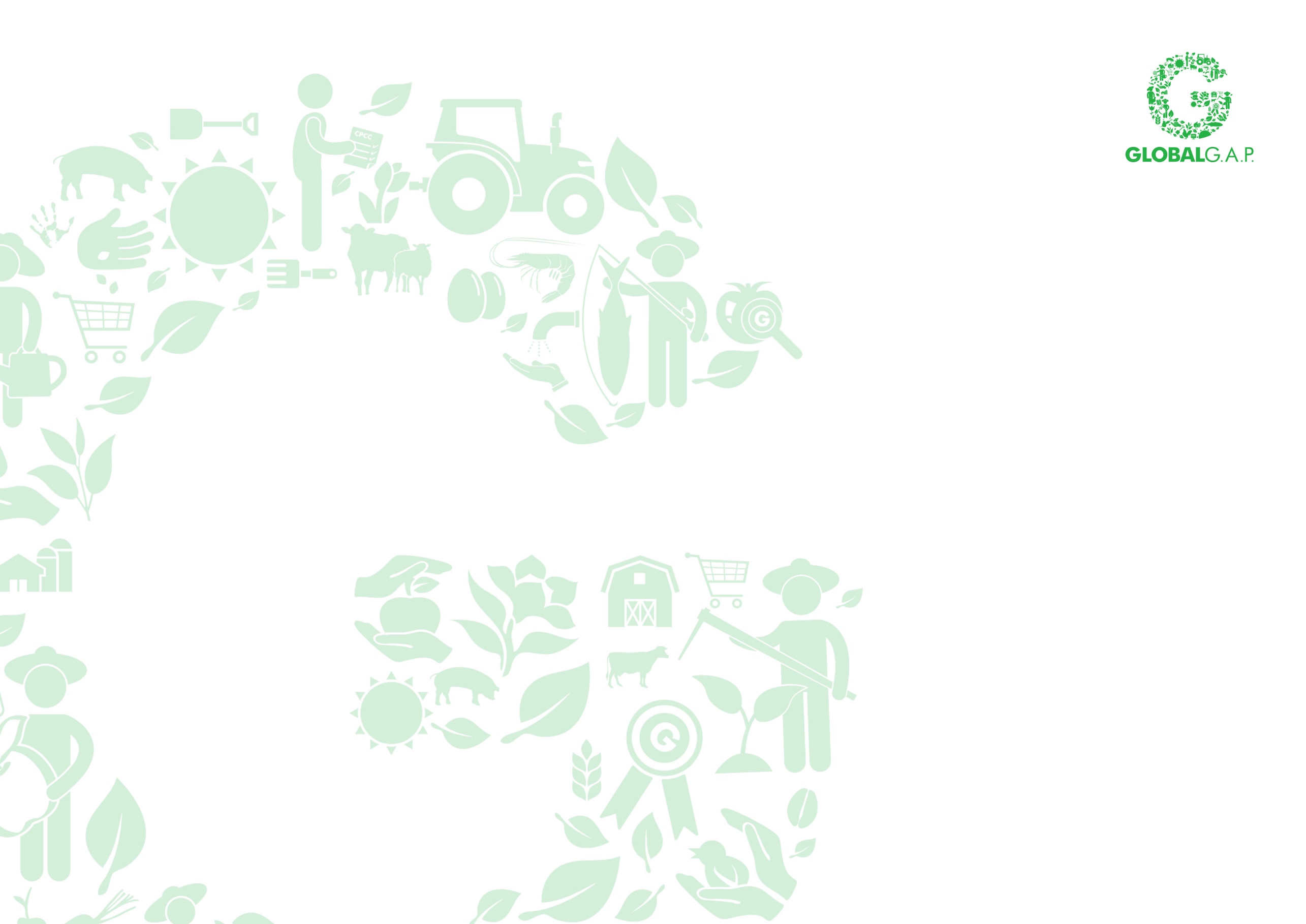 КОМПЛЕКСНА ПЕРЕВІРКА ФЕРМЕРСЬКОГО ГОСПОДАРСТВАЗагальна сільськогосподарська діяльність — Тваринництво — Велика рогата худоба і вівці — Виробництво молокаКОНТРОЛЬНІ ТОЧКИ ТА КРИТЕРІЇ ВІДПОВІДНОСТІ УКРАЇНСЬКА ВЕРСІЯ 5.2ДІЙСНА З: 1 ЛЮТОГО 2019 р.ОБОВ'ЯЗКОВА З: 1 СЕРПНЯ 2019 р.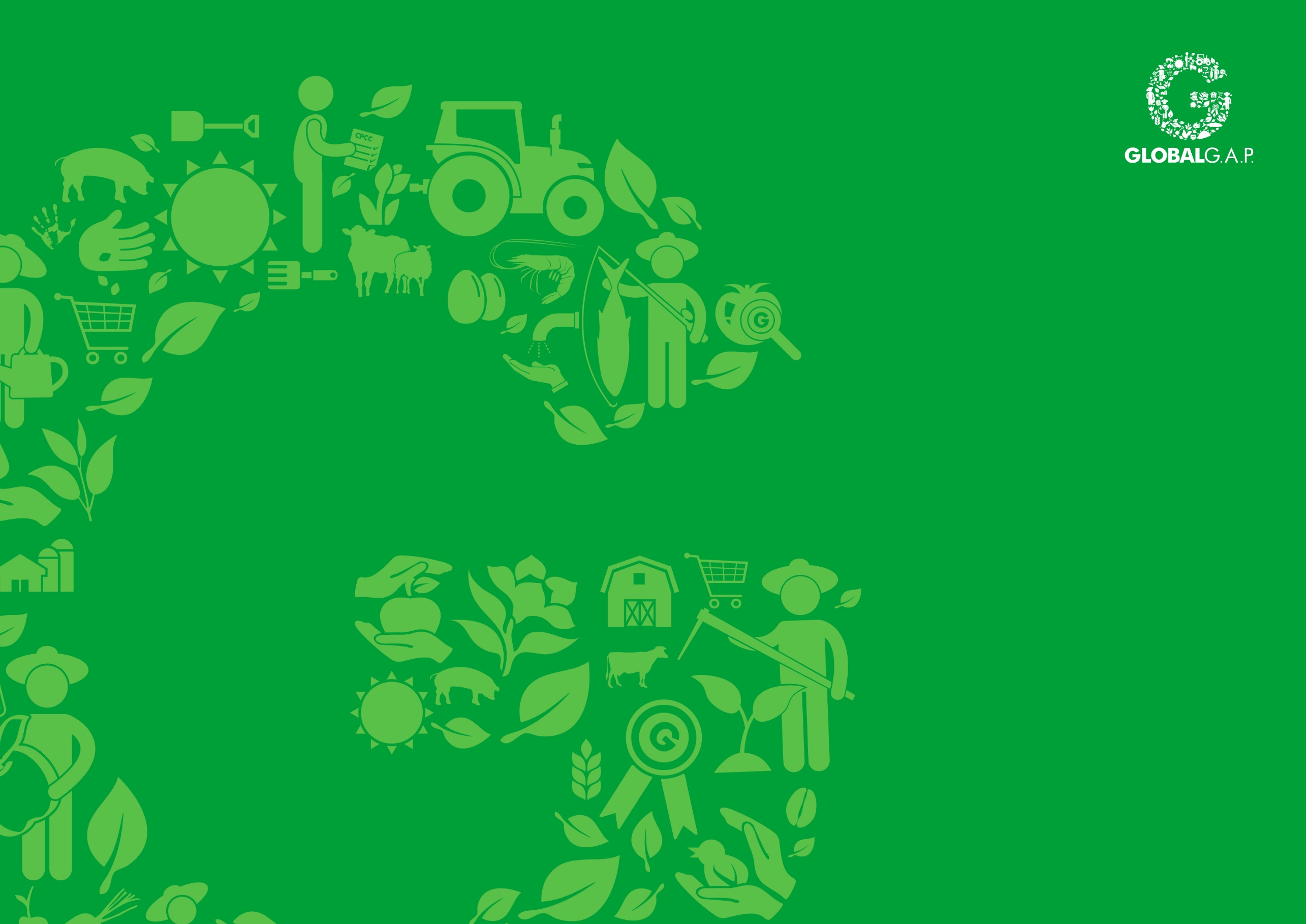 КОМПЛЕКСНА ПЕРЕВІРКА ФЕРМЕРСЬКОГО ГОСПОДАРСТВАЗагальна сільськогосподарська діяльністьКОНТРОЛЬНІ ТОЧКИ ТА КРИТЕРІЇ ВІДПОВІДНОСТІ УКРАЇНСЬКА ВЕРСІЯ 5.2ДІЙСНА З: 1 ЛЮТОГО 2019 р.ОБОВ'ЯЗКОВА З: 1 СЕРПНЯ 2019 р.ЗМІСТ	ВСТУП	4AF	ЗАГАЛЬНА  ДІЯЛЬНІСТЬ ФЕРМЕРСЬКОГО ГОСПОДАРСТВА	7AF 1	ІСТОРІЯ ДІЯЛЬНОСТІ ПОТУЖНОСТІ ТА УПРАВЛІННЯ ПОТУЖНІСТЮAF 2	ОБЛІК ТА ВНУТРІШНЄ ОЦІНЮВАННЯ /ВНУТРІШНІ ІНСПЕКЦІЇ	9AF 3	ГІГІЄНА	10AF 4	ЗДОРОВ'Я, БЕЗПЕКА ПРАЦІ ТА СОЦІАЛЬНЕ ЗАБЕЗПЕЧЕННЯ ПЕРСОНАЛУ	11AF 5	ДІЯЛЬНІСТЬ ПІДРЯДНИКІВ	16AF 6	УПРАВЛІННЯ ВІДХОДАМИ ТА КОНТРОЛЬ ЗАБРУДНЕННЯ, ПЕРЕРОБКА ТА ПОВТОРНЕ ВИКОРИСТАННЯ	17AF 7	РАЦІОНАЛЬНЕ ПРИРОДОКОРИСТУВАННЯ	18AF 8	СКАРГИ	20AF 9	ПРОЦЕДУРИ ВІДКЛИКАННЯ/ВИЛУЧЕННЯ	20AF 10	ЗАХИСТ ХАРЧОВОЇ ПРОДУКЦІЇ (НЕ ЗАСТОСОВУЄТЬСЯ ДО МОДУЛЯ «КВІТИ ТА ДЕКОРАТИВНІ РОСЛИНИ» ТА «МАТЕРІАЛ ДЛЯ РОЗМНОЖЕННЯ РОСЛИН»)	20AF 11	СТАТУС GLOBALG.A.P.	21AF 12	ВИКОРИСТАННЯ ТОВАРНОГО ЗНАКУ	22AF 13	ПРОСТЕЖУВАНІСТЬ І ВІДОКРЕМЛЕННЯ	22AF 14	МАТЕРІАЛЬНИЙ БАЛАНС	24AF 15	ДЕКЛАРАЦІЯ ПОЛІТИКИ В ОБЛАСТІ БЕЗПЕЧНОСТІ ХАРЧОВИХ ПРОДУКТІВ (НЕ ЗАСТОСОВУЄТЬСЯ ДО МОДУЛЯ 
«КВІТИ ТА ДЕКОРАТИВНІ РОСЛИНИ»)	25AF 16	ЗАПОБІГАННЯ ФАЛЬСИФІКАЦІЇ ХАРЧОВИХ ПРОДУКТІВ (НЕ ЗАСТОСОВУЄТЬСЯ ДО МОДУЛЯ 
«КВІТИ ТА ДЕКОРАТИВНІ РОСЛИНИ»)	25AF 17	ПРОДУКЦІЯ НЕНАЛЕЖНОЇ ЯКОСТІ	26	ДОДАТОК AF 1 МЕТОДИЧНІ РЕКОМЕНДАЦІЇ GLOBALG.A.P.: ОЦІНКА РИЗИКІВ — ЗАГАЛЬНА ІНФОРМАЦІЯ	27	ДОДАТОК AF 1 МЕТОДИЧНІ РЕКОМЕНДАЦІЇ GLOBALG.A.P.: ОЦІНКА РИЗИКІВ — УПРАВЛІННЯ ПОТУЖНІСТЮ	31	РЕЄСТР ЗМІН ДО ВЕРСІЇ/РЕДАКЦІЇ	35ВСТУПa)	Стандарт GLOBALG.A.P. комплексної перевірки фермерського господарства (IFA) охоплює сертифікацію всього процесу виготовлення продукту від моменту, коли рослина ще знаходиться в землі (контрольні точки про походження та розмноження) або з того моменту, коли тварина надходить у виробничий процес, для  неперероблених продуктів (переробка, виробництво чи забій не охоплюються, за винятком першого рівня рибних господарств).b)	GLOBALG.A.P. забезпечує стандарт та нормативне поле для незалежної, визнаної третьою стороною, сертифікації первинних виробничих процесів на основі ISO/IEC 17065. Сертифікація виробничого процесу — збір врожаю, вирощування, розведення тварин або виробництво продукції — гарантує, що сертифікат отримують лише ті продукти, що досягають певного рівня відповідності встановленим передовим сільськогосподарським практикам (G.A.P.), викладеним у нормативних документах GLOBALG.A.P.c)	Стандарт IFA надає виробникам кілька переваг:(i)	Зниження ризиків щодо безпечності харчових продуктів при виробництві сировини шляхом заохочення розробки та ухвалення національних та регіональних систем перевірки фермерських господарств та з стандартами, що містять засноване на оцінці ризиків застосування принципів НАССР, що застосовується до усього харчового ланцюга. Він також служить технічною комунікаційною платформою для постійного вдосконалення та прозорості шляхом надання консультацій на усіх етапах харчового ланцюга.(ii)	Зниження витрат на відповідність вимогам за рахунок уникнення багаторазового аудиту продукції у змішаних ‎‎«‎багатоцільових»‎ сільськогосподарських підприємствах, уникнення надмірної зарегульованості шляхом активного прийняття їх промисловістю та досягнення глобальної гармонізації, що обумовить створення більш рівних умов роботи.(iii)	Підвищення цілісності систем перевірки фермерських господарств у всьому світі, шляхом визначення та забезпечення загальноприйнятого рівня компетентності аудитора, статусу перевірки, звітності та гармонізації тлумачення критеріїв відповідності.d)	Документація щодо контрольних точок IFA та критеріїв відповідності (CPCC) розділена на різні модулі, кожен з яких охоплює різні області або рівні активності на  потужності.
Ці секції згруповані в:(i)	«‎Сфери діяльності»‎ — які охоплюють більш загальні питання виробництва та класифікуються ширше. Це такі сфери:
Загальна сільськогосподарська діяльність (AF),
Рослинництво (CB),
Тваринництво (LB) та 
Аквакультура (рибне господарство) (AQ). (ii)	«‎Модулі»‎ (або «спеціальні ‎сфери»‎) — охоплюють конкретні деталі виробництва, класифікуються за типом продукту.МОДУЛЬНИЙ ПІДХІД ДО КОМПЛЕКСНОЇ ПЕРЕВІРКИ ФЕРМЕРСЬКОГО ГОСПОДАРСТВА (IFA)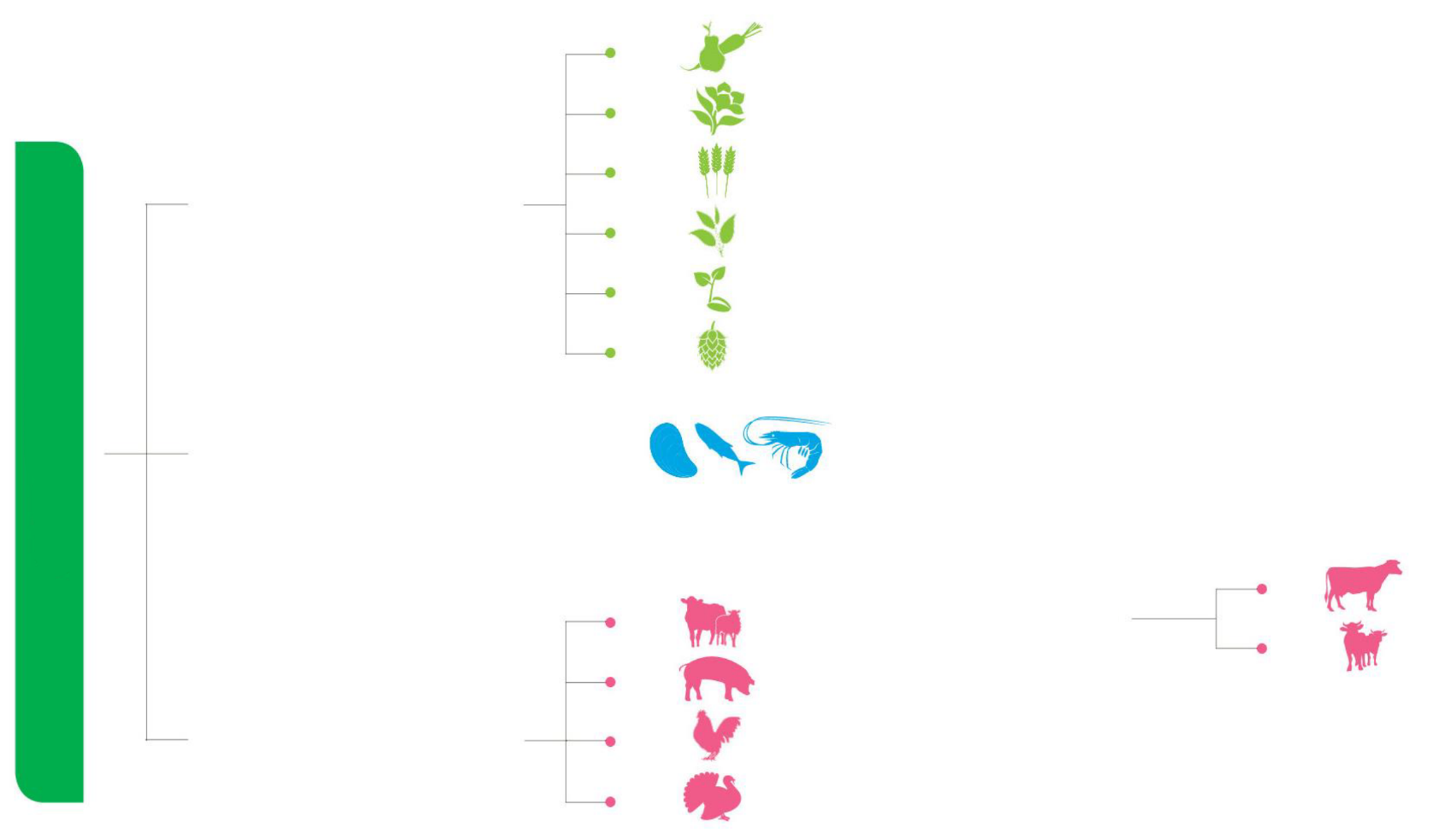 e)	Якщо законодавство, що стосується контрольних точок та критеріїв відповідності, є строгішим, ніж GLOBALG.A.P. то воно має пріоритет над вимогами GLOBALG.A.P. Там, де законодавство з цього питання відсутнє (або законодавство не таке строге), GLOBALG.A.P. забезпечує мінімально прийнятний рівень відповідності. Дотримання чинного законодавства само по собі не є умовою сертифікації. Аудит, проведений GLOBALG.A.P., затвердженим органом сертифікації (CB), не впливає на обов'язки державних органів, що відповідають за дотримання законодавства. Наявність законодавства, що стосується конкретних CPCC, не змінює рівень контрольних точок на рівень «‎Основна вимога». Рівні CPCC мають залишатися такими ж, як визначено в документах та переліках CPCC, затверджених та опублікованих на веб-сайті GLOBALG.A.P. f)	Визначення термінів, що використовуються в загальних положеннях, контрольних точках та критеріях відповідності, наведено у документі «Загальні положення. Частина I. Додаток I.4 -  Визначення GLOBALG.A.P.».g)	Додатки, на які посилаються CPCC, є методичними рекомендаціями, якщо тільки в CPCC не зазначено, що додаток або частина додатку є обов'язковим  для виконання. У назві цих додатків зазначено, що вони є обов'язковими. Методичні рекомендації, на які в «Контрольних точках та критеріях відповідності» містяться посилання, щоб скеровувати виробників на виконання вимог, не є нормативними документами.h)	Тільки ті продукти, що входять до переліку продуктів GLOBALG.A.P., опублікованого на сайті GLOBALG.A.P., можуть бути зареєстровані для сертифікації. Перелік товарів GLOBALG.A.P. не обмежений і може розширюватись на основі попиту. Заявки на додавання нових товарів до переліку потрібно надсилати на електронну адресу: standard_support@globalgap.org з наступною інформацією:(i)	Продукт(ii)	Наукова назва(iii)	Будь-яка додаткова інформація, наприклад про вирощування, використання, альтернативні назви, зображення тощо. Ця інформація може також може надаватися через посилання на веб-сайт.i)	Термін‎ ‎‎‎‎‎«має» використовується в усьому світі в документах стандарту GLOBALG.A.P. IFA для положень, які містять обов'язкові вимоги GLOBALG.A.P.j)	Уповноважені FoodPLUS GmbH та GLOBALG.A.P. сертифікаційні органи не несуть відповідальності за безпечність продукту, що сертифікований згідно  цього стандарту, та за точність і повноту даних, що внесені уповноваженим  органом сертифікації GLOBALG.A.P. до бази даних GLOBALG.A.P. За жодних обставин FoodPLUS GmbH, його працівники чи агенти не несуть відповідальності за будь-які збитки, втрати, витрати, видатки або комісійні витрати будь-якого характеру (включно з непрямими збитками), яких будь-який виробник може зазнати  внаслідок, або прямо чи опосередковано від адміністрації FoodPLUS GmbH, її співробітників або агентів або внаслідок виконання їхніх прямих обов'язків, окрім випадків, коли такі збитки, втрати, витрати, видатки або комісійні витрати спричинені остаточно і в судовому порядку визначені як обумовлені грубою недбалістю або навмисним невиконанням своїх обов'язків такою особою. Авторські права© Copyright: GLOBALG.A.P. c/o FoodPLUS GmbH: Spichernstr. 55, 50672 Cologne; Germany (Кельн, Німеччина). Копіювання та розповсюдження дозволяється лише у незмінному вигляді.ДОДАТОК AF 1 МЕТОДИЧНІ РЕКОМЕНДАЦІЇ GLOBALG.A.P.: ОЦІНКА РИЗИКІВ — ЗАГАЛЬНА ІНФОРМАЦІЯВступ до оцінки ризиківЗгідно зі стандартом IFA GLOBALG.A.P. для забезпечення безпечності харчових продуктів, здоров'я і безпеки працівників та захисту навколишнього середовища необхідно провести низку оцінок ризику. Цей керівний документ створено для допомоги виробникам.П'ять кроків до оцінки ризикуОцінка ризику є важливим кроком у захисті продуктів, працівників та бізнесу, а також щодо дотримання вимог GLOBALG.A.P. та норм законодавства. Оцінка ризику допомагає вам зосередитися на тих ризиках, які дійсно мають значення для виробництва та здатні завдати реальної та важкої шкоди. У багатьох випадках чіткі, прості, ефективні та недорогі заходи можуть допомогти легко контролювати виникнення ризиків (наприклад, забезпечити негайне очищення розливу, щоб уникнути забруднення продукту).Не очікується, що ви усунете абсолютно всі ризики, але від вас вимагається захистити свою продукцію та працівників, наскільки це можливо.Це не єдиний спосіб оцінити ризик. Є й інші ефективні способи, особливо для більш складних ризиків та/або обставин. Однак ми вважаємо, що цей метод надає простий підхід для більшості виробників. Працівники та інші мають право на захист від шкоди, що може бути завдана нездійсненням необхідних заходів контролю. Нещасні випадки і погане самопочуття можуть зіпсувати життя і вплинути на бізнес у разі втрати продукції або звертання до суду. Виробники зобов’язані оцінювати ризики на своєму виробництві з урахуванням вимог законодавства, щоб можна було скласти план щодо контролю за ризиками.Що таке оцінка ризику?Оцінка ризику — це ретельне вивчення того, що у вашій роботі може заподіяти шкоду продукту, навколишньому середовищу та/або працівникам, для оцінки, чи вжили ви достатньо запобіжних заходів чи повинні зробити більше для запобігання шкоди.Не ускладнюйте цей процес надмірно. На багатьох підприємствах ризики добре відомі, і необхідні заходи контролю легко застосовувати. Переконайтеся, що ви вжили розумних запобіжних заходів, щоб уникнути забруднення та/або травм.Аналізуючи рівень свого ризику, пам'ятайте:•	Небезпека — це все, що може завдати шкоди, наприклад, хімікати, електрика, робота на драбині тощо.•	Ризик полягає у великій чи низькій ймовірності того, що небезпеки можуть комусь нашкодити, із зазначенням того, наскільки серйозною може бути шкода.Як оцінити ризики на вашому підприємстві:Крок 1: Визначте небезпечні фактори.Крок 2: Визначте, хто/що може постраждати і яким чином.Крок 3: Оцініть ризики і визначте попереджувальні заходи. Крок 4: Запишіть план роботи/висновки та виконуйте їх.Крок 5: Переглядайте оцінку ризиків і оновлюйте її за потреби.Крок 1: Визначте небезпечні факториПо-перше, вам слід визначити те, як продукту, навколишньому середовищу та/або працівникам може бути завдано шкоди. Ось кілька порад, які допоможуть визначити важливі моменти:•	Пройдіться промисловими приміщеннями і зверніть увагу на те, що може обґрунтовано заподіяти шкоду (наприклад, ситуації, обладнання, продукти, методи роботи тощо).•	Запитайте працівників (якщо можливо) або їхніх представників, що вони думають стосовно цього. Вони, можливо, помітили речі, які вам не відразу очевидні.•	Перегляньте інструкції та специфікації виробників щодо хімікатів та обладнання, оскільки вони можуть бути дуже корисними для виявлення небезпек та визначення  їхнього справжнього потенціалу.•	Перегляньте попередні записи про хвороби та нещасні випадки, оскільки вони часто допомагають виявити менш очевидні небезпеки. Не забудьте подбати про довготривалі небезпеки для здоров'я (наприклад, високий рівень шуму або впливу шкідливих речовин), а також про небезпечні виробничі фактори (харчові продукти).Крок 2: Визначте, хто/що може постраждати і яким чиномДля кожного виду небезпеки необхідно визначити, хто саме або що може постраждати. Це допоможе визначити найкращий спосіб управління ризиком.Запам'ятайте:•	Щодо деяких видів діяльності застосовуються особливі вимоги (наприклад, збирання врожаю).•	Деякі небезпеки потребують додаткової уваги, особливо в тих ситуаціях, коли особи (наприклад, прибиральники, відвідувачі, підрядники, працівники з обслуговування тощо) можуть постійно перебувати на робочому місці.Крок 3: Оцініть ризики і визначте попереджувальні заходиВиявивши небезпечні фактори, ви маєте вирішити, що з ними робити. Закон вимагає від вас зробити все, що можливо, аби захистити людей від завдання шкоди. Ви можете самостійно ухвалювати рішення, але найлегший спосіб — це порівняти те, що вже виконується з тим, що вже визначено як рекомендоване до виконання.Отже, спершу, вам необхідно вивчити те, що ви вже робите і яким чином здійснюється контроль, а також яким чином організована робота. Потім порівняйте результат з передовими практиками і вирішіть, чи є необхідність вдосконалювати процес для відповідності стандарту. Під час оцінювання враховуйте наступне:•	Чи можна позбутися небезпечного фактора взагалі?•	Якщо ні, то як я можу управляти ризиками, щоб знизити вірогідність завдання шкоди?При управлінні ризиками, якщо можливо, застосовуйте наведені нижче принципи у наступному порядку:•	Спробуйте менш ризикований варіант (наприклад, перейдіть до використання менш небезпечних хімічних речовин).•	Запобігайте доступу до небезпечного фактора (наприклад, завдяки охороні).•	Організуйте роботу/поставте задачі для зменшення впливу небезпечного фактора.•	Видайте засоби індивідуального захисту (наприклад, одяг, взуття, окуляри тощо).•	Забезпечте належний стан санітарно-побутових приміщень (наприклад, наявність засобів першої допомоги та засобів для видалення забруднень).Покращення здоров'я та дотримання безпеки не потребує великих витрат. Наприклад, розміщення дзеркала у небезпечному сліпому куті для запобігання аварій транспортних засобів є недорогим заходом безпеки з огляду на ризики. Недотримання простих запобіжних заходів може коштувати вам набагато дорожче, якщо трапиться аварія.Залучайте персонал (якщо це можливо), щоб ви могли бути впевнені, що запропоновані вами заходи спрацюють на практиці і не спричинять нових небезпек.Крок 4: Запишіть план роботи/висновки та виконуйте їхВикористання результатів оцінки ризиків обумовить наявність значних змін при дотриманні безпечності харчових продуктів, здоров’я та безпеки працівників та вашого бізнесу.Записування результатів оцінки ризику та обмін ними зі своїми працівниками дозволить вам успішно завершити впровадження.Коли записуєте результати, робіть це просто (наприклад, забруднення під час збирання врожаю: умови для миття рук на полі).Не очікується, що оцінка ризику буде ідеальною, але вона повинна бути відповідною та компетентною. Вам потрібно показати, що:•	Була проведена належна перевірка.•	Ви запитали, хто чи що може постраждати.•	Ви подолали всі значні небезпечні фактори.•	Заходи безпеки є розумними, а вірогідність решти ризику невисока.•	Ви залучили до процесу своїх співробітників або їхніх представників (де це можливо).Хороший план дій часто містить набір різних відповідей, таких як:•	Тимчасове рішення до тих пір, поки не можна буде встановити більш надійні засоби контролю•	Довгострокові рішення для тих ризиків, які, швидше за все, спричинять нещасні випадки або погіршення здоров'я•	Довгострокові рішення для ризиків з найгіршими потенційними наслідками•	Організація навчання працівників щодо основних ризиків, що лишаються, і способів їхнього контролю•	Регулярні перевірки, щоб переконатися, що заходи контролю реалізуються•	Чітко визначені обов'язки. Хто буде відігравати провідну роль в якій дії і коли?Пам’ятайте, спочатку треба розставити пріоритети та вирішити найважливіші питання. Після виконання кожної дії позначте її у своєму робочому плані.Крок 5: Переглядайте оцінку ризиків і оновлюйте її за потребиЗ часом незмінними залишаються небагато підприємств. Рано чи пізно вони запроваджують нове обладнання, речовини та / або процедури, які можуть призвести до появи нових небезпек. Тому має сенс постійно перевіряти те, що ви робите. Щорічно офіційно перевіряйте, чи не відстали ви від визнаних передових практик, щоб переконатися, що ви вдосконалюєтесь або, принаймні, не повернули назад.Подивіться на свою оцінку ризику ще раз:•	Чи сталися якісь зміни?•	Чи є що ще вдосконалювати?•	Чи помітили ваші працівники проблеми?•	Чи зробили ви висновки з випадків чи порушень?•	Переконайтесь, що ваша оцінка ризику залишається актуальною.Якщо ви ведете бізнес, дуже легко забувати про перегляд своєї оцінки ризику, до тих пір поки щось піде не так, і тоді буде пізно. Чому б зараз не встановити дату перегляду цієї оцінки ризику? Запишіть її у своєму щоденнику як щорічну подію.Якщо протягом року відбудуться значні зміни, не чекайте. Перевірте оцінку ризику та, за потреби, внесіть зміни. Якщо можливо, про оцінку ризику краще подумати вже під час планування змін – таким чином, ви забезпечите більшу ступінь гнучкості.Джерело: «П'ять кроків оцінки ризику Управління з питань охорони здоров'я, техніки безпеки та охорони праці» (www.hse.gov.uk/pubns/indg163.pdf) www.hse.gov.uk/pubns/indg163.pdf )ДОДАТОК AF 1 МЕТОДИЧНІ РЕКОМЕНДАЦІЇ GLOBALG.A.P.: ОЦІНКА РИЗИКІВ — УПРАВЛІННЯ ПОТУЖНІСТЮКонтрольні точки AF 1.2.1 (M) та AF 1.2.2 (M) вимагають від виробників провести оцінку ризику на своїй потужності та вжити відповідних заходів для зменшення будь-яких виявлених ризиків.Контрольна точка AF 1.2.1Чи для всіх потужностей, зареєстрованих для сертифікації, проведено оцінку ризику (це охоплює орендовану землю, приміщення та обладнання), і чи ця оцінка ризику показує, що потужність, про яку йде мова, підходить для виробництва стосовно безпечності харчових продуктів, навколишнього середовища, здоров'я та благополуччя тварин у рамках сертифікації худоби?Критерій відповідності AF 1.2.1Письмова оцінка ризику для визначення відповідності дільниць виробництва повинна бути виконана щодо всіх дільниць. Вона має бути готова до первинної перевірки, а також постійно оновлюватись та переглядатись, коли до експлуатації приймаються нові потужності та коли ризики для наявних дільниць змінюються, або принаймні щорічно, залежно від того, що настане раніше. Оцінка ризику може ґрунтуватися на загальній оцінці, але має бути адаптована до умов конкретного господарства.Оцінки ризику повинні враховувати:-	Потенційні фізичні, хімічні (включно з алергенами) та біологічні небезпечні фактори-	Історію дільниці фермерського господарства (для дільниць, нещодавно залучених до сільськогосподарського виробництва, рекомендується надати 5 років історії, а історія мінімум за один рік має бути відомою)-	Вплив запропонованих підприємств на сусідні поголів’я/сільськогосподарські культури/довкілля та здоров'я і безпеку тварин в рамках сертифікації тваринництва(Див. Додаток AF 1 та Додаток AF 2 для вказівок щодо оцінки ризиків. Додаток FV 1 містить вказівки щодо повеней.)Контрольна точка AF 1.2.2Чи був розроблений та впроваджений план управління, який встановлює стратегії мінімізації ризиків, визначених в оцінці ризику (AF 1.2.1)?Критерій відповідності AF 1.2.2План управління стосується ризиків, визначених у AF 1.2.1, та описує порядок контролю небезпечних факторів, які підтверджують, що відповідна дільниця придатна для виробництва. Цей план повинен відповідати продукції, що виготовляється, а також мають бути докази його реалізації та ефективності.ПРИМІТКА: Екологічні ризики не обов'язково мають зазначатися у цьому плані і розглядаються в AF 7.1.1.Оцінка ризику має враховувати відповідні фізичні, хімічні і мікробіологічні небезпечні фактори, тип роботи сільськогосподарського підприємства та спосіб використання сільськогосподарської продукції. Наступна таблиця допоможе визначити найпоширеніші фактори та небезпеки, які слід враховувати при проведенні оцінки ризику на дільниці. Це не вичерпний перелік факторів. Власники підприємств розглядають це як керівництво, розроблене з метою сприяти аналізу стану сільськогосподарських підприємств, щоб підготувати оцінку ризику для дільниці. Вони не мають розглядати ці приклади як вичерпний перелік.1.	Законодавство:Законодавство (національне чи місцеве) може обмежувати діяльність сільськогосподарських підприємств. Спершу слід перевірити місцеві правила, щоб упевнитися в дотриманні законодавства.2.	Попереднє використання землі:3.	Ґрунт:4.	Вода:5.	Алергени:Протягом останніх років харчовій алергії приділяють багато уваги. За оцінками, 2 % дорослих та 5 % дітей зараз страждають від певного типу харчової алергії.Усі продукти здатні викликати харчову алергію, проте існують групи продуктів, які є найчастішою причиною харчових алергій. Наприклад, у ЄС визначено 14 основних алергенів, на які поширюється законодавство про маркування: селера, крупи, що містять глютен, яйця, риба, люпин (рід рослин родини бобових), молоко, молюски, гірчиця, арахіс, насіння кунжуту, ракоподібні, соя, діоксид сірки (що використовується як антиоксидант і консервант, наприклад, в сухофруктах) та «деревні» види горіхів.Хоча контроль алергенів і має вирішальне значення для виробників харчових продуктів та підприємств громадського харчування, це питання також слід розглядати і первинним виробникам.Алергени у фруктах та овочах не такі складні, як у інших продуктах. Термічна обробка знищує більшість алергенів, і, таким чином, приготовлені фрукти часто стають безпечними для тих, хто має на них алергію. А ось алергія на арахіс може бути настільки сильною, що навіть дуже невеликі його кількості можуть викликати реакцію. «Деревні» види горіхів, такі як бразильський горіх, фундук, волоський горіх і пекан, здатні викликати аналогічні важкі симптоми.
Списки харчових алергенів та інформацію про маркування можна знайти на національних веб-сайтах чи веб-сайтах ЄС (див. AF 1.2.1, AF 1.2.2 та FV 5.9.1).6.	Інші впливи:РЕЄСТР ЗМІН ДО ВЕРСІЇ/РЕДАКЦІЇЯкщо ви бажаєте отримати додаткову інформацію про зміни в цьому документі, дивіться деталі у версії документа зі змінами, що доступні для відстеження, або зв'яжіться із секретаріатом GLOBALG.A.P. за адресою: translation support@globalgap.org.Якщо зміни не вносять нових вимог до стандарту, ця версія залишатиметься «‎5.0», а оновлена версія повинна позначатися «‎5.0-x». Якщо зміни впливають на відповідність стандартам, назва версії буде змінена на «5.x». Нова версія, наприклад, V6.0, V7 та ін., завжди матиме вплив на акредитацію стандарту.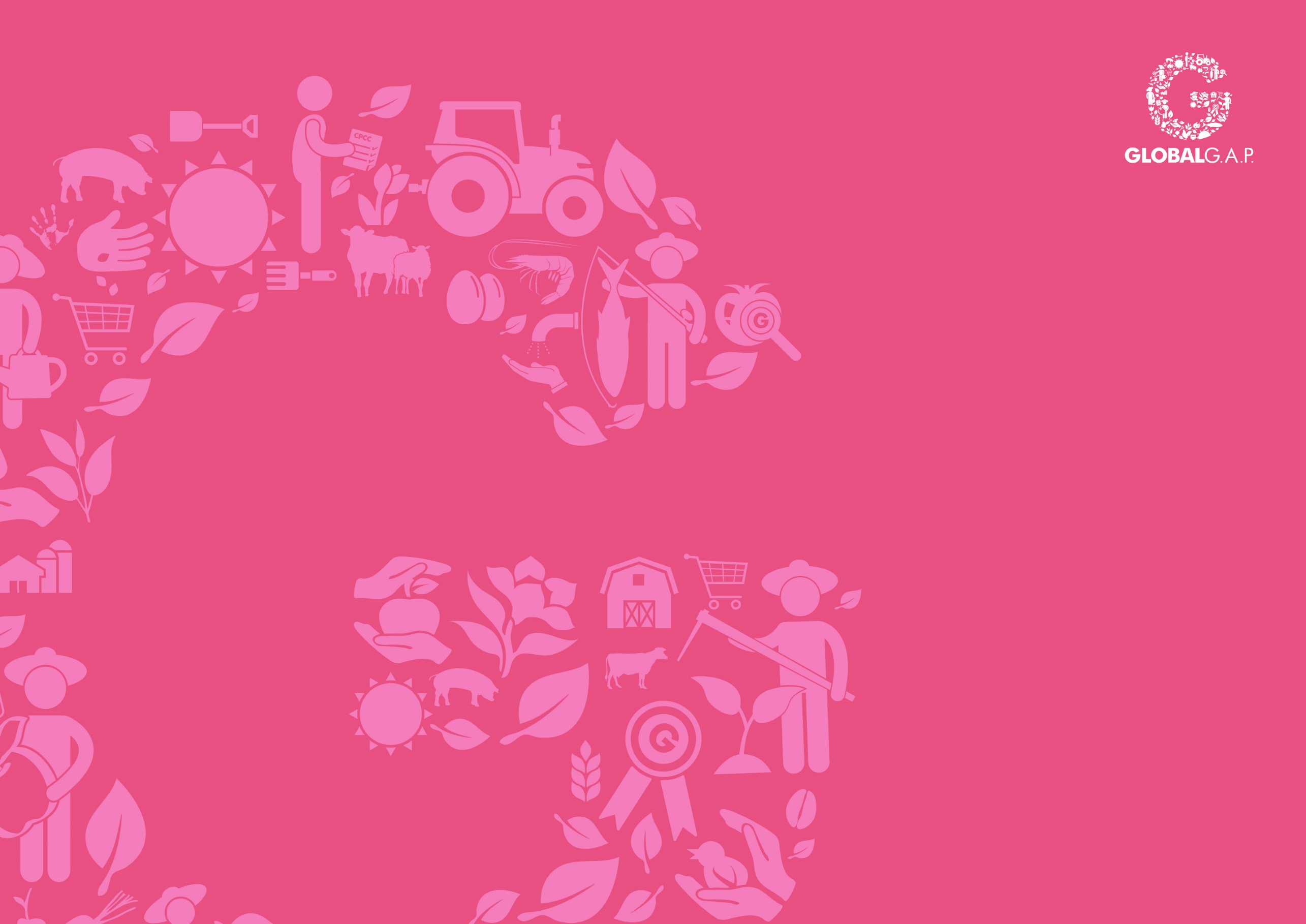 КОМПЛЕКСНА ПЕРЕВІРКА ФЕРМЕРСЬКОГО ГОСПОДАРСТВАБазовий модуль «Тваринництво»КОНТРОЛЬНІ ТОЧКИ ТА КРИТЕРІЇ ВІДПОВІДНОСТІ УКРАЇНСЬКА ВЕРСІЯ 5.2ДІЙСНА З: 1 ЛЮТОГО 2019 р.ОБОВ'ЯЗКОВА З: 1 СЕРПНЯ 2019 р.ЗМІСТLB	БАЗОВИЙ МОДУЛЬ «ТВАРИННИЦТВО»	38LB 1	ПОТУЖНІСТЬ	38LB 2	ЗДОРОВ'Я, БЕЗПЕКА ПРАЦІ ТА СОЦІАЛЬНЕ ЗАБЕЗПЕЧЕННЯ ПРАЦІВНИКІВ	40LB 3	ДЖЕРЕЛА ПОСТАЧАННЯ ТВАРИН, ЇХНЯ ІДЕНТИФІКАЦІЯ ТА ПРОСТЕЖУВАНІСТЬ	40LB 4	ГОДУВАННЯ ТА ПОЇННЯ ТВАРИН	42LB 5	ГОСПОДАРСЬКІ ПРИМІЩЕННЯ ТА УТРИМАННЯ ТВАРИН	45LB 6	ЗДОРОВ'Я ТВАРИН	46LB 7	ВЕТЕРИНАРНІ ПРЕПАРАТИ	49LB 8	ЛІКВІДАЦІЯ ТУШ ПОМЕРЛИХ ТВАРИН	53LB 9	ПЕРЕВЕЗЕННЯ ТВАРИН	53	ДОДАТОК LB 1. МЕТОДИЧНА ІНСТРУКЦІЯ GLOBALG.A.P.: ТРАНСПОРТНА НАКЛАДНА	55	РЕЄСТР ЗМІН ДО ВЕРСІЇ/РЕДАКЦІЇ	59ДОДАТОК LB 1. МЕТОДИЧНА ІНСТРУКЦІЯ GLOBALG.A.P.: ТРАНСПОРТНА НАКЛАДНАЦей документ стосується питання перевезення великої рогатої худоби, овець і свиней.Транспортну накладну для птиці та індиків наведено в Додатках 13 і 15 стандарту GLOBALG.A.P. «Перевезення сільськогосподарських тварин».Ця транспортна накладна використовується при зміні власника та транспортуванні на забій.Вона не використовується, коли тварин перевозять на сільськогосподарські угіддя, або в їхніх межах, у транспортному засобі, який належить виробнику, та якщо не змінюється власник. Усіх тварин треба перевозити із затвердженою транспортною накладною.Усю велику рогату худобу треба перевозити з відповідним паспортом, паспортом великої рогатої худоби (CID) або свідоцтвом (сертифікатом) великої рогатої худоби (CCD).Деякі розділи стосуються лише свиней. Введіть ID партії для ідентифікації свиней та номер бирки для ідентифікації великої рогатої худоби та овець.СЕКЦІЯ ВИРОБНИКА:(Заповнюється виробником)Декларація лише для перевезення свиней: Я заявляю, що протягом 20 днів до сьогоднішньої дати на мою ферму не перевозили жодної свині, крім свиней, які описані.Крім того: якщо свиней привезли на ферму протягом 20 днів до сьогоднішньої дати:ВСЯ ХУДОБА:СЕКЦІЯ ПЕРЕВІЗНИКА:(Заповнюється перевізником)Назва перевізника: 	Адреса:	Час відправлення:	Час прибуття:	Час розвантаження:	Кількість загиблих після прибуття (ЗПП):	Дата останнього миття транспортного засобу:	Місце останнього миття:	Реєстраційний номер транспортного засобу:	Номер GLOBALG.A.Р:	Вкажіть час та місце (місця), де були зроблені зупинки для відпочинку та годування/поїння:Вкажіть труднощі, що виникли з худобою, та заходи, які були вжиті:Підпис: 	Ім'я:	СЕКЦІЯ БОЙНІ/РИНКУ:Присвоєні номери: 	Час розвантаження на бойні/ринку:	Час очікування перед розвантаженням на бойні/ринку:	Підпис:	Ім'я:	(Заповнюється працівниками служби/ринку)Коментарі:	Копії для: 1. Копія для виробника/вантажовідправника; 2. Копія для бойні/ринку/вантажоодержувача або місцевої влади щодо переміщення свиней; 3. ПеревізникРЕЄСТР ЗМІН ДО ВЕРСІЇ/РЕДАКЦІЇЯкщо ви бажаєте отримати додаткову інформацію про зміни в цьому документі, дивіться деталі у версії документа зі змінами, що доступні для відстеження, або зв'яжіться із секретаріатом GLOBALG.A.P. за адресою: translation support@globalgap.org.Якщо зміни не вносять нових вимог до стандарту, ця версія залишатиметься «‎5.0», а оновлена версія повинна позначатися «‎5.0-x». Якщо зміни впливають на відповідність стандартам, назва версії буде змінена на «5.x». Нова версія, наприклад, V6.0, V7 та ін., завжди матиме вплив на акредитацію стандарту.КОМПЛЕКСНА ПЕРЕВІРКА ФЕРМЕРСЬКОГО ГОСПОДАРСТВАВелика рогата худоба та вівціКОНТРОЛЬНІ ТОЧКИ ТА КРИТЕРІЇ ВІДПОВІДНОСТІ УКРАЇНСЬКА ВЕРСІЯ 5.2ДІЙСНА З: 1 ЛЮТОГО 2019 р.ОБОВ'ЯЗКОВА З: 1 СЕРПНЯ 2019 р.                      ЗМІСТCS	ВЕЛИКА РОГАТА ХУДОБА ТА ВІВЦІ	62CS 1	ІДЕНТИФІКАЦІЯ І ПРОСТЕЖУВАНІСТЬ	62CS 2	РОЗВЕДЕННЯ ТА МОЛОДНЯК	62CS 3	ГОДУВАННЯ	63CS 4	ПРИМІЩЕННЯ ТА ЗАСОБИ УТРИМАННЯ	64CS 5	ГІГІЄНА	65CS 6	ДОГЛЯД	65	РЕЄСТР ЗМІН ДО ВЕРСІЇ/РЕДАКЦІЇ	67РЕЄСТР ЗМІН ДО ВЕРСІЇ/РЕДАКЦІЇЯкщо зміни не вносять нових вимог до стандарту, ця версія залишатиметься «‎5.0», а оновлена версія повинна позначатися «‎5.0-x». Якщо зміни впливають на відповідність стандартам, назва версії буде змінена на «5.x». Нова версія, наприклад, V6.0, V7 та ін., завжди матиме вплив на акредитацію стандарту.УКРАЇНСЬКА ВЕРСІЯ 5.2КОМПЛЕКСНА ПЕРЕВІРКА ФЕРМЕРСЬКОГО ГОСПОДАРСТВАВиробництво молокаКОНТРОЛЬНІ ТОЧКИ ТА КРИТЕРІЇ ВІДПОВІДНОСТІУКРАЇНСЬКА ВЕРСІЯ 5.2ДІЙСНА З: 1 ЛЮТОГО 2019 р.ОБОВ'ЯЗКОВА З: 1 СЕРПНЯ 2019 р.ЗМІСТDY 	ВИРОБНИЦТВО МОЛОКА	70DY 1	РЕЄСТРАЦІЯ ПОТУЖНОСТІ	70DY 2	ГОДУВАННЯ	70DY 3	ПРИМІЩЕННЯ ТА ЗАСОБИ УТРИМАННЯ	70DY 4	ЗДОРОВ'Я МОЛОЧНОЇ ХУДОБИ	73DY 5	ДОЇННЯ	74DY 6	ПРИМІЩЕННЯ ТА ЗАСОБИ ДЛЯ ДОЇННЯ DY 7	ГІГІЄНА	77DY 8	ЗАСОБИ ДЛЯ МИТТЯ ТА ІНШІ ХІМІКАТИ	77	ДОДАТОК DY 1 РЕКОМЕНДАЦІЯ GLOBALG.A.P.: ЩІЛЬНІСТЬ ПОГОЛІВ'Я МОЛОЧНОЇ ХУДОБИ	79	РЕЄСТР ЗМІН ДО ВЕРСІЇ/РЕДАКЦІЇ	80ДОДАТОК DY 1 РЕКОМЕНДАЦІЯ GLOBALG.A.P.: ЩІЛЬНІСТЬ ПОГОЛІВ'Я МОЛОЧНОЇ ХУДОБИПитання щільності поголів’я молочної худоби розглядаються в 2-х контрольних точках: DY 3.3 «Утримання в корівниках і боксах» та DY 3.4 «Інші види розміщення». Для допомоги в обчисленні площі, достатньої для розміщення корів, представлено таблицю, яка залежно від ваги тварини визначає як мінімальну площу місця для лежання, так і загальну площу на кожну тварину, включно з площею для годування і вигулу (див. нижче).  DY 3.4 Інші види розміщенняКонтрольна точка DY 3.4.1: Чи системи безприв'язного утримання надають усім коровам достатньо місця для того, щоб лягати одночасно, пережовувати та вставати без труднощів, згідно зі значенням щільності поголів’я худоби в рекомендаціях для молочного виробництва?Критерій відповідності DY 3.4.1: Повинна виконуватися візуальна оцінка, якщо це можливо, а працівники повинні демонструвати обізнаність щодо цього питання. Мають бути представлені записи розрахунків щільності поголів’я худоби.РЕЄСТР ЗМІН ДО ВЕРСІЇ/РЕДАКЦІЇЯкщо зміни не вносять нових вимог до стандарту, ця версія залишатиметься «‎5.0», а оновлена версія повинна позначатися «‎5.0-x». Якщо зміни впливають на відповідність стандартам, назва версії буде змінена на «5.x». Нова версія, наприклад, V6.0, V7 та ін., завжди матиме вплив на акредитацію стандарту.N°Контрольні точкиКритерії відповідностіРівеньAFЗАГАЛЬНА  ДІЯЛЬНІСТЬ ФЕРМЕРСЬКОГО ГОСПОДАРСТВАЗАГАЛЬНА  ДІЯЛЬНІСТЬ ФЕРМЕРСЬКОГО ГОСПОДАРСТВАКонтрольні точки в цьому модулі застосовуються до всіх виробників, яким потрібна сертифікація, оскільки вони охоплюють питання, що стосуються всіх видів діяльності фермерських господарств.Контрольні точки в цьому модулі застосовуються до всіх виробників, яким потрібна сертифікація, оскільки вони охоплюють питання, що стосуються всіх видів діяльності фермерських господарств.AF 1ІСТОРІЯ ДІЯЛЬНОСТІ ПОТУЖНОСТІ ТА УПРАВЛІННЯ ПОТУЖНІСТЮІСТОРІЯ ДІЯЛЬНОСТІ ПОТУЖНОСТІ ТА УПРАВЛІННЯ ПОТУЖНІСТЮОднією з ключових особливостей сталого сільськогосподарського виробництва є постійна інтеграція знань про особливості підприємства та практичного досвіду у майбутній план управління та методи роботи. Цей розділ допоможе реалізувати належне управління землею, приміщеннями та іншими спорудами, що складають структуру потужності, аби гарантувати безпечне виробництво харчових продуктів та захист навколишнього середовища.Однією з ключових особливостей сталого сільськогосподарського виробництва є постійна інтеграція знань про особливості підприємства та практичного досвіду у майбутній план управління та методи роботи. Цей розділ допоможе реалізувати належне управління землею, приміщеннями та іншими спорудами, що складають структуру потужності, аби гарантувати безпечне виробництво харчових продуктів та захист навколишнього середовища.AF 1.1Історія потужностіІсторія потужностіAF 1.1.1Чи існує система класифікації для кожного поля, саду, теплиці, подвір’я, ділянки, стійла/хліва для тваринництва та/або іншої площі/місця, що використовується для виробництва?Відповідність нормативним вимогам означає візуальну ідентифікацію у вигляді:•	Фізичного знаку на кожному (-ній) полі/саді, теплиці/подвір’ї/ділянці/стійлі/хліві чи іншому місці фермерського господарстваабо•	Карту фермерського господарства, яка також вказує на розташування джерел води, приміщень для зберігання та поводження, ставків, конюшень тощо, і яка містить перехресні посилання на систему ідентифікації.Застосовується до всього.Основна вимогаAF 1.1.2Чи встановлена система запису для кожної одиниці продукції чи іншої ділянки/місця, аби забезпечити записи про поголів’я/виробництво рибного господарства та/або агрономічну діяльність, що здійснюється в цих місцях?Поточні записи містять дані про виробництво GLOBALG.A.P. на всіх виробничих дільницях. Застосовується до всього.Основна вимогаN°Контрольні точкиКритерії відповідності РівеньAF 1.2УПРАВЛІННЯ ПОТУЖНІСТЮAF 1.2.1Чи існує оцінка ризику для всіх потужностей, зареєстрованих для сертифікації (це охоплює орендовану землю, приміщення та обладнання), і чи показує ця оцінка ризику, що відповідна потужність придатна для виробництва стосовно безпечності харчових продуктів, навколишнього середовища та здоров'я тварин у рамках сертифікації тваринництва та рибного господарства там, де це може бути застосовано?Письмова оцінка ризику для визначення відповідності потужності повинна бути виконана щодо всіх потужностей. Така оцінка має бути готова на момент первинної перевірки, а також постійно оновлюватися та переглядатися, коли нові потужності приймаються в експлуатацію та коли ризики для наявних потужностей змінюються, або принаймні щорічно, залежно від того, що настане раніше. Оцінка ризику може ґрунтуватися на загальній оцінці, але має бути адаптована до умов конкретного господарства.Оцінки ризику повинні враховувати:•	Потенційні фізичні, хімічні (включно з алергенами) та біологічні небезпечні фактори•	Історію потужності (для потужностей, нещодавно залучених до сільськогосподарського виробництва, рекомендується надати 5 років історії, а історія мінімум за один рік має бути відомою)•	Вплив запропонованих підприємств на сусідні поголів’я/сільськогосподарські культури/довкілля та здоров'я і безпеку тварин у рамках сертифікації сфер тваринництва та рибного господарства (аквакультури)(Див. Додаток AF 1 та Додаток AF 2 для вказівок щодо оцінок ризиків. Додаток FV 1 містить вказівки щодо повеней.)Основна вимогаAF 1.2.2Чи був розроблений та впроваджений план управління, який встановлює стратегії мінімізації ризиків, визначених в оцінці ризику (AF 1.2.1)?План управління стосується ризиків, визначених у AF 1.2.1, та описує процедури контролю небезпечних факторів, які підтверджують, що відповідна потужність придатна для виробництва. Цей план повинен відповідати потребам сільськогосподарської діяльності, до того ж мають бути дані про його реалізацію та ефективність.ПРИМІТКА: Екологічні ризики не обов'язково мають зазначатися у цьому плані і розглядаються в AF 7.1.1.Основна вимогаN°Контрольні точкиКритерії відповідностіРівеньAF 2ОБЛІК ТА ВНУТРІШНЄ ОЦІНЮВАННЯ /ВНУТРІШНІ ІНСПЕКЦІЇОБЛІК ТА ВНУТРІШНЄ ОЦІНЮВАННЯ /ВНУТРІШНІ ІНСПЕКЦІЇВажливі деталі ведення сільського господарства мають документуватися в письмовому вигляді, а записи — зберігатися.Важливі деталі ведення сільського господарства мають документуватися в письмовому вигляді, а записи — зберігатися.AF 2.1Чи всі записи, які були затребувані під час зовнішньої перевірки, є доступними та зберігаються протягом мінімального періоду в 2 роки, якщо в конкретних контрольних точках не зазначено більш тривалий термін?Виробники повинні зберігати актуальні записи мінімум за 2 роки. Електронні записи мають таку ж силу, і якщо вони використовуються, виробники несуть відповідальність за збереження резервних копій інформації.Для первинних перевірок виробники повинні вести облік щонайменше за 3 місяці до дати зовнішньої інспекції або з дня реєстрації, залежно від того, який з цих періодів є довшим. Нові заявники повинні мати повні дані стосовно кожної території, яку охоплює реєстрація, та стосовно агрономічних заходів, необхідних для цієї території та пов'язаних із документацією за GLOBALG.A.P.  Для тваринництва ці записи мають стосуватися поточного циклу тваринництва перед початковою інспекцією. Це стосується принципу ведення записів. Якщо певний запис відсутній, застосовна контрольна точка щодо цих записів не відповідає вимогам. Застосовується до всього.Основна вимогаAF 2.2Чи бере виробник зобов'язання виконувати внутрішнє оцінювання на відповідність стандарту GLOBALG.A.P. щонайменше раз на рік?Є документальні свідоцтва, що у Варіанті 1 внутрішнє оцінювання було виконано з ініціативи виробника (воно може проводитися і не самим виробником, а іншою особою). Воно має охоплювати усі застосовні контрольні точки, навіть якщо вони виконуються підрядниками.Контрольний перелік для внутрішнього оцінювання повинен містити коментарі щодо даних про всі незастосовні та неприйнятні контрольні точки.Це має бути виконано до інспекції органу сертифікації (див. GLOBALG.A.P. «Загальні положення, Частина I, розділ 5»).Застосовується до всього, окрім діяльності підприємств з кількома потужностями з системою менеджменту якості та груп виробників, для внутрішніх інспекцій яких застосовується контрольний перелік системи менеджменту якості.Основна вимогаAF 2.3Чи було проведено ефективні коригувальні дії щодо невідповідностей, виявлених під час внутрішнього оцінювання або внутрішніх інспекцій групи виробників?Необхідні коригувальні дії здійснені та задокументовані. Не застосовується лише у разі виявлення невідповідностей під час внутрішнього оцінювання або внутрішніх інспекцій всередині групи виробників.Основна вимогаN°Контрольні точкиКритерії відповідності РівеньAF 3ГІГІЄНАГІГІЄНАГоловна роль у запобіганні забрудненню продуктів належить персоналу. Співробітники ферми і підрядники, а також самі виробники дотримуються принципів якості та безпечності продукту. Просуванню до безпечного виробництва сприятимуть освіта та навчання. Метою цього розділу є забезпечити використання належних практик щодо зменшення ризиків стосовно дотримання гігієни для продукту, розуміння працівниками вимог до них і компетентне виконання ними своїх обов'язків.Додаткові вимоги щодо гігієни, характерні для певних видів діяльності, таких як збір врожаю і обробка продукції, визначені у відповідному модулі Стандарту.Головна роль у запобіганні забрудненню продуктів належить персоналу. Співробітники ферми і підрядники, а також самі виробники дотримуються принципів якості та безпечності продукту. Просуванню до безпечного виробництва сприятимуть освіта та навчання. Метою цього розділу є забезпечити використання належних практик щодо зменшення ризиків стосовно дотримання гігієни для продукту, розуміння працівниками вимог до них і компетентне виконання ними своїх обов'язків.Додаткові вимоги щодо гігієни, характерні для певних видів діяльності, таких як збір врожаю і обробка продукції, визначені у відповідному модулі Стандарту.AF 3.1Чи має фермерське господарство письмову оцінку ризику щодо гігієни?Письмова оцінка ризиків з питань гігієни охоплює увесь процес виробництва. Ризики залежать від продукції, що виробляється та/або постачається. Оцінка ризику може бути загальною, але вона має відповідати умовам даного господарства, підлягає перегляду щорічно і повинна оновлюватися водночас з будь-якими змінами (наприклад, при впровадженні інших видів діяльності). Застосовується до всього.Другорядна вимогаAF 3.2Чи має фермерське господарство процедури з гігієни та чи унаочнені інструкції з гігієни для всіх працівників та відвідувачів потужності, чия діяльність може становити загрозу безпечності харчових продуктів?Господарство повинно мати процедуру з гігієни, яка враховує ризики, визначені в оцінці ризику в AF 3.1. Господарство повинно також мати унаочнені інструкції щодо підтримання гігієни для працівників (включно з підрядниками) та відвідувачів. Такі інструкції мають бути представлені за допомогою чітких знаків (картинок) та/або мовою, якою спілкується більшість персоналу. Інструкції також повинні враховувати результати оцінки ризику щодо вимог до гігієни в AF 3.1 і містити як мінімум таку інформацію:•	Необхідність мити руки•	Необхідність закривати будь-які пошкодження на шкірі•	Обмеження куріння, вживання їжі та напоїв спеціально визначеними місцями•	Повідомлення про будь-які  хвороби чи стан, що мають враховуватися. Включно з ознаками хвороби (наприклад, блювота, жовтяниця, діарея), внаслідок чого таким працівникам повинно бути заборонено безпосередньо працювати з продукцією та поверхнями, що контактують із харчовими продуктами•	Повідомлення про забруднення продукту виділеннямиВикористання відповідного захисного одягу, коли діяльність людей може спричинити небезпеку зараження продукту.Другорядна вимогаAF 3.3Чи всі, хто працює у господарстві, пройшли щорічне навчання з питань гігієни згідно зі своїм типом діяльності та відповідно до інструкцій щодо підтримання гігієни в AF 3.2?Вступний курс з підтримання гігієни має проводитись як у письмовій, так і в усній формі. Усі нові працівники повинні пройти таку підготовку та підтвердити свою участь. Ця підготовка повинна враховувати всі інструкції, визначені в AF 3.2. Усі працівники, включно з власниками та керівниками, повинні щорічно брати участь у базовій підготовці щодо дотримання вимог гігієни у господарстві.Другорядна вимогаN°Контрольні точкиКритерії відповідностіРівеньAF 3.4Чи дотримуються у фермерському господарстві процедур з гігієни?Під час перевірки працівники повинні продемонструвати компетентність щодо завдань, визначених в процедурах з гігієни, і надати наочні докази їх дотримання. Застосовується до всього.Основна вимогаAF 4ЗДОРОВ'Я, БЕЗПЕКА ПРАЦІ ТА СОЦІАЛЬНЕ ЗАБЕЗПЕЧЕННЯ ПЕРСОНАЛУ ЗДОРОВ'Я, БЕЗПЕКА ПРАЦІ ТА СОЦІАЛЬНЕ ЗАБЕЗПЕЧЕННЯ ПЕРСОНАЛУ Безпечна та ефективна робота будь-якого господарства перш за все залежить від рівня підготовки його працівників. Персонал фермерського господарства та підрядники, а також самі виробники мають дотримуватися принципів якості продукції та захисту навколишнього середовища. Для підтримання сталого розвитку та збільшення соціального капіталу дуже важливими є відповідні освіта та навчання. Цей розділ допоможе в опануванні найкращих виробничих практик щодо безпеки на робочому місці, дозволить працівникам чітко зрозуміти вимоги до виконання своїх обов'язків та власні компетенції; надасть відомості про обладнання, необхідне для безпечної праці, та інформацію про належну і своєчасну допомогу у разі нещасних випадків.Безпечна та ефективна робота будь-якого господарства перш за все залежить від рівня підготовки його працівників. Персонал фермерського господарства та підрядники, а також самі виробники мають дотримуватися принципів якості продукції та захисту навколишнього середовища. Для підтримання сталого розвитку та збільшення соціального капіталу дуже важливими є відповідні освіта та навчання. Цей розділ допоможе в опануванні найкращих виробничих практик щодо безпеки на робочому місці, дозволить працівникам чітко зрозуміти вимоги до виконання своїх обов'язків та власні компетенції; надасть відомості про обладнання, необхідне для безпечної праці, та інформацію про належну і своєчасну допомогу у разі нещасних випадків.AF 4.1Охорона здоров'я та безпека праціОхорона здоров'я та безпека праціAF 4.1.1Чи має виробник оформлену у письмовому вигляді оцінку ризику щодо здоров'я та безпеки праці співробітників?Оцінка ризику у письмовому вигляді може бути загальною, але вона повинна відповідати умовам господарства, включно з усім виробничим процесом у межах сертифікації. Оцінку ризику слід переглядати та оновлювати щорічно та одночасно з будь-якими змінами, що можуть вплинути на здоров'я та безпеку праці працівників (наприклад, придбання нових машин, поява нових приміщень, нових засобів захисту рослин, застосування модифікованих методів вирощування тощо). До переліку небезпек входять, серед іншого: рухомі частини машин, механізми для відбору потужності (трансмісії), постачання електроенергії, сільськогосподарська техніка та рух транспорту, пожежі в господарських приміщеннях, застосування органічних добрив, надмірний шум, пил, вібрації, екстремальні температури, драбини, сховища палива, баки для суспензії тощо. Застосовується до всього.Другорядна вимогаAF 4.1.2Чи мають фермерські господарства письмово оформленні процедури з питань охорони здоров’я та безпеки праці, які стосуються питань, визначених в оцінці ризику AF 4.1.1?Процедури щодо охорони здоров’я та безпеки праці повинні відповідати пунктам, визначеним в оцінці ризику (AF 4.1.1), та  принципам ведення фермерського господарства. Вони також повинен містити порядок дій при аваріях та у надзвичайних ситуаціях, а також плани дій у надзвичайних обставинах, які стосуються будь-яких виявлених ризиків у робочій ситуації тощо. Процедури повинні переглядатися щорічно та оновлюватися, коли змінюється оцінка ризику.Інфраструктура, приміщення та обладнання для сільськогосподарських підприємств повинні бути сконструйовані та підтримуватися у такому стані, щоб мінімізувати небезпеку для здоров'я та безпеки праці співробітників настільки, наскільки це можливо.Другорядна вимогаN°Контрольні точкиКритерії відповідностіРівеньAF 4.1.3Чи всі люди, що працюють у господарстві, пройшли навчання з питань охорони здоров'я та безпеки праці відповідно до оцінки ризику в AF 4.1.1?Усі працівники, включно з підрядниками, можуть продемонструвати компетентність у виконанні обов'язків та завдань через візуальне спостереження (якщо можливо, в день інспекції). Мають бути інструкції відповідною мовою та записи про проведене навчання. Виробники можуть самостійно проводити навчання з охорони здоров’я та безпеки праці за наявності відповідних інструкцій чи інших навчальних матеріалів (тобто немає необхідності запрошувати для проведення навчання сторонню особу). Застосовується до всього.Другорядна вимогаAF 4.2НавчанняНавчанняAF 4.2.1Чи ведуться запис про навчальні заходи та їхніх відвідувачів?Ведеться облік навчальних заходів, який містить основну тему, прізвище тренера, дату та список відвідувачів. Необхідними є підтвердження відвідування.Другорядна вимогаAF 4.2.2Чи всі працівники, які використовують та/або вводять ветеринарні лікарські засоби, хімічні речовини, дезінфікуючі засоби, засоби захисту рослин, біоциди та/або інші небезпечні речовини, а також усі працівники, які експлуатують небезпечне або складне обладнання, визначене в аналізі ризику в AF 4.1.1, мають підтвердження своєї компетентності або відомості щодо інших подібних кваліфікацій?У записах повинні зазначатися працівники, які виконують такі завдання та можуть довести свою компетентність (наприклад, надавши сертифікат про навчання та/або записи про навчання з підтвердженням відвідування). Така інформація повинна містити і дані про дотримання чинного законодавства. Застосовується до всього.Для аквакультури (рибного господарства), перехресне посилання з модулем «Аквакультура» AQ 4.1.1.У тваринництві для працівників, які працюють з лікарськими засобами, також потрібне підтвердження належного досвіду.Основна вимогаN°Контрольні точкиКритерії відповідностіРівеньAF 4.3Небезпеки і перша допомогаAF 4.3.1Чи існують процедури дій при аваріях та надзвичайних ситуаціях? Чи унаочнені вони та чи повідомлено про них всім особам, пов’язаним із фермерською діяльністю, включно з підрядниками та відвідувачами?Стандартні процедури дій при аваріях мають бути чітко представлені у доступному та видимому місці (місцях) для працівників, відвідувачів та підрядників. Ці інструкції мають бути виконані мовою (мовами), якою (якими) спілкується більшість персоналу, та/або мати вигляд піктограм.У такому порядку повинна міститися інформація про наступне:•	Посилання на карту господарства або адресу господарства•	Контактна (-ні) особа (-и)•	Актуальний перелік необхідних номерів телефонів (поліція, швидка допомога, лікарня, пожежна служба, доступ до екстреної медичної допомоги на місці чи за допомогою транспорту, постачальник електроенергії, води та газу)Приклади іншої інформації, яку можна включити:•	Місцезнаходження найближчих засобів зв'язку (телефон, радіо)•	Як і де можна звернутися до місцевої медичної служби, лікарні та інших служб швидкої допомоги. (Де  стався випадок? Що сталося? Скількох людей травмовано? Якого роду ушкодження? Хто телефонує?•	Місце розташування вогнегасника (-ів)•	Аварійні виходи•	Аварійні відключення електро-, газо- та водопостачання•	Як повідомляти про нещасні випадки та небезпечні ситуаціїДля аквакультури (рибного господарства) перехресне посилання з модулем «Аквакультура» AQ 3.1.4.Другорядна вимогаAF 4.3.2Чи чітко позначені потенційні небезпеки за допомогою попереджувальних знаків?Щодо потенційних небезпек мають бути встановлені обов'язкові розбірливі знаки. До таких небезпек належать, відповідно до ситуації: ями для сміття, паливні баки, майстерні та вхідні двері сховищ для засобів захисту рослин/добрив/будь-яких інших хімікатів. Попереджувальні знаки мають бути виконані мовою (мовами), якою (якими) спілкується більшість персоналу, та/або мати вигляд піктограм. Застосовується до всього.Другорядна вимогаAF 4.3.3Чи наявні/доступні поради щодо безпечного поводження з речовинами, небезпечними для  здоров'я працівників?Коли потрібно виконати відповідні дії, уся необхідна інформація (наприклад, веб-сайт, номер телефону, інформаційні листи безпеки тощо) є доступною.Для аквакультури (рибного господарства) перехресне посилання з модулем «Аквакультура» AQ 3.1.2.Другорядна вимогаN°Контрольні точкиКритерії відповідностіРівеньAF 4.3.4Чи є аптечки у всіх стаціонарних пунктах потужності та поблизу місць виконання польових робіт?Укомплектовані та підтримувані у належному стані аптечки (тобто відповідно до місцевих рекомендацій та заходів, що проводяться у господарстві) мають бути наявними та доступними на всіх стаціонарних пунктах потужності та легко доступними для перевезення (трактор, автомобіль тощо), якщо цього вимагає оцінка ризику в AF 4.1.1.Другорядна вимогаAF 4.3.5Чи завжди у кожному господарстві є відповідна кількість осіб (принаймні одна особа), які пройшли підготовку з надання першої допомоги у будь-якому випадку, коли на підприємстві здійснюється господарська діяльність?На підприємстві завжди є принаймні одна людина, навчена способам надання першої допомоги (протягом останніх 5 років) у будь-якому випадку, коли на підприємстві здійснюється господарська діяльність. Рекомендація: одна підготовлена особа на 50 працівників. Діяльність у господарствах означає всі види, згадані у відповідних модулях цього стандарту.Другорядна вимогаAF 4.4Захисний одяг/обладнанняЗахисний одяг/обладнанняAF 4.4.1Чи оснащені працівники, відвідувачі та підрядники відповідним захисним одягом згідно з законодавчими вимогами та/або інструкціями на маркуванні та/або відповідно до дозволу компетентного органу?Комплекти захисного одягу, які дозволяють дотримуватися вимог інструкцій на маркуванні та/або законодавчих вимог та/або вимог, встановлених компетентним органом, наявні у фермерських господарствах, використовуються та знаходяться в належному стані. Для відповідності вимогам, вказаним в інструкціях на маркуванні, чи встановленим для виконання сільськогосподарських робіт, до їхнього складу може входити наступне: гумові чоботи чи інше відповідне взуття, водонепроникний одяг, захисний комбінезон, гумові рукавички, маски для обличчя, відповідне дихальне обладнання (включно з фільтрами для заміни), пристрої для захисту вух і очей, рятувальні жилети тощо, як того вимагає маркування або діяльність, яку здійснюють у господарствах.Основна вимогаAF 4.4.2Чи очищається захисний одяг після використання та чи зберігається таким чином, щоб запобігти його забрудненню?Захисний одяг зберігається в чистоті згідно з типом використання, ступенем потенційного забруднення та у провітрюваному місці. Очищення захисного одягу та спорядження означає прання окремо від особистого одягу. Перед зняттям рукавичок багаторазового використання їх треба вимити. Забруднений та пошкоджений захисний одяг і спорядження та картриджі для фільтрації, що вже недійсні, треба утилізувати належним чином. Предмети одноразового використання (наприклад, рукавички, комбінезон) слід утилізувати після одного використання. Весь захисний одяг та спорядження, включно з замінними фільтрами тощо, повинні зберігатися окремо від засобів захисту рослин/сховищ та бути відділеними від будь-яких інших хімічних речовин, які можуть спричинити забруднення одягу чи спорядження. Застосовується до всього.Основна вимогаN°Контрольні точкиКритерії відповідності РівеньAF 4.5Соціальне забезпечення працівниківСоціальне забезпечення працівниківAF 4.5.1Чи є чітко визначений представник керівництва, відповідальний за здоров'я, безпеку та соціальне забезпечення працівників?Є доступною документація, яка чітко визначає та називає представника керівництва, що відповідає за забезпечення дотримання та реалізацію наявних, дійсних та відповідних національних та місцевих норм щодо охорони праці, безпеки та соціального забезпечення працівників.Основна вимогаAF 4.5.2Чи відбувається регулярна двостороння комунікація між керівництвом та працівниками з питань, пов’язаних зі здоров’ям, безпекою та соціальним забезпеченням працівників? Чи є дані про заходи, вжиті після такого спілкування?Записи показують, що спілкування між керівництвом та працівниками щодо питань охорони здоров’я, безпеки праці та соціального забезпечення може відбуватися відкрито (тобто без побоювань щодо залякування чи відплати) та принаймні один раз на рік. Аудитор не зобов'язаний виносити рішення про зміст, точність або результат такого спілкування, а лише  докази того, що стурбованість працівників стосується здоров'я, безпеки та соціального забезпечення адресована керівництву.Другорядна вимогаAF 4.5.3Чи мають працівники доступ до чистих приміщень для зберігання їжі, відведених зон відпочинку, засобів для миття рук та питної води?Якщо працівники харчуються на території господарства, їм має бути надано місце для зберігання харчових продуктів та вживання їжі. Також завжди мають бути доступними обладнання для миття рук та питна вода.Основна вимогаAF 4.5.4Чи забезпечують житлові приміщення, що є у господарстві, основні послуги та зручності?Житлові приміщення у господарствах дійсно пристосовані для проживання, мають міцний дах, вікна та двері, а також основні зручності, а саме питну воду, туалет та водовідвід. У разі відсутності водовідводу може бути прийнятним застосування антисептичних засобів, якщо вони відповідають місцевим нормам.Основна вимогаAF 4.5.5Чи є безпечним для робітників (у господарстві, під час перевезення до та з полів/саду) транспорт, передбачений виробником, і чи відповідає він національним нормам, коли використовується для перевезення працівників дорогами загального призначення?Транспортні засоби або судна повинні бути безпечними для працівників і при використанні для перевезення працівників дорогами загального призначення мають  відповідати національним нормам безпеки.Другорядна вимогаN°Контрольні точкиКритерії відповідностіРівеньAF 5ПІДРЯДНИКПІДРЯДНИКПідрядником є суб'єкт господарювання, що постачає робочу силу, обладнання та/або матеріали для виконання конкретних процесів у господарстві за домовленістю з виробником (наприклад, збирання зерна на замовлення, обприскування фруктів та їхнє збирання).Підрядником є суб'єкт господарювання, що постачає робочу силу, обладнання та/або матеріали для виконання конкретних процесів у господарстві за домовленістю з виробником (наприклад, збирання зерна на замовлення, обприскування фруктів та їхнє збирання).AF 5.1Коли виробник звертається до послуг підрядників, чи здійснює він моніторинг їхньої діяльності, щоб переконатися, що їхня діяльність, пов'язана з CPCC GLOBALG.A.P., задовольняє відповідні вимоги?Виробник несе відповідальність за дотримання  контрольних точок, що виконуються підрядниками, які здійснюють діяльність, що охоплюється стандартом GLOBALG.A.P., перевіряючи та підписуючи оцінку підрядника для кожного завдання та контрактного сезону.Інформація, що підтверджує відповідність застосовним контрольним точкам, має бути наявною у господарстві під час зовнішньої перевірки.i)	Виробник може провести оцінку та має зберігати інформацію, що підтверджує відповідність оцінених контрольних точок. Підрядник погоджується, що затверджені GLOBALG.A.P. сертифікаційні органи мають право перевіряти зроблені під час інспектування оцінки, абоii)	орган сертифікації третьою стороною, який затверджено GLOBALG.A.P., може перевірити підрядника. Підрядник повинен отримати від органу сертифікації лист відповідності, що містить наступну інформацію:1)	Дата оцінки2)	Найменування органу сертифікації3)	Прізвище інспектора4)	Інформація про підрядника5)	Перелік перевірених контрольних точок та критеріїв відповідності Сертифікати, що видаються підрядникам згідно зі стандартами, офіційно не затвердженими GLOBAL G.A.P., не є вагомим підтвердженням відповідності GLOBAL G.A.P.Основна вимогаN°Контрольні точкиКритерії відповідностіРівеньAF 6УПРАВЛІННЯ ВІДХОДАМИ ТА КОНТРОЛЬ ЗАБРУДНЕННЯ, ПЕРЕРОБКА ТА ПОВТОРНЕ ВИКОРИСТАННЯУПРАВЛІННЯ ВІДХОДАМИ ТА КОНТРОЛЬ ЗАБРУДНЕННЯ, ПЕРЕРОБКА ТА ПОВТОРНЕ ВИКОРИСТАННЯЗменшення кількості відходів означає перегляд наявної практики, уникнення накопичення відходів, скорочення відходів, повторне використання відходів та переробку відходів.Зменшення кількості відходів означає перегляд наявної практики, уникнення накопичення відходів, скорочення відходів, повторне використання відходів та переробку відходів.AF 6.1Ідентифікація відходів та забруднюючих речовинІдентифікація відходів та забруднюючих речовинAF 6.1.1Чи були визначені можливі відходи та джерела забруднення у всіх частинах господарства?Можливі відходи виробництва (наприклад, папір, картон, пластик, масло) та джерела забруднення (наприклад, надлишок добрив, вихлопний дим, масла, паливо, шумові сигнали, стічні речовини, хімічні речовини, стічні води вовномийних фабрик, кормові відходи, водорості, що утворюються під час очищення сіток) від діяльності ферми, перераховані.Для сільськогосподарських культур виробники також мають враховувати надлишки суміші та засобів для миття резервуарів.Другорядна вимогаAF 6.2Комплекс заходів щодо відходів та забрудненняКомплекс заходів щодо відходів та забрудненняAF 6.2.1Чи є задокументований план поводження з відходами фермерського господарства, щоб уникнути та/або мінімізувати відходи та забруднення, наскільки це можливо, і чи містить план поводження з відходами відповідні положення щодо утилізації відходів?Наявний комплексний, поточний та документально підтверджений план, який охоплює скорочення відходів, забруднення та переробку відходів. Забруднення повітря, ґрунту та води слід розглядати, де це доречно, разом із усіма продуктами та джерелами, визначеними у плані. Для аквакультури (рибного господарства) перехресне посилання з модулем «Аквакультура» AQ 9.1.1.Другорядна вимогаAF 6.2.2Чи виглядають місця проведення робіт впорядкованими та охайними?Візуальна оцінка має показати, що поблизу виробничих дільниць чи сховищ немає жодних відходів/сміття. Випадкові та незначні засмічення та відходи на визначених дільницях, а також відходи від роботи поточного дня є допустимими. Усе інше сміття та відходи мають бути прибрані, включно з розлитим паливом.Основна вимогаAF 6.2.3Чи є місця для резервуарів для дизельного та інших видів пального екологічно безпечними?Усі резервуари для зберігання пального мають  відповідати місцевим вимогам. Якщо немає місцевих вимог щодо локалізації витоку, то використовуються мінімальні вимоги: наявність обвалованих ділянок, які повинні бути непроникними і здатними вмістити щонайменше 110 %  ємності найбільшого резервуару,  якщо тільки вони не знаходяться в екологічно чутливій зоні, де ємність має становити 165 % вмісту найбільшого резервуару. Поруч повинні бути розташовані знаки, що забороняють паління, та відповідні положення про надзвичайні ситуації пожежі.Другорядна вимогаN°Контрольні точкиКритерії відповідностіРівеньAF 6.2.4Чи збираються органічні відходи у господарстві та переробляються за умови, що немає ризику виникнення шкідників, хвороб та переносу бур’янів?Органічні відходи компостуються та використовуються для кондиціонування ґрунту. Метод компостування забезпечує відсутність ризику перенесення шкідників, хвороб чи бур’янів. Для аквакультури (рибного господарства) перехресне посилання з модулем «Аквакультура» AQ 10.2.2.Реком.AF 6.2.5Чи використовується вода для миття та очищення таким чином, щоб забезпечити мінімальні ризики для здоров'я та безпеки і впливу на навколишнє середовище?Стічні води, що утворюються в результаті промивання забруднених машин, наприклад розпилювального обладнання, засобів індивідуального захисту, гідроохолоджувачів або приміщень з тваринами, слід збирати та утилізувати таким чином, щоб забезпечити мінімальний вплив на навколишнє середовище та здоров'я та безпеку працівників сільськогосподарського підприємства, відвідувачів та місцевого населення, а також гарантувати дотримання законодавства. Про промивання баків див. CB 7.5.1.Реком.AF 7РАЦІОНАЛЬНЕ ПРИРОДОКОРИСТУВАННЯРАЦІОНАЛЬНЕ ПРИРОДОКОРИСТУВАННЯСільське господарство та довкілля нерозривно пов'язані. Управління ресурсами дикої природи та ландшафту має велике значення. Багатство та різноманітність флори та фауни сприяють збільшенню видів та структурній різноманітності земель та ландшафтів.Сільське господарство та довкілля нерозривно пов'язані. Управління ресурсами дикої природи та ландшафту має велике значення. Багатство та різноманітність флори та фауни сприяють збільшенню видів та структурній різноманітності земель та ландшафтів.AF 7.1Вплив сільського господарства на навколишнє середовище та біорізноманіття (перехресне посилання на AQ 9 модуля «Аквакультура»)Вплив сільського господарства на навколишнє середовище та біорізноманіття (перехресне посилання на AQ 9 модуля «Аквакультура»)AF 7.1.1Чи має кожен виробник план управління та збереження дикої природи для сільськогосподарської діяльності, який враховує її вплив на довкілля?Повинен бути письмовий план дій, спрямований на покращення середовища існування та збереження біорізноманіття на сільськогосподарських підприємствах. Це може бути або індивідуальний план, або дії у межах регіону, у яких господарство бере участь чи які поширюються на нього. У ньому особлива увага має приділятися охоронюваним екологічним зонам та містити посилання на юридичні вимоги, де це застосовується. План дій має містити інформацію щодо інтегрованих практик контролю шкідників, використання поживних речовин сільськогосподарських культур, місць раціонального природокористування, запасів води, впливу на інших користувачів тощо.Другорядна вимогаAF 7.1.2Чи має виробник наміри щодо покращення навколишнього середовища на благо місцевої громади та флори і фауни? Чи сумісна ця політика з сталим комерційним сільськогосподарським виробництвом і чи має вона за мету мінімізувати вплив сільськогосподарської діяльності на навколишнє середовище?Виробник може продемонструвати чіткі дії та ініціативи 1) або на виробничій дільниці, або у місцевому чи регіональному масштабі, 2) беручи участь у групі, яка активно працює у програмах екологічної підтримки, пов'язаних з підтриманням якості середовища проживання та його елементами. План захисту природи та природокористування містить зобов'язання провести базовий аудит поточних рівнів, розташування, стану та ін. фауни та флори у сільськогосподарському підприємстві, щоб забезпечити можливість планування подальших дій. У плані захисту природи та природокористування є чіткий перелік пріоритетів та дій щодо покращення середовища існування фауни та флори, де це можливо, та збільшення біорізноманіття у сільськогосподарському підприємстві.Реком.N°Контрольні точкиКритерії відповідностіРівеньAF 7.2Екологічне покращення малопродуктивних господарствЕкологічне покращення малопродуктивних господарствAF 7.2.1Чи було розглянуто питання про перетворення малопродуктивних ділянок (наприклад, вологих низовин, лісових масивів, смуг узбережжя чи ділянок збіднілого ґрунту тощо) на зони екологічного захисту, аби підтримати місцеву флору та фауну?Повинен бути план трансформації малопродуктивних ділянок та визначених районів, щодо яких надається пріоритет охороні навколишнього середовища та заповідних районів, де це можливо.Реком.AF 7.3Ефективність використання енергіїЕфективність використання енергіїСільськогосподарське обладнання має підбиратися таким чином та підтримуватися в такому стані, щоб досягти оптимально ефективного використання енергії. Слід заохочувати використання відновлюваних джерел енергії.Сільськогосподарське обладнання має підбиратися таким чином та підтримуватися в такому стані, щоб досягти оптимально ефективного використання енергії. Слід заохочувати використання відновлюваних джерел енергії.AF 7.3.1Чи може виробник показати моніторинг використання енергії на сільськогосподарському підприємстві?Записи про використання енергії наявні (наприклад, рахунки-фактури, де міститься інформація про енергоспоживання). Виробник/група виробників обізнані щодо того, де і як споживається енергія у господарстві та при веденні сільськогосподарської діяльності. Сільгосптехніка має підбиратися таким чином та підтримуватися в належному стані, щоб досягти оптимального споживання енергії.Другорядна вимогаAF 7.3.2Виходячи з результатів моніторингу, чи є план підвищення енергоефективності на фермах?Наявний письмовий план, що визначає можливості для підвищення енергоефективності.Реком.AF 7.3.3Чи передбачає план підвищення енергоефективності мінімізацію використання енергії, що не відновлюється?Виробники розглядають можливість зменшення використання енергії, що не відновлюється, до мінімуму та використання відновлюваної енергії.Реком.AF 7.4Збір води/оборотна системаЗбір води/оборотна системаAF 7.4.1Якщо це можливо, чи були вжиті заходи щодо збору води та, де це доцільно, для рециркуляції з урахуванням усіх аспектів безпечності харчових продуктів?Збір води рекомендується використовувати там, де це може принести прибуток та практично можливо, наприклад, з дахів приміщень, теплиць тощо. Збір з водотоків у межах господарства може потребувати юридичних дозволів від влади.Реком.N°Контрольні точкиКритерії відповідностіРівеньAF 8СКАРГИСКАРГИРозгляд скарг дозволить в цілому покращити систему виробництва.Розгляд скарг дозволить в цілому покращити систему виробництва.AF 8.1Чи існує процедура подання скарг, що стосується як внутрішніх, так і зовнішніх питань, на які поширюється стандарт GLOBALG.A.P., і чи забезпечує ця процедура, щоб скарги були належним чином зафіксовані, вивчені та відстежені, включно з записами про вжиті дії?Наявна документально підтверджена процедура подання скарг, що полегшує їхнє документування та подальший контроль стосовно питань, які охоплює GLOBALG.A.P., та дій, вжитих щодо таких скарг. Стосовно груп виробників, їхнім членам не потрібна повна процедура подання скарг, вони мають користуватися лише тими частинами, які стосуються саме їх. Якщо виробник отримує повідомлення компетентного чи місцевого органу про те, що він знаходиться під слідством та/або отримав санкцію в межах питань, охоплених сертифікатом, процедура подання скарги повинна містити в собі повідомлення Секретаріату GLOBALG.A.P. через орган сертифікації. Застосовується до всього.Основна вимогаAF 9ПОРЯДОК ВІДКЛИКАННЯ/ВИЛУЧЕННЯПОРЯДОК ВІДКЛИКАННЯ/ВИЛУЧЕННЯAF 9.1Чи має виробник задокументований порядок здійснення/ініціювання відкликання/вилучення сертифікованої продукції з ринку і чи перевіряються такі процедури щорічно?Виробник повинен мати задокументований порядок, у якому визначено тип події, що може призвести до відкликання/вилучення, осіб, відповідальних за ухвалення рішень про можливе відкликання/вилучення продукту, механізм повідомлення наступної ланки у ланцюжку постачання та затвердженого GLOBALG.A.P. органу сертифікації та методи підтримання балансу запасів.Для підтримання ефективності такий порядок дій перевіряється щорічно. Така перевірка має бути задокументована (наприклад, шляхом вибору нещодавно проданої партії, ідентифікації кількості та місцезнаходження продукції та перевірки можливості зв’язатися із наступним оператором ринку, що працював із цією партією, та з органом сертифікації. Фактичні повідомлення клієнтів про імітацію відкликання не є необхідними. Список номерів телефонів та адрес електронної пошти є достатнім). Застосовується до всього.Основна вимогаAF 10ЗАХИСТ ХАРЧОВОЇ ПРОДУКЦІЇ (НЕ ЗАСТОСОВУЄТЬСЯ ДО КВІТІВ, ДЕКОРАТИВНИХ РОСЛИН ТА МАТЕРІАЛУ ДЛЯ РОЗМНОЖЕННЯ РОСЛИН)ЗАХИСТ ХАРЧОВОЇ ПРОДУКЦІЇ (НЕ ЗАСТОСОВУЄТЬСЯ ДО КВІТІВ, ДЕКОРАТИВНИХ РОСЛИН ТА МАТЕРІАЛУ ДЛЯ РОЗМНОЖЕННЯ РОСЛИН)AF 10.1Чи проведена оцінка ризику щодо безпечності харчових продуктів та чи визначені процедури щодо запобігання виявленим ризикам?На всіх етапах виробництва мають бути визначені та оцінені потенційні навмисні загрози безпечності харчових продуктів. Виявлення ризиків щодо захисту харчових продуктів має гарантувати, що всі вхідні ресурси надходять із безпечних та надійних джерел. Інформація про всіх працівників та підрядників повинна бути доступною. У разі навмисної загрози мають бути визначені процедури щодо усунення такої загрози.Основна вимогаN°Контрольні точкиКритерії відповідностіРівеньAF 11СТАТУС GLOBALG.A.P.AF 11.1Чи вся документація щодо господарських операцій містить посилання на статус GLOBALG.A.P. та на GGN?Рахунки-фактури та, де це доречно, інша документація, пов'язана з продажем сертифікованих матеріалів/продуктів, мають містити GGN власника сертифіката та посилання на статус сертифікації GLOBALG.A.P. Це не обов'язково для внутрішньої документації.Якщо у виробників є GLN, то він повинен замінити GGN, виданий GLOBALG.A.P. під час реєстрації.У документації про операції достатньо позитивної ідентифікації сертифікованого статусу (наприклад, «<назва продукту>, сертифікованого за стандартами GLOBALG.A.P.»). Несертифіковану продукцію не потрібно ідентифікувати як «несертифіковану».Вказівка щодо статусу сертифікації є обов'язковою незалежно від того, був сертифікований товар проданий як сертифікований чи ні. Це неможливо перевірити під час першої перевірки, оскільки виробник ще не сертифікований і не може посилатися на статус сертифікації за GLOBALG.A.P. до першого позитивного рішення про сертифікацію.Не застосовується лише тоді, коли між виробником та замовником є письмова угода про не ідентифікацію статусу GLOBALG.A.P. щодо товару та/або GGN для документів про здійснену операцію.Основна вимогаN°Контрольні точкиКритерії відповідностіРівеньAF 12ВИКОРИСТАННЯ ТОВАРНОГО ЗНАКУВИКОРИСТАННЯ ТОВАРНОГО ЗНАКУAF 12.1Чи використовується термін GLOBALG.A.P., торгова марка, QR-код або логотип GLOBALG.A.P. та GGN (номер GLOBALG.A.P.) відповідно до Загальних положень GLOBALG.A.P. та відповідно до «Угоди про субліцензію та сертифікацію»?Виробник/група виробників мають використовувати термін GLOBALG.A.P., торгову марку, QR-код або логотип GLOBALG.A.P. та GGN, GLN або суб-GLN відповідно до Загальних положень, Частини I, Додатку 1, та відповідно до «Угоди про субліцензію та сертифікацію». Термін, торгова марка або логотип GLOBALG.A.P. ніколи не використовуються на кінцевому продукті, споживчій упаковці або в точці продажу. Однак власник сертифіката може використовувати будь-що та/або все для міжкорпоративних комерційних операцій.Термін, торгова марка або логотип GLOBALG.A.P. не можуть використовуватися під час первинної (першої) перевірки, оскільки виробник ще не сертифікований і не може посилатися на засвідчений статус GLOBALG.A.P. до першого позитивного рішення про сертифікацію.Не застосовується для CFM, PPM, GLOBALG.A.P. Ікринки або саджанці, а також домашня худоба, коли вони є початковою продукцією, що не призначена для продажу кінцевим споживачам і напевно не з’явиться у пункті продажу кінцевим споживачам.Основна вимогаAF 13ПРОСТЕЖУВАНІСТЬ І ВІДОКРЕМЛЕННЯПРОСТЕЖУВАНІСТЬ І ВІДОКРЕМЛЕННЯРозділ 13 застосовується до всіх виробників, яким потрібно зареєструватися для паралельного виробництва/власності, а також до тих, хто купує в інших виробників (сертифікованих чи ні) ті самі продукти, які вони також сертифікують. Це не стосується виробників, які сертифікують 100% продукції у своїй сфері GLOBALG.A.P. і не купують ці товари у інших виробників (сертифікованих чи ні).Розділ 13 застосовується до всіх виробників, яким потрібно зареєструватися для паралельного виробництва/власності, а також до тих, хто купує в інших виробників (сертифікованих чи ні) ті самі продукти, які вони також сертифікують. Це не стосується виробників, які сертифікують 100% продукції у своїй сфері GLOBALG.A.P. і не купують ці товари у інших виробників (сертифікованих чи ні).AF 13.1Чи існує ефективна система для ідентифікації та відокремлення всіх сертифікованих та несертифікованих продуктів GLOBALG.A.P.?Повинна бути система, завдяки якій можна уникнути змішування сертифікованих та несертифікованих продуктів. Це можна здійснити за допомогою ідентифікації за фізичними характеристиками чи процедури транспортної обробки продукту, включно з відповідними записами.Основна вимогаN°Контрольні точкиКритерії відповідностіРівеньAF 13.2Чи існує система забезпечення правильної ідентифікації всієї готової продукції, що є результатом сертифікованого виробничого процесу  для виробників, зареєстрованих для паралельного виробництва/власності (коли сертифікована та несертифікована продукція виробляється та/або належить одній юридичній особі)?У випадку, якщо виробник зареєстрований для паралельного виробництва/власності (коли сертифікована та несертифікована продукція виробляється та/або належить одній юридичній особі), весь товар, що пакується у кінцеву споживчу тару (або на сільськогосподарському підприємстві, або після транспортної обробки продукції), має бути ідентифікований за GGN, коли він вироблений  сертифікованим процесом.Це може бути GGN групи (Варіант 2), GGN члена групи, обидва GGN, або GGN окремого виробника (Варіант 1).Не слід використовувати GGN для маркування несертифікованих продуктів.Не застосовується лише тоді, коли виробнику належать тільки продукти GLOBALG.A.P. (паралельне виробництво/паралельне володіння відсутні), або коли між виробником та клієнтом існує письмова угода про невикористання GGN, GLN або суб-GLN на готовому до продажу продукті. Це також можуть бути власні специфікації етикетки клієнта, коли GGN не враховується.Основна вимогаAF 13.3Чи здійснюється остаточна перевірка для  забезпечення правильного відправлення сертифікованої та несертифікованої продукції?Така перевірка має бути задокументована, щоб засвідчити, що сертифікована та несертифікована продукція відправлена правильно.Основна вимогаAF 13.4Чи існує відповідний порядок ідентифікації та записи для ідентифікації товарів, придбаних з різних джерел, для всіх зареєстрованих товарів?Процедури визначаються, документуються та дотримуються відповідно до масштабів діяльності, для ідентифікації сертифікованих та, за наявності, несертифікованих кількостей, придбаних з різних джерел (тобто інших виробників чи продавців) для всієї зареєстрованої продукції.Ці записи мають містити наступне:•	Опис продукту•	Статус сертифікації GLOBALG.A.P.•	Кількість придбаної продукції•	Детальну інформацію про постачальника•	Копію сертифікатів GLOBALG.A.P., якщо це застосовується•	Дані про простежуваність/ коди, які стосуються продукції, що закуповується•	Замовлення на придбання/рахунки-фактури, отримані організацією, що оцінюється•	Список затверджених постачальниківОсновна вимогаN°Контрольні точкиКритерії відповідностіРівеньAF 14МАТЕРІАЛЬНИЙ БАЛАНСМАТЕРІАЛЬНИЙ БАЛАНСРозділ 14 застосовується до всіх виробників за стандартом GLOBALG.A.P. Відносно членів групи виробників ця інформація може іноді охоплювати QMS групи.Розділ 14 застосовується до всіх виробників за стандартом GLOBALG.A.P. Відносно членів групи виробників ця інформація може іноді охоплювати QMS групи.AF 14.1Чи є записи про продажі всієї проданої кількості та всієї зареєстрованої продукції?Дані про об’єм продаж сертифікованої і, за потреби, несертифікованої продукції мають бути відображені для всієї зареєстрованої продукції, з приділенням особливої уваги кількості проданої продукції та наданим описам. Документи мають демонструвати несуперечливий баланс між сертифікованими і несертифікованими вхідними та вихідними продуктами.  Застосовується до всього.Основна вимогаAF 14.2Чи реєструються та підсумовуються кількості для всіх продуктів (виготовлених, на зберіганні та/або куплених)?Кількість (включно з інформацією про обсяги чи вагу) сертифікованих та, коли це застосовано, несертифікованих продуктів, продуктів, що надходять (включно з придбаною продукцією), вихідних та продуктів, що зберігаються, повинна реєструватися, а стосовно всіх зареєстрованих товарів, щоб полегшити процес перевірки матеріального балансу, мають зберігатися зведені дані.Частота перевірок матеріального балансу має бути визначена і відповідати обсягу виробничої діяльності, але не рідше ніж щороку для кожного продукту Документи для підтвердження матеріального балансу мають чітко позначатися. Ця контрольна точка застосовується до всіх виробників за стандартом GLOBALG.A.P.Застосовується до всього.Основна вимогаAF 14.3Чи розраховуються та контролюються коефіцієнти перерахунку та/або втрати під час обробки? (вхідні/вихідні розрахунки заданого виробничого процесу.)Коефіцієнти перерахунку повинні бути розраховані та доступні для кожного відповідного процесу обробки. Всі кількості утворених відходів мають оцінюватися та/або реєструватися. Застосовується до всього.Основна вимогаN°Контрольні точкиКритерії відповідностіРівеньAF 15ДЕКЛАРАЦІЯ ПОЛІТИКИ В ОБЛАСТІ БЕЗПЕЧНОСТІ ХАРЧОВИХ ПРОДУКТІВ (не застосовується до квітів та декоративних рослин)ДЕКЛАРАЦІЯ ПОЛІТИКИ В ОБЛАСТІ БЕЗПЕЧНОСТІ ХАРЧОВИХ ПРОДУКТІВ (не застосовується до квітів та декоративних рослин)«Положення щодо безпечності харчових продуктів» недвозначно відбиває зобов'язання виробника забезпечити дотримання і підтримку безпечності харчових продуктів на всіх етапах виробництва.«Положення щодо безпечності харчових продуктів» недвозначно відбиває зобов'язання виробника забезпечити дотримання і підтримку безпечності харчових продуктів на всіх етапах виробництва.AF 15.1Чи склав і підписав виробник «Положення щодо безпечності харчових продуктів», включене до переліку IFA?Складання і підписання «Положення щодо безпечності харчових продуктів» — це зобов'язання, яке поновлюється щороку для кожного нового циклу сертифікації.Контрольний лист внутрішнього оцінювання для виробника за Варіантом 1 без QMS вважається заповненим лише після заповнення і підписання «Декларації щодо безпечності харчових продуктів».Що стосується груп виробників (Варіант 2) та виробників за Варіантом 1 — підприємства з кількома потужностями з QMS, центральне керівництво може взяти на себе це зобов'язання щодо організації і всіх її членів, заповнивши і підписавши одну декларацію на рівні QMS. У такому випадку члени груп виробників та окремі виробничі дільниці не зобов’язані заповнювати та підписувати декларацію індивідуально. Застосовується до всього, за винятком сертифікації квітів та декоративних рослин чи матеріалів для розмноження рослин.Основна вимогаAF 16ЗАПОБІГАННЯ ФАЛЬСИФІКАЦІЇ ХАРЧОВИХ ПРОДУКТІВ (не застосовується до квітів та декоративних рослин)ЗАПОБІГАННЯ ФАЛЬСИФІКАЦІЇ ХАРЧОВИХ ПРОДУКТІВ (не застосовується до квітів та декоративних рослин)Фальсифікація харчових продуктів може статися на первинному виробництві, коли постачальники надають сировину або матеріали, що не відповідають стандартам (наприклад, фальсифіковані засоби для захисту рослин (ЗЗР) або матеріал для розмноження, чи пакувальний матеріал, який не можна застосовувати для продовольчих товарів). Це може спричинити кризи у сфері охорони громадського здоров'я, тому виробники повинні вживати заходи щодо зменшення таких ризиків.Фальсифікація харчових продуктів може статися на первинному виробництві, коли постачальники надають сировину або матеріали, що не відповідають стандартам (наприклад, фальсифіковані засоби для захисту рослин (ЗЗР) або матеріал для розмноження, чи пакувальний матеріал, який не можна застосовувати для продовольчих товарів). Це може спричинити кризи у сфері охорони громадського здоров'я, тому виробники повинні вживати заходи щодо зменшення таких ризиків.AF 16.1Чи може виробник оцінити ризик вразливості до фальсифікації харчових продуктів?Документація з оцінки ризику для виявлення потенційної вразливості до фальсифікації харчових продуктів (наприклад, фальсифікату засобів для захисту рослин або  матеріалу для розмноження, пакувального матеріалу для непродовольчих товарів), є доступною, впровадженою і знаходиться в обігу. Цей порядок може базуватися на загальній процедурі, але повинен бути налаштований під сферу виробництва.Другорядна вимогаAF 16.2Чи має виробник план запобігання фальсифікації харчових продуктів і чи його реалізовано?Задокументований план запобігання фальсифікації харчових продуктів із зазначенням заходів, які виробник вжив для подолання виявлених загроз із фальсифікації харчових продуктів, є доступним і впровадженим.Другорядна вимогаN°Контрольні точкиКритерії відповідностіРівеньAF 17ПРОДУКЦІЯ НЕНАЛЕЖНОЇ ЯКОСТІAF 17.1Чи має виробник документально затверджену процедуру на випадок невідповідності продукції та чи вона реалізується?Існує документально затверджена процедура, яка визначає, що всі продукти, які не відповідають стандартам, повинні бути чітко визначені та ізольовані за потреби. Ці вироби мають бути переміщені або утилізовані відповідно до характеру проблеми та/або конкретних вимог замовника.Основна вимогаПриклад факторів, які слід врахуватиПриклад можливих ризиківПопередні сільськогосподарські культуриДіяльність щодо деяких сільськогосподарських культур (наприклад, виробництво бавовни) зазвичай передбачає інтенсивне використання залишкових кількостей гербіцидів, які можуть мати тривалий вплив на зернові та інші овочеві культури.Колишнє використанняПромислове чи військове використання може спричинити забруднення земель через залишки, забруднення нафтою, сміття тощо.На місцях сміттєзвалища або видобутку в надрах можуть знаходитися неприйнятні відходи, які можуть забруднити наступні сільськогосподарські культури або завдати шкоди худобі. Також ці місця можуть наражатися на раптове просідання, що загрожує особам, які працюють на землі.Ведення фермерського господарства може створювати зони з високим рівнем забруднення бактеріями та мікробами (відкладення гною тощо).Приклад факторів, які слід врахуватиПриклад можливих ризиківСтруктура ґрунтуСтруктурна придатність до використання за призначенням (включно з схильністю до ерозії) та хімічна/мікробіологічна цілісністьЕрозіяУмови, що провокують руйнування верхнього шару ґрунту водою/вітром і можуть вплинути на врожайність сільськогосподарських культур та/або на землю та водні ресурсиРизик затопленняРизик затоплення і можливе забруднення ґрунту в результаті повеніВплив вітруНадмірна швидкість вітру може спричинити втрату врожаюПриклад факторів, які слід врахуватиПриклад можливих ризиківНаявність водиДостатня протягом року, або хоча б у запропонований вегетаційний період. Обсяг наданої води має, принаймні, відповідати потребі у споживанні призначених сільськогосподарських культур.Доступ до води має бути екологічно безпечним.Якість водиОцінка ризику повинна встановити, чи «відповідає призначенню» якість води. У деяких випадках ступінь «відповідності призначенню» може визначити місцева влада.Оцінити ймовірність забруднення верхньої течії водного потоку (стічні води, тваринні ферми тощо), які можуть потребувати дорогої системи очищення.У деяких випадках виробник повинен знати мінімальні мікробіологічні показники якості води, визначені уповноваженим органом чи GLOBALG.A.P. У цьому випадку вимоги визначено у відповідному модулі GLOBALG.A.P. (Методичні рекомендації ВООЗ щодо забезпечення якості питної води, 2008 р.: Кишкова паличка або термостійкі коліформні бактерії не мають бути виявлені в будь-якій пробі об'ємом 100 мл). Див. також FV 1.1.1 в розділі FV 1.1 «Оцінка ризику».Дозвіл на використання водиПрава чи ліцензія на користування водою: місцеві закони чи звичаї можуть визнавати інших користувачів, чиї потреби іноді унеможливлюють ведення сільського господарства. Вплив на довкілля: Незважаючи на законність, деякі норми забору можуть несприятливо вплинути на флору і фауну, що пов'язані або залежні від даного джерела води.Приклад факторів, які слід врахуватиПриклад можливих ризиківПопередні сільськогосподарські культуриМеханічний збір сільськогосподарських культур у сівозміні з арахісом (бобові, вирощені під землею) може призвести до скупчення залишків арахісу. Перевезення продукції транспортними засобами, якими також перевозили продукцію, що відноситься до групи основних алергенів, може спричинити перехресне забруднення, якщо транспортні засоби не були очищені належним чином.Обробка продуктуПерехресне забруднення під час пакування та/або зберігання продуктів у приміщеннях з тими, що є основними харчовими алергенамиПриклад факторів, які слід врахуватиПриклад можливих ризиківВплив на прилеглі територіїПроблеми пилу, диму та шуму, спричинені роботою сільськогосподарської техніки. Забруднення місць, розташованих нижче за течією, зваженими наносами або хімічними стоками.Дрейф розпилення.Вплив на сільськогосподарське підприємствоТип суміжних видів сільськогосподарської діяльності.Дим, випаровування та/або пил з сусідніх промислових або транспортних об'єктів, включно з дорогами з інтенсивним рухом транспорту. Комахи, яких приваблюють сільськогосподарські культури, відходи та/або використання гною.Набіги шкідників з прилеглих природних чи заповідних районів.Новий документЗамінений документДата публікаціїОпис внесених змін160201_GG_IFA_CPCC_AF_V5_0-1_en150630_GG_IFA_CPCC_AF_V5-0_en1 лютого 2016 р.AF 4 — Опис глави видалено, оскільки він належить до AF 3;AF 4.4.1 CC — виправлена друкарська помилка;AF 16.1 CC — невелика зміна формулювання;AF 16.2 CC — виправлене формулювання Критеріїв відповідності;Додаток AF 1 — зміна формулювання в другому пункті маркованого списку у розділі «Що таке оцінка ризику»‎160630_GG_IFA_CPCC_AF_V5_0-2_en160201_GG_IFA_CPCC_AF_V5_0-1_en1 липня 2016 р.AF 10, AF 15 та AF 16 зміни в заголовках глав;AF 15.1 CC — доповнено текст у третьому параграфі.170630_GG_IFA_CPCC_AF_V5_1_en160630_GG_IFA_CPCC_AF_V5_0-2_en1 липня 2017 р.Оновлення графіки структури IFA, щоб включити модуль HopsAF 16.1 — зміна рівняAF 16.2 — зміна рівня190201_GG_IFA_CPCC_AF_V5_2_ua170630_GG_IFA_CPCC_AF_V5_1_en1 лютого 2019 р.Включено новий контрольний показник та критерій відповідності AF17.1Додаток AF 2, 5. — додано текст N°Контрольні точкиКритерії відповідностіРівеньLBБАЗОВИЙ МОДУЛЬ «ТВАРИННИЦТВО»БАЗОВИЙ МОДУЛЬ «ТВАРИННИЦТВО»Цей розділ встановлює загальні принципи передової практики, які застосовуються до всіх тваринницьких господарств.  Крім того, в окремих розділах цього стандарту, присвячених конкретним видам підприємств, встановлюються особливі вимоги, пов'язані з особливими потребами різних видів сільськогосподарських тварин і різними типами систем виробництва.Цей розділ встановлює загальні принципи передової практики, які застосовуються до всіх тваринницьких господарств.  Крім того, в окремих розділах цього стандарту, присвячених конкретним видам підприємств, встановлюються особливі вимоги, пов'язані з особливими потребами різних видів сільськогосподарських тварин і різними типами систем виробництва.LB 1ПОТУЖНІСТЬПОТУЖНІСТЬМета цього розділу полягає в тому, щоб допомогти забезпечити належне використання землі, приміщень і виробничих об'єктів для безпечного вирощування сільськогосподарських тварин і захисту довкілля.Мета цього розділу полягає в тому, щоб допомогти забезпечити належне використання землі, приміщень і виробничих об'єктів для безпечного вирощування сільськогосподарських тварин і захисту довкілля.LB 1.1Загальна інформаціяЗагальна інформаціяLB 1.1.1Чи придатні ферми та інші об'єкти для виконання призначених функцій, чи підтримуються вони в належному стані, та чи використовуються вони для досягнення цілей цього стандарту?Повинен бути проведений візуальний огляд, щоб переконатися в тому, що вказані потужності придатні для виконання призначених функцій та підтримуються в належному стані. Це охоплює оцінку території і приміщень (наприклад, структуру ґрунту, дренажу і клімату для тварин, що перебувають просто неба, відповідність обладнання для годування та поїння тварин). Застосовується до всього. Другорядна вимогаLB 1.1.2Чи були підготовлені для даного сільськогосподарського підприємства ґрунтові карти для допомоги в плануванні сівозміни та оптимальному використанні засобів захисту рослин (ЗЗР), мінеральних і органічних добрив у господарствах, які є виробниками корму для власного споживання і вирощування тварин просто неба?Слід мати карти, де показані типи ґрунтів і графіки внесення органічних добрив і ЗЗР (де це доцільно). Не застосовується до господарств, які не є виробниками кормів, або де не здійснюється цілорічне вирощування худоби. Реком.LB 1.1.3Чи забезпечено, аби худоба не мала доступ до всіх електричних установок під мережевою напругою, а також їх належний захист і заземлення?Візуальна оцінка. Застосовується до всього, крім об'єктів, де не використовується електроенергія.Другорядна вимогаLB 1.1.4Чи все електричне обладнання встановлене кваліфікованим електриком, та чи зроблено відповідні записи?Мають бути представлені свідоцтва/реквізити, що підтверджують членство цього електрика в асоціаціях, товариствах тощо. Просту подальшу заміну електричного обладнання (тобто штекерів, освітлювальних ламп і т.ін.) може виконувати виробник, якщо він демонструє необхідну компетентність.Реком.LB 1.1.5Чи підтримуються електричні огорожі (якщо вони використовуються) в такому стані, щоб спричинити лише дуже короткочасний дискомфорт?Працівники повинні продемонструвати свою обізнаність щодо таких дій. Не застосовується за відсутності електричних огорож.Реком.LB 1.1.6Чи використовуються на доступних для тварин поверхнях лише ті фарби, консерванти, засоби дезінфекції та інші хімічні речовини, щодо яких отримано дозвіл відповідного органу державного управління і вони підходять для використання з тваринами?  Працівники повинні продемонструвати свою обізнаність щодо таких дій. Рахунки, контейнери і специфікації підлягають перевірці.Основна вимогаN°Контрольні точкиКритерії відповідностіРівеньLB 1.1.7Чи всі фарби, консерванти, засоби дезінфекції та інші хімічні речовини зберігаються в місці, недоступному для тварин і корму, щоб уникнути забруднення?Візуальна оцінка. Застосовується до всього.Основна вимогаLB 1.1.8Чи має дане господарство офіційну угоду з третіми сторонами на утилізацію надмірної кількості тваринних відходів, що утворилися на підприємстві, відповідно до національного законодавства або норм усталеної практики?Мають бути доступними записи, що підтверджують дотримання вимог контрольних точок.Основна вимогаLB 1.2Контроль шкідниківКонтроль шкідниківLB 1.2.1Чи всі входи до приміщень, де розміщуються худоба та корми, обладнання для годування та/або інше обладнання, що безпосередньо контактує із худобою, належно захищені від ризику зараження гризунами та птахами?Усі входи до приміщень, де розміщуються худоба та корми, обладнання для годування та/або інше обладнання, що безпосередньо контактує із худобою, мають бути захищені від ризику забруднення гризунами та птахами. Візуальна оцінка. Застосовується до всього, крім ситуацій з екстенсивним виробництвом.Другорядна вимогаLB 1.2.2Чи наявні плани потужності з місцями, де розташовані приманки та/або пастки?План потужності з місцями, де розташовані приманки та/або пастки, має бути складений. Застосовується до всього, крім ситуацій з екстенсивним виробництвом.Основна вимогаLB 1.2.3Чи розташовані приманки таким чином, щоб до них не потрапили ті види тварин, для яких вони не призначені? Візуальний огляд. Тварини, для яких приманка не призначена, не повинні мати доступу до неї. Застосовується до всього, крім ситуацій з екстенсивним виробництвом.Другорядна вимогаLB 1.2.4Чи прибираються трупи гризунів так, щоб унеможливити доступ до отрути всіх видів тварин, крім тих, для яких її призначено?Трупи гризунів слід прибирати так, як вказано в інструкціях на етикетці отрути.Реком.LB 1.2.5Чи ведуться детальні записи щодо перевірки контролю шкідників та чи вживаються необхідні заходи?Записи про результати перевірки контролю шкідників та план (плани) заходів повинні бути наявними.  Виробник може мати власні записи. Перевірки повинні відбуватись щоразу, коли є дані про наявність шкідників. На випадок появи паразитів слід мати контактний номер організації або докази здатності контролювати шкідників власними силами підприємства.Другорядна вимогаLB 1.3Гігієнічні вимоги до машин і обладнанняГігієнічні вимоги до машин і обладнанняLB 1.3.1Чи всі вантажні автомобілі та причепи, що перевозять сільськогосподарські культури чи корми, чисті та відповідають призначенню — перевозити сировинні матеріали для харчового ланцюжка, та чи приділяється особлива увага чистоті причепів подвійного призначення, щоб уникнути забруднення?Робітники повинні демонструвати свою обізнаність. Також мають виконуватись візуальні огляди транспортних засобів. Чищення має виконуватися таким чином, щоб забезпечувати повне видалення матеріалу, який перевозили перед цим. Застосовується до всього, крім ситуацій, коли на фермі не здійснюється додаткове годування тварин. Основна вимогаLB 1.3.2Чи всі навантажувачі сипучих матеріалів, що використовуються для завантаження сільськогосподарських культур або кормів, почищені перед використанням, та чи приділяється особлива увага чистоті навантажувачів подвійного призначення, щоб запобігти забрудненню?Візуальні оцінки для того, щоб переконатися, що навантажувачі сипучих матеріалів є чистими, сухими і в належному стані для уникнення перехресного забруднення і пошкодження вантажів, що перевозяться всередині.Основна вимогаN°Контрольні точкиКритерії відповідностіРівеньLB 1.3.3Чи підтримується обладнання для кондиціонування сільськогосподарських культур або кормів в належній чистоті та технічному стані згідно з інструкціями виробників, та чи ведуться записи щодо цього?Повинні бути наявними такі записи, а також інструкції виробників. Не застосовується за відсутності відповідного обладнання.Другорядна вимогаLB 2ЗДОРОВ'Я, БЕЗПЕКА ПРАЦІ ТА СОЦІАЛЬНЕ ЗАБЕЗПЕЧЕННЯ СПІВРОБІТНИКІВЗДОРОВ'Я, БЕЗПЕКА ПРАЦІ ТА СОЦІАЛЬНЕ ЗАБЕЗПЕЧЕННЯ СПІВРОБІТНИКІВДобре підготовленим персоналом є кваліфікований і відповідальний персонал.Добре підготовленим персоналом є кваліфікований і відповідальний персонал.LB 2.1Чи всі члени персоналу обізнані з порядком дій в надзвичайних ситуаціях на їхньому підприємстві, які становлять загрозу для здоров'я людей, безпечності харчових продуктів або для здоров'я та благополуччя тварин?  Працівники повинні демонструвати свою обізнаність стосовно того, як діяти в надзвичайній ситуації, що стосується здоров'я людей, безпечності харчових продуктів, здоров'я та благополуччя тварин, включно з процедурами на випадок виникнення перебоїв з постачанням продовольства або з водопостачанням, а також повинні знати процедури евакуації.Другорядна вимогаLB 2.2Чи всі працівники знають про обов'язок інформувати лікаря про свою роботу у галузі тваринництва, коли їм необхідно амбулаторне чи стаціонарне лікування?У випадку, якщо представникам персоналу систем тваринництва з інтенсивним виробництвом необхідне амбулаторне чи стаціонарне лікування, вони мають негайно інформувати відповідного лікаря про особливості своєї роботи, а також про можливий підвищений ризик зараження бактеріями, такими як MRSA (стійкий до метициліну золотистий стафілокок) та ESBL (бета-лактамаза розширеного спектру). Працівники повинні продемонструвати свою обізнаність щодо таких дій.Реком.LB 3ДЖЕРЕЛА ПОСТАЧАННЯ ТВАРИН, ЇХНЯ ІДЕНТИФІКАЦІЯ ТА ПРОСТЕЖУВАНІСТЬДЖЕРЕЛА ПОСТАЧАННЯ ТВАРИН, ЇХНЯ ІДЕНТИФІКАЦІЯ ТА ПРОСТЕЖУВАНІСТЬСистеми ідентифікації сільськогосподарських тварин наявні відповідно до місцевих або національних вимог.Системи ідентифікації сільськогосподарських тварин наявні відповідно до місцевих або національних вимог.LB 3.1Чи у всіх господарствах з об'єктами тваринництва ведуться актуальні записи про переміщення? Візуальна перевірка записів має підтвердити, що задокументовано щонайменше наступне: дата переміщення до даного  підприємства/з нього, кількість переміщених голів, ідентифікаційні мітки (бирки/чіпи/клейма/ID партії), адреси, куди або звідки здійснювалось переміщення. Застосовується до всього.Основна вимогаN°Контрольні точкиКритерії відповідностіРівеньLB 3.2Чи наявні усі процедури для забезпечення того, щоб усі тварини народжувались/вилуплювались та вирощувались або проводили мінімально необхідний період часу у господарстві, сертифікованому за стандартами GLOBALG.A.P. (чи за еквівалентною схемою), або на виробничій дільниці, сертифікованій за стандартами GLOBALG.A.P.?Мають бути наявні процедури, що містять записи про переміщення (мінімум 3 роки; при першій перевірці 3 місяці), та затверджені за стандартами GLOBALG.A.P. транспортні накладні або еквівалентні документи, що містять цю ж інформацію (див. «Додаток LB 1 GLOBALG.A.P. Методична інструкція: Транспортна накладна»). Для перехресних посилань стосовно великої рогатої худоби та овець (CS 1.1). При купівлі худоби, перш ніж вона стане худобою, затвердженою за стандартами GLOBALG.A.P., має пройти перехідний період тривалістю 60 днів для великої рогатої худоби м'ясного типу та 28 днів — для овець. Цей перехідний період повинен завершитися раніше, ніж худобу відправлять на забій. При купівлі худоби необхідно отримати документацію, яка підтверджує, що санітарний стан і період виведення ветеринарних препаратів відповідають вимогам  GLOBALG.A.P. Для молочного виробництва, з урахуванням того, що річний коефіцієнт заміщення перевищує 20 відсотків, вимагається 28-денний перехідний період. Стосовно свиней перехідний період для куплених поросят і відлучених від свиноматки становить 28 днів. Перехресна перевірка з PG 1.1 (свині) і PY 1.1 (птиця). Записи повинні містити адресу і гарантійну інформацію господарства, яке є місцем походження. Застосовується до всього.Основна вимогаLB 3.3У випадку паралельного вирощування сертифікованих і несертифікованих тварин одного й того ж виду на одній й той самій виробничій дільниці чи розроблено і втілено письмову процедуру для чіткого і постійного розділення вирощування сертифікованих і несертифікованих тварин одного й того ж виду?Має бути розроблена письмова процедура з чіткими рекомендаціями, що дотримуються.Ці письмові процедури повинні:i)	Гарантувати, що місця утримання (приміщення/хліви/загони для годівлі/відкриті майданчики) сертифікованих і несертифікованих тварин одного й того ж виду будуть фізично відділені одні від одних з обов'язковими позначками ii)	Вимагати чіткого і постійного відділення будь-яких сертифікованих тварин від несертифікованихiii)	Вимагати недопущення змішування та схрещування сертифікованих тварин з несертифікованимиiv)	Вимагати, щоб сертифіковані тварини були відділені від несертифікованих під час завантаження для перевезення, а також безпосередньо при транспортуванніНе застосовується у тих випадках, коли виключно сертифіковані за стандартами GLOBALG.A.P. тварини утримуються на всіх виробничих дільницях даної юридичної особи.Основна вимогаLB 3.4Чи мають усі тварини індивідуальну ідентифікацію, не обов'язково унікальну? Усі тварини повинні бути ідентифіковані окремо або партіями залежно від виду цих тварин. Свині і птиця можуть ідентифікуватися партіями.Основна вимогаLB 3.5Чи наявні процедури для того, щоб продемонструвати повну можливість простежування тварин від підприємства, де вони народились/вилупились?Історія переміщення, починаючи з господарства народження/вилуплення, має бути записана окремо для кожної тварини або групи. Свині і птиця можуть ідентифікуватися за номером партії/ферми.Основна вимогаN°Контрольні точкиКритерії відповідностіРівеньLB 3.6Чи всі тварини мають унікальні ідентифікатори (птиця і свині можуть ідентифікуватись за номером партії) та зареєстровані в централізованій базі даних, чи наявні процедури для того, щоб продемонструвати повну можливість простежування їх від підприємства, де вони народились/вилупились?Унікальні ідентифікатори тварин з історією їхнього переміщення від підприємства, де вони народились/вилупились, повинні бути зареєстровані в централізованій базі даних. Свині і птиця можуть ідентифікуватися за номером партії/ферми.Реком.LB 3.7Чи застосовується відповідний механізм для ідентифікації особливих видів тварин або партій/ферм худоби, які потребують або отримували лікування (у зв'язку з чим вимагається  період виведення), принаймні до завершення  періоду виведення?  Оцінка механізму. Застосовується без виключень. Перехресне посилання з LB 7.2.3.Основна вимогаLB 3.8Чи перевозяться всі тварини з транспортною накладною, яка відповідає стандарту GLOBALG.A.P. або вимогам національного законодавства? Ці транспортні накладні використовуються при зміні власника та транспортуванні на забій.Транспортні накладні, які відповідають національному законодавству або стандарту GLOBALG.A.P., повинні бути правильно заповненими для усіх переміщень тварин з господарства у випадку зміни власника або транспортуванні на забій (див. «Додаток LB 1 GLOBALG.A.P. Методична інструкція: Транспортна накладна»). Крім того, має бути наявне свідоцтво про відповідність усім додатковим юридичним вимогам, які стосуються перевезення тварин. Див. «Додаток LB 1 GLOBALG.A.P. Методична інструкція: Транспортна накладна». Застосовується до всього.Основна вимогаLB 4ГОДУВАННЯ ТА ПОЇННЯ ТВАРИНГОДУВАННЯ ТА ПОЇННЯ ТВАРИННалежне забезпечення високоякісними кормами і водою, що сприяє якісному утриманню, здоров'ю і росту тварин, а також допомагає забезпечити ефективне виробництво.Належне забезпечення високоякісними кормами і водою, що сприяє якісному утриманню, здоров'ю і росту тварин, а також допомагає забезпечити ефективне виробництво.LB 4.1Загальні положення щодо кормів та водиЗагальні положення щодо кормів та водиLB 4.1.1Чи вся худоба має доступ до достатньої кількості чистої води на пасовищі?Необхідно забезпечити достатню кількість чистої води; забруднені засоби для пиття слід очистити. Має бути запроваджений механізм забезпечення постачання за екстремальних погодних/кліматичних умов. Не застосовується, якщо є доступ до відкритих джерел води.  Перехресна перевірка з PG 4.6 (свині) і PY 4.2 (птиця).Основна вимогаN°Контрольні точкиКритерії відповідностіРівеньLB 4.1.2Чи здійснюється виробництво та постачання кормів компанією, затвердженою GLOBALG.A.P. або еквівалентною схемою?Якщо постачання комбікормів здійснює компанія, яка отримала ліцензію від відповідного органу влади, вона повинна продемонструвати, що виконує вимоги з забезпечення якості, встановлені GLOBALG.A.P. Фактична потужність виробництва комбікормів, яка є джерелом їхнього постачання, має бути сертифікованою заi)	стандартом виготовлення комбікормів (CFM) GLOBALG.A.P. абоii)	за стандартом, успішно перевіреним на відповідність Стандарту виготовлення комбікормів (CFM) GLOBALG.A.P., абоiii)	за схемою безпеки кормів, акредитованою за стандартами ISO/IEC 17065 або ISO/IEC 17021:2006  (*)Потужності з виробництва комбікормів мають бути зареєстрованими в базі даних GLOBALG.A.P. (на момент першої аудиторської перевірки виробника) з номером GLOBALG.A.P., який пов'язує її з тваринницьким підприємством.У випадках з варіантами ii) та iii): реєстрація назви компанії-постачальника комбікормів і акредитованої схеми виготовлення кормів замінює GGN в базі даних GLOBALG.A.P..Стосовно комбікормів, затверджених за варіантом iii): має бути надана підписана декларація від постачальника даного виду комбікормів, де вказано про відповідність розділу 15 стандарту виготовлення комбікормів (CFM) GLOBALG.A.P. «Відповідальне використання природних ресурсів».(*) ISO/IEC 17065: Загальні вимоги для (сертифікаційних) органів, які керують системами сертифікації продукції.ISO/IEC 17021:2006 (колишній EN 45012): Оцінка відповідності. Вимоги до органів, які забезпечують аудит і сертифікацію систем менеджменту.Основна вимогаLB 4.1.3Чи всі виробники комбікормів у домашніх умовах зареєстровані або затверджені відповідним органом влади? Виробники комбікормів у домашніх умовах повинні продемонструвати реєстрацію (тобто відповідність Директиві ЄС 95/69) або дозвіл від відповідного органу влади.Основна вимогаLB 4.1.4Чи зберігає виробник етикетки різних кормів, як свідчення їхнього походження та інгредієнтів, що входять до складу?Етикетки кормів, де вказано склад корму, слід зберігати, а якщо етикетки з мішків з кормом не зберігаються після використання корму, слід зареєструвати номер в базі даних виробництва комбікормового підприємства-постачальника з можливістю відстеження інформації про партію корму, яку зберігає постачальник корму. Застосовується до всього, крім ситуацій, коли постачання кормів відсутнє.Основна вимогаN°Контрольні точкиКритерії відповідностіРівеньLB 4.1.5Чи є можливість простежити всі куплені кормові матеріали, завезені на склад підприємства, до їхнього постачальника?Має забезпечуватися можливість простежування усіх кормових матеріалів, що знаходяться на складі підприємства, до їхнього постачальника. Усі рахунки-фактури за корми слід зберігати протягом 3 років. Застосовується до всього.Основна вимогаLB 4.1.6Чи отримують тварини білкові елементи лише з овочів, молока яєць або риби (жуйних тварин не можна годувати рибною мукою)?Облік кормів повинен засвідчити, що використовуються лише дозволені джерела.  Тваринницьке підприємство повинно зберігати як свідоцтво маркування відповідні етикетки або заяву від виробника, де вказано походження білка. Застосовується до всього, крім випадків, коли годування не здійснюється.Основна вимогаLB 4.1.7Чи є у підприємствах, які виконують змішування комбікормів на власному обладнанні, протокол змішування для різних видів сумішей?У детальному записі має бути вказаний відсотковий вміст компонентів. Застосовується до всього, крім випадків, коли змішування на власному обладнанні не здійснюється.Основна вимогаLB 4.1.8Чи є сільськогосподарські культури для машинного збирання, що використовуються для виробництва домашнього комбікорму і відповідають своєму призначенню, безпечними для виробництва кормів, чи виконана оцінка ризиків щодо них, та чи забезпечена можливість простежування їх до виробника?Сільськогосподарські культури для машинного збирання, які використовуються для виробництва комбікорму в домашніх умовах, повинні відповідати своєму призначенню і бути безпечними для виробництва кормів. Щодо них має бути виконана оцінка ризиків і забезпечена можливість відстеження до виробника. Це має бути зроблено за допомогою GLOBALG.A.P.Сертифікація сільськогосподарських культур для машинного збирання або письмова оцінка ризиків. Застосовується до всього, крім випадків, коли змішування на власному обладнанні не здійснюється.Основна вимогаLB 4.1.9Чи здійснюється постачання рибної муки лише з надійних джерел, які мають дозвіл і можуть бути простежені?Облік кормів повинен засвідчити, що використовуються лише дозволені джерела.  Тваринницьке підприємство повинно зберігати як свідоцтво маркування відповідні етикетки або заяву від виробника рибної муки, що підтверджує надійність її походження. Не застосовується в разі відсутності годування.Реком.LB 4.1.10Чи є процедура поводження з кормами, до яких  додаються медичні препарати?Якщо використовуються корми з додаванням медичних препаратів, має існувати окремий контейнер/відсік, у якому зберігаються спеціальні порції. Основна вимогаLB 4.1.11Чи є процедура, що забезпечує регулярне чищення систем годування?Повинні проводитися візуальні огляди, а працівники мають демонструвати обізнаність. Застосовується до всього.Основна вимогаLB 4.1.12Чи забезпечено наявність та дотримування письмово оформлених процедур на випадок перебоїв з постачанням кормів або води? Чи всі робітники знають ці процедури дій в надзвичайних ситуаціях? Має бути забезпечено наявність та дотримування письмово оформлених процедур на випадок перебоїв з постачанням кормів або води, які повинні гарантувати наявність кормів і води протягом 24 годин з моменту настання надзвичайної ситуації.Другорядна вимогаLB 4.2Облік кормівОблік кормівLB 4.2.1Чи забезпечена наявність документальних свідоцтв (наприклад, рахунків-фактур) постачальників кормів, у яких було придбано кормові матеріали?Мають бути наявні записи про куплені корми, де вказано тип кормів, кількість і дата доставки. Застосовується до всього, крім випадків, коли годування не здійснюється.Основна вимогаLB 4.2.2Чи містять перелік інгредієнтів документальні свідоцтва від постачальників кормів, у яких було придбано комбікорм та інші кормові матеріали для тварин?Етикетки/рахунки-фактури/декларації з переліком інгредієнтів мають бути наявними. Застосовується до всього, крім випадків, коли годування відсутнє, АБО коли є обмеження, пов'язані з патентними правами/інтелектуальною власністю.Другорядна вимогаN°Контрольні точкиКритерії відповідностіРівеньLB 4.3Зберігання та забезпечення кормом тваринЗберігання та забезпечення кормом тваринLB 4.3.1Чи здійснюється зберігання кормів в умовах, що запобігають погіршенню якості та забрудненню?Корми різних типів повинні зберігатись окремо і в таких умовах, які запобігають погіршенню якості та забрудненню.Другорядна вимогаLB 4.3.2Чи здійснюється регулярне чищення усіх систем годування, приймальних контейнерів, баків та вантажівок? Повинен проводитись візуальний огляд систем годування, приймальних контейнерів, баків, вантажівок і записів, якщо вони наявні. Працівники повинні продемонструвати свою обізнаність щодо таких дій. Приймальні контейнери, баки — щорічно. Застосовується до всього.Основна вимогаLB 4.3.3Чи на всіх потужностях вживаються заходи для контролю гризунів та шкідників та для запобігання забруднення харчових продуктів (включно з кормами, де це можливо) домашніми тваринами?  Візуальний огляд повинен засвідчити відсутність гризунів та інших шкідників, а також те, що домашні тварини не мають доступу до місць зберігання кормів (включно з фуражем , де це можливо).  Застосовується до всього.Основна вимогаLB 4.3.4Чи забезпечено зберігання лікувальних кормів в окремих приміщеннях у випадку насипного зберігання або в мішках з чітким маркуванням та ідентифікацією? Візуальний огляд повинен засвідчити неможливість перехресного забруднення між лікувальними і не лікувальними кормами. Має бути наявним чітке маркування/ідентифікація. Застосовується до всього, крім випадків, коли годування не здійснюється.Основна вимогаLB 4.3.5Чи забезпечено чітку ідентифікацію та окреме зберігання особливих типів кормів, наприклад, лікувальних кормів або кормів, призначених для різних видів тварин? Візуальний огляд повинен засвідчити наявність ідентифікації та окремого зберігання кормів для різних видів тварин та кормів різних типів. Застосовується до всього, крім випадків, коли годування не здійснюється.Основна вимогаLB 4.3.6Чи є оформлений письмово план годування? Має бути наявним план годування, де вказано, якими кормами забезпечуються тварини, з врахуванням різного віку, типу та статусу виробництва. Реком.LB 5ГОСПОДАРСЬКІ ПРИМІЩЕННЯ ТА УТРИМАННЯ ТВАРИНГОСПОДАРСЬКІ ПРИМІЩЕННЯ ТА УТРИМАННЯ ТВАРИНЗахист тварин від несприятливих погодних умов сприяє їхньому здоров'ю і росту та уникненню інфекційних захворювань. Приміщення для утримання повинні відповідати видам тварин та підтримуватися в хорошому стані та чистоті.Захист тварин від несприятливих погодних умов сприяє їхньому здоров'ю і росту та уникненню інфекційних захворювань. Приміщення для утримання повинні відповідати видам тварин та підтримуватися в хорошому стані та чистоті.LB 5.1Чи є площа приміщення достатньою для дотримання належної щільності утримання?Візуальний огляд живності та записів повинен засвідчити дотримання належної щільності утримання. Перехресна перевірка з PG 5.4.1 (свині), PY 5.2 (птиця). Застосовується до всього, крім потужностей, де не передбачено утримання в приміщеннях.Основна вимогаLB 5.2Чи забезпечено ефективну та відповідну для даного типу тварин вентиляцію (природну або штучну) для підтримання належної температури й атмосфери та запобігання конденсації пари? Візуальний огляд повинен засвідчити наявність ефективної і відповідної вентиляції. Перехресна перевірка з PG 5.2 (свині) і PY 5.3 (птиця). Застосовується до всього, крім потужностей, де не передбачено утримання в приміщеннях.Основна вимогаN°Контрольні точкиКритерії відповідностіРівеньLB 5.3Чи підтримується чистота і гігієна в місцях утримання тварин?Візуальний огляд повинен засвідчити належну чистоту і гігієну в місцях утримання тварин. Перехресна перевірка з PG 9 (свині) і PY 9.2 (птиця). Застосовується до всього, крім потужностей, де не передбачено утримання в приміщеннях.Основна вимогаLB 5.4Чи забезпечено належний стан підлоги для уникнення ковзання і проявів стресу у тварин?Візуальний огляд повинен засвідчити, що умов для ковзання немає. Ймовірність отримання травм або проявів аномальної поведінки, спричинених станом підлоги, має бути виключеною. Застосовується до всього, крім потужностей, де не передбачено утримання в приміщеннях.Основна вимогаLB 5.5Чи забезпечено освітлення для огляду тварин в темний час доби? Візуальний огляд повинен засвідчити наявність і належне функціонування освітлення для ретельного огляду тварин.Застосовується до всього, крім потужностей, де не передбачено утримання в приміщеннях.Другорядна вимогаLB 5.6Чи забезпечена в усіх приміщеннях, жолобах та загорожах відсутність гострих виступів, кутів, зламаних рейок чи механізмів, які можуть травмувати тварин?Візуальний огляд повинен засвідчити відсутність в усіх приміщеннях, жолобах та загорожах гострих виступів, кутів, зламаних рейок чи механізмів, які можуть травмувати тварин.Основна вимогаLB 5.7Чи всі тварини з групи мають можливість бачити одна одну, включно з молодими тваринами, крім обґрунтованих ситуацій (наприклад, місця для утримання хворих тварин і т.ін.)? Візуальний огляд повинен засвідчити, що всі тварини з групи можуть бачити одна одну.  Застосовується до всього, крім потужностей, де не передбачено утримання в приміщеннях.Другорядна вимогаLB 5.8Чи встановлені корита з водою на міцній основі з вільним дренажем?Візуальний огляд повинен засвідчити, що корита з водою встановлені на міцній основі з вільним дренажем. Корита повинні підтримуватись у такому стані, щоб мінімізувати підтікання та не створювати проблем, таких як залиття підлоги, протікання в стічні баки або перешкоджання доступу. Не застосовується за відсутності корит. Стосовно поїлок для птиці див. PY 4 (птиця).Реком.LB 5.9Чи було приділено увагу питанню належного розташування корит з водою?Візуальний огляд повинен засвідчити належне розташування і захист корит з водою для уникнення травмування худоби і забруднення.  Не застосовується за відсутності корит.Реком.LB 6ЗДОРОВ'Я ТВАРИНЗДОРОВ'Я ТВАРИНПлан ветеринарного обслуговування (ПВО) підтримує оптимальний стан здоров’я тварин шляхом постійного догляду з боку ветеринара й навченого персоналу. Здоров'я тварин є істотною складовою для успішного вирощування поголів'я.План ветеринарного обслуговування (ПВО) підтримує оптимальний стан здоров’я тварин шляхом постійного догляду з боку ветеринара й навченого персоналу. Здоров'я тварин є істотною складовою для успішного вирощування поголів'я.LB 6.1Чи на всіх потужностях з тваринництва є призначений ветеринар або служба?Ветеринарні огляди повинні відбуватись як мінімум щорічно, або частіше, якщо цього вимагають відповідні модулі цього стандарту, які стосуються конкретного підприємства. Мають бути наявними записи (рахунки-фактури/звіти) про планові відвідання ветеринаром або ветеринарною службою.  Перехресне посилання з CS 6.1 (велика рогата худоба і вівці), DY 4.1 (птиця), PG 8.3.3 (свині) та PY 8.3.1 (птиця). Застосовується до всього.Основна вимогаN°Контрольні точкиКритерії відповідності РівеньLB 6.2Чи забезпечено за сприяння призначеного ветеринара складання, втілення, перегляд і принаймні щорічне оновлення письмового плану ветеринарного обслуговування (ПВО)?Письмовий план ветеринарного обслуговування повинен визначати:•	Стратегію запобігання захворюванням (включно з заходами контролю шкідливих мікроорганізмів)•	Основні захворювання, про наявність яких є свідчення або підозра•	Лікування, яке потрібно застосувати у випадку станів, що регулярно зустрічаються•	Рекомендовані протоколи вакцинації•	Рекомендовані заходи боротьби з паразитами•	Рекомендації щодо додавання будь-яких ліків у корм/водуПерегляд також має включати наступні питання: •	Дані про стан стада•	Середовище утримання тварин•	Біобезпека•	Компетентність працівників/потреби в підготовціДодаткові вимоги можуть бути в модулі, що стосуються конкретного сектора. Перегляд та оновлення плану ветеринарного обслуговування повинні здійснюватися щорічно з підписом ветеринара. Перехресна перевірка з DY 4.2 (молочна худоба), PG 8.3, PG 8.4, PG 12.1 (свині), PY 4.4, PY 5.3.9, PY 8.2, PY 8.3 та PY 10.2 (птиця). Застосовується до всього.Основна вимогаLB 6.3Чи містить ПВО принципи щодо зменшення застосування антимікробних препаратів загалом та, зокрема, уникнення використання антибіотиків, що належать до групи фторхінолонів та цефалоспоринів 3-го та 4-го поколінь?ПВО повинен містити принципи щодо зменшення застосування антимікробних препаратів загалом та, зокрема, уникнення використання антибіотиків, що належать до групи фторхінолонів та цефалоспоринів 3-го та 4-го поколінь.Другорядна вимогаLB 6.4Чи забезпечується негайний належний догляд за тваринами у разі їхнього захворювання чи травмування, включно з допомогою ветеринара, коли це необхідно, та чи здійснюється їхня ідентифікація?Хворим чи травмованим тваринам має бути забезпечений негайний належний догляд,  включно з допомогою ветеринара, коли це необхідно, та здійснена їхня ідентифікація. Повинні проводитися візуальні огляди, а працівники мають демонструвати обізнаність. Застосовується до всього.Основна вимогаLB 6.5Чи має кожна потужність відповідні засоби для ізоляції хворих або травмованих тварин?Кожна потужність повинна мати відповідні засоби для ізоляції хворих або травмованих тварин з метою їхнього лікування та/або реабілітації. Візуальна оцінка повинна засвідчити відповідність.Не застосовується на птахофермах, де негайне вибраковування хворих птахів від здорових є звичайною практикою.Основна вимогаLB 6.6Чи забезпечено застосування ліків лише у тих випадках, коли це необхідно, або призначено ветеринаром, або з профілактичною метою (наприклад, щоб позбутися гельмінтів)? Працівники повинні продемонструвати свою обізнаність щодо таких дій. Застосовується до всього.Основна вимогаN°Контрольні точкиКритерії відповідностіРівеньLB 6.7Чи забезпечено дотримання періодів виведення ветеринарних препаратів, та чи повідомляється про це новому власнику, якщо продаж тварин відбувається протягом  періоду виведення?У разі продажу тварин іншому господарству до закінчення періоду виведення новому власнику мають надаватись письмові свідчення про характер і дату лікування та дату завершення  періоду виведення, а також записи, що велись у попередньому господарстві.  Усі тварини, що проходили лікування, повинні мати відповідну чітку ідентифікацію та маркування. Перевіряйте останні записи про призначення лікування і оглядайте поголів'я з метою ідентифікації. Візуальна оцінка має засвідчити відповідність, а працівники повинні продемонструвати обізнаність щодо вказаних дій. Застосовується до всього.Основна вимогаLB 6.8Чи забезпечено надання послуг з лікування, що передбачають хірургічне оперування будь-яких видів тварин, кваліфікованим працівником та/або ветеринаром?Працівники в ході співбесіди повинні продемонструвати свою обізнаність щодо цих принципів. Застосовується до всього.Основна вимогаLB 6.9Чи забезпечується чистота і належний стан всього  ветеринарного обладнання? Візуальний огляд повинен засвідчити відповідність вимогам. Чищення має виконуватись згідно з інструкціями з експлуатації обладнання.Основна вимогаLB 6.10Чи кожна потужність має письмову процедуру стосовно виявлення голок, що були зламані під час виконання будь-якої процедури і залишились у тілі тварини, та поводження з такими голками?Письмові процедури мають бути наявними і виконуватись персоналом, який користується голками. Ця процедура має гарантувати, що будь-яка голка, зламана у такий спосіб, не зможе потрапити до харчового ланцюжка, завдяки такому маркуванню цієї тварини, яке запобігає її забою для вживання людьми, перш ніж голку буде витягнуто.  Тварин, яких це стосується, слід оглянути для ідентифікації, а записи про забій перевірити, якщо це можливо.Працівники в ході співбесіди повинні продемонструвати свою обізнаність щодо цих принципів.Застосовується до всіх тварин, крім птиці.Основна вимогаLB 6.11Чи забезпечено належний збір використаних голок і гострих інструментів в ящик для гострих предметів та утилізацію самого ящика відповідальним способом згідно з місцевим законодавством? Працівники повинні продемонструвати свою обізнаність щодо таких дій. Використані гострі предмети слід складати в спеціальний ящик. Застосовується до всього.Другорядна вимогаLB 6.12Чи забезпечується дотримання принципів гуманності у випадку вимушеного забою або вимушеного вилучення постраждалих тварин? Працівники повинні продемонструвати обізнаність з методами, що застосовуються. Вимоги законодавства мають виконуватись за їхньої наявності. Застосовується до всього.Другорядна вимогаLB 6.13Чи демонструє виробник розуміння принципів гігієни та чи втілює на практиці ті принципи, які стосуються його господарства?Візуальний огляд повинен засвідчити відповідність вимогам. Працівники в ході співбесіди повинні продемонструвати свою обізнаність щодо цих принципів. Застосовується до всього.Основна вимогаLB 6.14Чи підтримуються кліматичні умови в приміщеннях (наприклад, циркуляція повітря, температура, концентрація газів і вміст пилу) на рівнях, які не спричинюють негативний вплив на здоров'я тварин?Працівники повинні продемонструвати знання вимог, а кліматичні умови в приміщеннях мають аналізуватись з метою виконання вимог. Слід дотримуватись відповідних рекомендацій щодо температури і концентрації газів. (Конкретні рекомендації викладені в тих модулях цього стандарту, які стосуються відповідних підприємств). Другорядна вимогаN°Контрольні точкиКритерії відповідностіРівеньLB 6.15Чи бере участь дане  підприємство у програмі скринінгу на відповідні зоонотичні патогени?Тваринницькі підприємства повинні брати участь в зовнішніх програмах скринінгу.Реком.LB 6.16Чи має дане підприємство стратегію щодо сповіщення відповідних органів влади про усі випадки захворювань, що підлягають реєстрації в ветеринарних органах, та щонайменше про ті, що визначені ВТЗТ (Всесвітнім товариством захисту тварин)? Підприємство повинно мати стратегію і сповіщати відповідні органи влади в усіх випадках, коли це вимагається. Відповідний орган влади слід інформувати щонайменше про ті захворювання, які підлягають реєстрації згідно з рекомендаціями ВТЗТ (http://www.oie.int/eng/maladies/en_classification.htm). До переліку таких захворювань на птахофабриці слід включити сальмонельоз.Перехресна перевірка з PY 2.9 та PY 3.1.8 (птиця).Працівники в ході співбесіди повинні продемонструвати свою обізнаність щодо цих дій.Застосовується до всього.Основна вимогаLB 6.17Чи здійснює підприємство відбір порід таким чином, щоб вони були сумісні з місцевими, що дозволить мінімізувати стрес та краще протистояти шкідникам та хворобам?Вибрані підприємством породи мають бути сумісними з місцевими, щоб мінімізувати стрес та краще протистояти шкідникам та хворобам.Реком.LB 6.18Чи здійснюється повсякчасний догляд за тваринами, який захищає їх від завдання болю, травм і захворювань?Догляд за тваринами має весь час здійснюватися таким чином, щоб захистити їх від завдання болю, травм і захворювань.Візуальна оцінка має засвідчити відповідність, а працівники — продемонструвати обізнаність щодо цих дій під час співбесіди. Застосовується до всього.Основна вимогаLB 6.19Чи утримуються собаки під контролем весь час так, щоб вони не створювали проблем для худоби?Візуальна оцінка має засвідчити відповідність, а працівники — продемонструвати обізнаність щодо цих дій під час співбесіди. Присутність собак в доїльних залах або приміщеннях для птиці не допускається. Перехресна перевірка з DY 6.2.1, DY 6.3.1 (молочна худоба) і PY 9.4 (птиця).Реком.LB 7ВЕТЕРИНАРНІ ПРЕПАРАТИВЕТЕРИНАРНІ ПРЕПАРАТИВетеринарні препарати, передбачені ПВО, або призначені ветеринаром, можуть допомогти в підтримці здоров'я тварин. Ветеринарні препарати повинні бути затвердженими національними органами, а всі види застосування мають реєструватись. Критичне значення для цього має належна підготовка персоналу.Ветеринарні препарати, передбачені ПВО, або призначені ветеринаром, можуть допомогти в підтримці здоров'я тварин. Ветеринарні препарати повинні бути затвердженими національними органами, а всі види застосування мають реєструватись. Критичне значення для цього має належна підготовка персоналу.LB 7.1Загальна інформаціяЗагальна інформаціяLB 7.1.1Чи забезпечено окреме зберігання ветеринарних препаратів з вичерпаним терміном придатності (згідно з маркуванням на тарі) та використаної тари з-під препаратів, а також їхня утилізація у погоджений з ветеринаром спосіб, що не призведе до неналежного використання?Ветеринарні препарати з вичерпаним терміном придатності (згідно з маркуванням на тарі) та використану тару з-під препаратів слід зберігати окремо, а утилізувати їх — у погоджений з ветеринаром спосіб. Візуальна оцінка повинна засвідчити, що такі ветеринарні препарати відокремлені від придатних і мають чітке маркування про вичерпаний термін придатності. Працівники повинні продемонструвати і пояснити метод утилізації (ліквідації). Застосовується до всього.Основна вимогаN°Контрольні точкиКритерії відповідностіРівеньLB 7.1.2Чи використовуються  лише ті ветеринарні препарати, що дозволені до використання відповідним органом влади у країні застосування для лікування тих тварин, щодо яких вони схвалені?Візуальна оцінка повинна засвідчити, що стосовно ветеринарних препаратів, які зберігаються/використовуються, діє дозвіл, і вони не заборонені в країні призначення, схвалені на національному рівні і використовуються для тих видів тварин, для яких вони схвалені.  Слід вести поточний перелік усіх ветеринарних препаратів, які використовуються, і не застосовувати препарати, заборонені в країні призначення. У разі застосування спеціальних вакцин на  потужності слід дотримуватись законодавчих вимог країни застосування.   Застосовується до всього.Основна вимогаLB 7.1.3Чи суворо виконуються всі інструкції на етикетці ветеринарних препаратів, щоб забезпечити успішне застосування та уникнути ризиків для тварин, працівників, споживачів і довкілля? Записи про застосування повинні продемонструвати, що ветеринарні препарати застосовуються правильно.Це підлягає перехресній перевірці з обліком препаратів LB 7.2. Застосовується до всього.Основна вимогаLB 7.1.4Чи забезпечено наявність інструкцій на етикетці або інших офіційних інструкцій (тобто наданих ветеринаром) під час аудиторської перевірки?Інструкції на етикетці або інші офіційні інструкції мають бути наявними під час аудиторської перевірки.Застосовується до всього.Основна вимогаLB 7.1.5Чи не здійснюється планове застосування протимікробних препаратів з профілактичною метою?Профілактичне застосування і лікування протимікробними препаратами не повинно застосовуватись систематично або в плановому порядку для компенсації поганої гігієни або неналежних господарських умов. Другорядна вимогаLB 7.1.6Чи не застосовуються якісь протимікробні препарати з групи фторхінолонів та цефалоспоринів 3-го та 4-го поколінь?Жодні протимікробні препарати з групи фторхінолонів та цефалоспоринів 3-го та 4-го поколінь не повинні застосовуватись.Реком.LB 7.1.7Чи застосовується письмово оформлена стратегія щодо зменшення кількості протимікробних препаратів та чи здійснюється її регулярний аналіз і перегляд?Слід сконцентрувати увагу на зменшенні кількості протимікробних препаратів, що застосовуються. Це слід внести до оформленої у письмовому вигляді стратегії (ПВО) та щорічно аналізувати і переглядати разом з призначеним ветеринаром. Слід врахувати національні схеми щодо зменшення застосування протимікробних препаратів.Другорядна вимогаLB 7.1.8Чи знижено застосування протимікробних препаратів до прийнятного рівня?Має бути досягнуто достатнє зменшення застосування протимікробних препаратів. Це означає, що протягом одного року застосування протимікробних препаратів повинно не перевищувати відповідний гранично допустимий рівень, як вказано в ПВО згідно з 7.1.7.Другорядна вимогаN°Контрольні точкиКритерії відповідностіРівеньLB 7.2Стимулятори росту (не застосовується, якщо стимулятори росту не використовуються)Стимулятори росту (не застосовується, якщо стимулятори росту не використовуються)GLOBALG.A.P. не підтримує використання стимуляторів росту, але в тих випадках, коли використання стимуляторів росту дозволено в країні виробництва та в країні призначення, повинні застосовуватись наступні положення CPCC з 7.2. Перехресна перевірка з LB 7.1.3GLOBALG.A.P. не підтримує використання стимуляторів росту, але в тих випадках, коли використання стимуляторів росту дозволено в країні виробництва та в країні призначення, повинні застосовуватись наступні положення CPCC з 7.2. Перехресна перевірка з LB 7.1.3LB 7.2.1Чи застосування стимуляторів росту узгоджується з усім відповідним законодавством в країні виробництва? Зареєстрований виробник  повинен мати копію останньої версії законодавства, що стосується застосування стимуляторів росту в країні виробництва, та відповідно дотримуватися його. Основна вимогаLB 7.2.2Чи виробник  інформує безпосередніх клієнтів про застосування стимуляторів росту? Має бути надано документальне свідчення про інформування.Основна вимогаLB 7.2.3Чи утримує виробник  тварин, для годування або лікування яких стимулятори росту застосовуються, і тварин, яких це не стосується, і якщо це так, то чи є процедура, яка встановлює стратегії для уникнення ризику перехресного забруднення тварин? Виробник повинен продемонструвати, як тварини, що отримують стимулятори росту, відділені від тих, що не отримують їх. Тварини, що отримують стимулятори росту, повинні бути постійно відокремленими від тих, що не отримують такі препарати, а виробник повинен продемонструвати документальне свідоцтво цього. Має бути наявна письмова процедура, що пояснює, як здійснюється запобігання перехресному забрудненню тварин, наприклад, коли стимулятори росту включено до складу кормів, тварини, що приймають стимулятори росту, мають бути постійно відокремлені від тих, що їх не приймають. Не застосовується, якщо стимулятори росту призначені всьому поголів'ю. Перехресна перевірка з LB 3.7.Основна вимогаLB 7.2.4Чи всі призначення стимуляторів росту реєструються згідно з LB 7.4?Мають бути наявними всі записи стосовно кожної ідентифікованої тварини.Основна вимогаLB 7.3Виявлення залишків ветеринарних препаратівВиявлення залишків ветеринарних препаратівLB 7.3.1У випадку перевищення максимального рівня залишків (МРЗ) чи узгоджено і реалізовано разом з призначеним ветеринаром і компетентним органом влади оформлений у письмовому вигляді план для запобігання повторного перевищення?  У випадку перевищення МРЗ оформлений у письмовому вигляді план дій, підписаний призначеним ветеринаром або компетентним органом влади, має бути представлено, узгоджено та реалізовано. Застосовується до всього.Основна вимогаLB 7.4Облік ліківОблік ліківLB 7.4.1Чи дане підприємство купує лише офіційно затверджені ліки та веде актуальні записи про купівлю ліків?   Під час інспекції мають бути надані актуальні записи про купівлю виключно офіційно затверджених ліків.  Ці записи про купівлю повинні містити дату купівлі, назву препарату, реєстраційний номер препарату, номер партії, кількість купленого препарату, термін придатності та назву постачальника.Застосовується до всього.Основна вимогаN°Контрольні точкиКритерії відповідностіРівеньLB 7.4.2Чи ведуться записи про призначення для застосування ветеринарних препаратів? Записи про призначення ветеринарних препаратів повинні містити наступне: назву препарату, номер партії, дату призначення, ідентифікаційні дані тварин/групи, яким призначається лікування, кількість тварин, що лікуються, загальна кількість використаного препарату, дату завершення лікування, дату завершення періоду виведення, прізвище та ім'я особи, що призначила дані ліки.  Застосовується до всього.Основна вимогаLB 7.5Зберігання ветеринарних препаратівЗберігання ветеринарних препаратівLB 7.5.1Чи здійснюється зберігання ветеринарних препаратів згідно з інструкціями на етикетках (включно з зберіганням у холодильнику, коли це вимагається) в належному, надійному, зачиненому, добре освітленому місці, подалі від інших матеріалів.Ліки повинні зберігатися при належній температурі в надійному зачиненому місці, і кожен вид ветеринарних препаратів повинен зберігатися згідно з відповідними інструкціями на етикетці.Основна вимогаLB 7.5.2Чи забезпечені працівники інформацією про надзвичайні ситуації та відповідними засобами для дій в разі нещасних випадків при застосуванні ветеринарних препаратів (наприклад, засобами для промивання очей, достатньою кількістю чистої води)?Інформація і засоби для дій в надзвичайних ситуаціях повинні розміщуватися поблизу складу (не далі ніж за 10 метрів).Другорядна вимогаLB 7.5.3Чи дозволено доступ до місця зберігання лише тим працівникам, які мають належну підготовку і досвід роботи з ліками?В ході співбесіди має бути підтверджено, що перелік працівників, які мають доступ до місця зберігання, затверджено, і всі вони мають належну підготовку. Перехресна перевірка з AF 3.2.2 (Загальна сільськогосподарська діяльність).Основна вимогаLB 7.5.4Чи всі ліки зберігаються в оригінальному пакованні з оригінальними етикетками?Візуальна оцінка ветеринарних препаратів повинна засвідчити відповідність цього.Основна вимогаLB 7.6Порожня тара з-під ветеринарних препаратівПорожня тара з-під ветеринарних препаратівLB 7.6.1Чи не використовується повторно порожня тара з-під ветеринарних препаратів?Метод утилізації повинен відповідати контрольній точці. Застосовується до всього, крім ситуацій, де ліки не використовуються.Основна вимогаLB 7.6.2Чи здійснюється утилізація у такий спосіб, що дозволяє уникнути забруднення довкілля?Утилізація порожньої тари з-під ветеринарних препаратів має здійснюватися у такий спосіб, що дозволяє уникнути забруднення довкілля. Другорядна вимогаLB 7.6.3Чи застосовується офіційна система збору та утилізації відходів, якщо вона є?Має бути надано свідчення того, що збір та утилізацію відходів здійснюють компанії, зареєстровані відповідним органом влади.Реком.LB 7.6.4Чи забезпечено дотримання всіх норм, які стосуються утилізації та знищення порожньої тари з-під ветеринарних препаратів?Працівники повинні продемонструвати знання всіх місцевих правових норм.Другорядна вимогаN°Контрольні точкиКритерії відповідностіРівеньLB 8ЛІКВІДАЦІЯ ТУШ ПОМЕРЛИХ ТВАРИНЛІКВІДАЦІЯ ТУШ ПОМЕРЛИХ ТВАРИНДля ліквідації туш померлих тварин безпечним для довкілля та здоров'я інших тварин способом повинні вживатись законні заходи.Для ліквідації туш померлих тварин безпечним для довкілля та здоров'я інших тварин способом повинні вживатись законні заходи.LB 8.1Чи відповідає ліквідація туш померлих тварин законодавчим вимогам?Спосіб ліквідації повинен відповідати законним вимогам (тобто поховання не може здійснюватися там, де це не дозволено законом), а працівники повинні бути здатними продемонструвати свою обізнаність щодо таких дій. Трупи померлих тварин слід захистити від паразитів, птахів або інших тварин і швидко ліквідувати, застосовуючи процедури поховання, ферментативного розщеплення або спалювання згідно з правовими обмеженнями, накладеними відповідним органом влади.   Свідчення про збір померлих тварин слід зберігати, коли це доцільно. Застосовується до всього.Основна вимогаLB 8.2Чи для зберігання померлих тварин є приміщення/контейнер, що зачиняється на замок?  Чи зручно очищати та дезінфікувати це приміщення/контейнер? Чи забезпечено зберігання трупів тварин за межами території для утримання худоби, якщо це можливо? Спосіб ліквідації повинен відповідати вимогам, викладеним в контрольному значенні, а працівники повинні бути здатними продемонструвати свою обізнаність щодо таких дій. Не застосовується для екстенсивного утримання великих жуйних тварин.Другорядна вимогаLB 9ПЕРЕВЕЗЕННЯ ТВАРИНПЕРЕВЕЗЕННЯ ТВАРИНБудь-яке перевезення тварин повинно виконуватись з дотриманням відповідних умов завантаження і транспортування.Будь-яке перевезення тварин повинно виконуватись з дотриманням відповідних умов завантаження і транспортування.LB 9.1Ідентифікація і простежуваністьІдентифікація і простежуваністьLB 9.1.1Чи всі документи, які стосуються ідентифікації тварин та наявність яких вимагається відповідним органом влади стосовно тварин, що перевозяться, представлені під час завантаження і надані перевізнику (разом з будь-якою додатковою інформацією, яка вимагається згідно з транспортною накладною, затвердженою GLOBALG.A.P.)? Усі документи, які вимагаються згідно із затвердженою GLOBALG.A.P. транспортною накладною (Додаток Lb 1) для перевезення великої рогатої худоби, свиней та овець, мають бути представлені при завантаженні і передані перевізнику. Застосовується до всього.Основна вимогаLB 9.1.2Чи зроблено запис про те, що для певних тварин, які проходили лікування,  період виведення не завершився, та чи ідентифіковані ці тварини як «не призначені для споживання» до завершення цього періоду? Чи вжито заходів для того, щоб такі тварини не були відвезені на бойню?Виробник повинен продемонструвати свою обізнаність під час співбесіди. Для перевезення всіх тварин, які пройшли лікування і ще знаходяться в  періоді виведення, повинні бути надані відповідні записи.Основна вимогаLB 9.1.3Чи забезпечено окреме розташування різних видів тварин та тварин з різним статусом (наприклад, сертифікованих і несертифікованих за стандартами GLOBALG.A.P. тварин) під час завантаження?Тварини з різними статусами повинні легко ідентифікуватись і утримуватись окремо під час завантаження. Виробник повинен продемонструвати свою обізнаність під час співбесіди. Застосовується до всього.Основна вимогаN°Контрольні точкиКритерії відповідностіРівеньLB 9.2Завантаження і розвантаженняЗавантаження і розвантаженняLB 9.2.1Чи  завантаження/розвантаження тварин з відповідних засобів відбувається спокійно з мінімальним застосуванням сили та запобіганням стресу у тварин?Візуальна оцінка, коли це можливо, повинна засвідчити відповідність вимогам, а персонал має продемонструвати обізнаність щодо таких дій.Другорядна вимогаLB 9.2.2Чи мають пандуси, коли вони використовуються, таку конструкцію, яка запобігає ковзанню тварин, та чи передбачена бічна огорожа без виступів, що здатні спричинити травмування?Візуальна оцінка пандусів повинна засвідчити, що вони відповідають стандарту.Основна вимогаLB 9.2.3Чи заборонено застосування пристроїв для електричних ударів загалом?Візуальна оцінка, коли це можливо, повинна засвідчити відповідність вимогам, а персонал має продемонструвати обізнаність щодо таких дій. Повсякденне застосування пристроїв для електричних ударів з метою керування рухом тварин заборонене.Не застосовується до дорослих жуйних тварин та свиней за певних обставин при завантаженні і розвантаженні.  У будь-якому з цих випадків такі інструменти мають застосовуватись лише до дорослих жуйних тварин та дорослих свиней, які відмовляються рухатись під час завантаження і розвантаження, і лише тоді, коли інші засоби виявились безрезультатними, і коли перед твариною є достатньо простору для руху. Удари повинні тривати не довше однієї секунди, завдаватися з належними інтервалами і лише в м'язи задньої частини тулуба.  Удари не слід завдавати повторно, якщо тварина не реагує.Див. Додаток 5, 5.2 в стандарті GLOBALG.A.P. «Перевезення сільськогосподарських тварин».Основна вимогаLB 9.2.4Чи здатен вантажник продемонструвати компетентність у виконанні операцій завантаження і розвантаження?Під час співбесіди мають бути надані свідчення компетентності; візуальна оцінка завантаження і розвантаження повинна здійснюватися, коли це можливо, а персонал повинен продемонструвати свою обізнаність щодо таких дій. Застосовується до всього.Основна вимогаLB 9.3Фізична форма тваринФізична форма тваринLB 9.3.1Чи заборонено перевезення очевидно слабких тварин, якщо через свою слабкість вони можуть зазнати зайвих страждань?Виробник повинен продемонструвати відповідність вимогам. Застосовується до всього.Другорядна вимогаНазва виробника:	Дата пересування:	Адреса:	Схема GLOBALG.A.P.: 	Схема №:	Назва потужностіКількість тваринОпис/тип тваринЗасіб ідентифікаціїЧас завантаженняМісцезнаходження:	(Джерело племінних свиней, яких вирощують)Місцезнаходження:	(Переміщення в межах власних господарств)Компетентний орган:	Підпис:	Вручити: Прізвище та ім'я:	ПІБ:	Адреса:	(заповнюється власником потужності/агентом)СТАН ХУДОБИ ПІД ЧАС ЗАВАНТАЖЕННЯВОЛОГИЙСУХИЙ☐☐ТакНіЧистий☐☐Брудний☐☐ТакНіЧи перебувала худоба у стані стресу?☐☐(якщо так, то скільки?):Худоба була отримана в хорошому стані?☐☐Чи можна було чітко ідентифікувати тварин при змішаному перевезенні?☐☐Чи були розділені групи з ферм  в транспортному засобі?☐☐Новий документЗамінений документДата публікаціїОпис внесених змін160201_GG_IFA_CPCC_LB_V5_0-1_en150901_GG_IFA_CPCC_LB_V5-0_en1 лютого 2016 р.Цей модуль не змінено. Оновлення через зміни в модулі AF.160630_GG_IFA_CPCC_LB_V5_0-2_en160201_GG_IFA_CPCC_LB_V5_0-1_en1 липня 2016 р.LB 4.1.2 CC — додано одне слово в пункті iii) та змінено формулювання в останньому параграфі.170630_GG_IFA_CPCC_LB_V5_1_en160630_GG_IFA_CPCC_LB_V5_0-2_en1 липня 2017 р.Додаток LB 1 — змінено формулювання примітки під заголовком190201_GG_IFA_CPCC_LB_V5_2_ua170630_GG_IFA_CPCC_LB_V5_1_en1 лютого 2019 р.LB 6.2 CC — оновлено текстLB 7.2 — виправлено посиланняLB 9.2.3 CC — виправлено посиланняN°Контрольні точкиКритерії відповідностіРівеньCSВЕЛИКА РОГАТА ХУДОБА ТА ВІВЦІВЕЛИКА РОГАТА ХУДОБА ТА ВІВЦІCS 1ІДЕНТИФІКАЦІЯ І ПРОСТЕЖУВАНІСТЬІДЕНТИФІКАЦІЯ І ПРОСТЕЖУВАНІСТЬCS 1.1Чи забезпечено окреме перебування протягом перехідного періоду тварин, які прибувають на ферму, схвалену GLOBALG.A.P., з ферми, яка не має схвалення GLOBALG.A.P., перш, ніж вони будуть кваліфіковані як тварини, що відповідають стандартам GLOBALG.A.P.?Стосовно всіх тварин, що прибувають, повинні бути представлені всі записи, включно з статусом GLOBALG.A.P..Система, що забезпечує перебування усіх тварин, не схвалених щодо стандартів GLOBALG.A.P., на фермі протягом більш ніж 28 (вівці)/60 (велика рогата худоба) днів.Стосовно купленої великої рогатої худоби м'ясного напрямку застосовується 60-денний перехідний період, а стосовно овець — 28-денний період, перш ніж вони будуть визнані худобою, що відповідає стандартам GLOBALG.A.P.. Для худоби молочного напрямку, з огляду на те, що річний коефіцієнт заміщення перевищує 20%, вимагається 28-денний перехідний період.Цей перехідний період повинен завершитися раніше, ніж худобу відправлять на забій. До привезеної худоби має додаватися документація, яка підтверджує, що стан здоров'я і період виведення ветеринарних препаратів відповідають вимогам GLOBALG.A.P.. Перехресне посилання з LB 3.2. Застосовується до всього.Основна вимогаCB 2РОЗВЕДЕННЯ ТА МОЛОДНЯКРОЗВЕДЕННЯ ТА МОЛОДНЯКCS 2.1Чи ретельно вибрані місця для великої рогатої худоби (зокрема, для непокритих статевозрілих телиць) з врахуванням породи, розмірів, віку та попередньої історії, щоб зменшити ймовірність труднощів з отеленням у майбутньому?Виробник повинен описати фактори, які впливають на вибір биків. Записи про труднощі з отеленням/рівень смертності повинні продемонструвати прийнятний рівень.Не застосовується в разі відсутності розведення великої рогатої худоби.Другорядна вимогаCS 2.2Якщо окіт овець має здійснюватися на відкритому повітрі, чи вжито заходи для мінімізації смертності новонароджених шляхом вибору місця з природним укриттям від несприятливої погоди або шляхом забезпечення штучного укриття?   Візуальна оцінка ділянок для окоту та укриття. Виробник повинен описати умови для окоту (тобто тюки, укриття і т.ін.).  Слід враховувати відповідність породи. Коли це практично неможливо, слід залишати лише ті породи овець, які добре адаптуються до виживання на даній території. Ягнят, гірше адаптованих до умов даної території, слід перемістити в більш сприятливі місця.Другорядна вимогаCS 2.3Чи отримують телята молозиво щонайменше протягом 6 годин після народження?Для того щоб отримати повну імунологічну користь, годування телят молозивом необхідно здійснити протягом перших 6 годин після народження.Запитайте виробника про те, як забезпечується отримання молозива новонародженими телятами. Виробник повинен описати політику годування.Не застосовується, якщо телята прибувають на ферму після закінчення 6-годинного періоду з моменту народження. Не застосовується у випадку відсутності корів у господарстві.Другорядна вимогаN°Контрольні точкиКритерії відповідностіРівеньCS 2.4Чи знаходиться молодняк в хорошому стані, та чи тримають його на молочній дієті протягом перших 5 тижнів?Весь наявний молодняк у віці до 5 тижнів слід тримати на молочній дієті протягом перших 5 тижнів. Оцініть поголів'я і попросіть виробника описати політику щодо відлучення і режим годування молодняка. Не застосовується в разі відсутності розведення поголів'я.Другорядна вимогаCS 2.5Чи заборонено прив'язування худоби весь час, крім періоду годування тривалістю максимум 1 год. на день до досягнення 10-денного віку?Перевірте приміщення для утримання худоби на наявність засобів для прив'язування і попросіть виробника пояснити політику. Не застосовується лише там, де немає розведення поголів'я, або немає фіксації телят в одному місці (тобто прив'язування). Основна вимогаCS 2.6Чи діє заборона на намордники для телят?Намордники мають бути заборонені. Перевірте телят/намордники і попросіть працівників продемонструвати свою обізнаність щодо таких дій.Не застосовується там, де відсутнє розведення поголів'я і не купують телят віком до 5 тижнів.Другорядна вимогаCS 2.7Чи для мінімізації ризику інфікування як корови, так і теляти, забезпечена чистота зон для отелення в приміщенні та чи є там відповідна підстилка?  Перевірте наявність підстилки і попросіть працівників продемонструвати свою обізнаність під час співбесіди. Не застосовується в разі відсутності розведення поголів'я.Другорядна вимогаCS 2.8Чи є необхідне освітлення для забезпечення повної перевірки всіх засобів для отелення в приміщенні, та чи є належні засоби стримування? Має бути забезпечена наявність відсіків для отелення зі стаціонарними засобами для стримування та освітлення на такому рівні, який дозволяє читати звичайний газетний шрифт. Не застосовується в разі відсутності розведення поголів'я.Другорядна вимогаCS 2.9Чи забезпечено здорове харчування телят відповідно до ступеня їхнього розвитку?Перевірте телят, якщо вони є; попросіть працівників/виробника описати політику. Не застосовується в разі відсутності розведення поголів'я.Другорядна вимогаCS 2.10Якщо для годування телят застосовується замінник молока, то чи готують його згідно з інструкціями виробника цього замінника, та чи здійснюється годування регулярно за відповідної температури?  Приготування замінника молока для телят повинно здійснюватися згідно з інструкціями виробника, а годування ним має здійснюватися регулярно за відповідної температури. Поспостерігайте за приготуванням та годуванням, якщо це можливо, а якщо ні — попросіть працівників продемонструвати свою обізнаність щодо таких дій.Не застосовується, якщо для годування телят замінник молока не використовується.Другорядна вимогаCB 3ГОДУВАННЯГОДУВАННЯCS 3.1Чи все поголів'я має можливість отримувати свій добовий раціон, якщо доступ до кормів обмежено?Оцініть систему годування та стан поголів'я. Якщо в годівницях недостатньо місця для одночасного годування всього поголів'я, виробник повинен описати, як він забезпечує отримання належного раціону усіма тваринами. Не застосовується лише за відсутності обмеженого годування.Другорядна вимогаN°Контрольні точкиКритерії відповідностіРівеньCS 3.2Якщо вівці утримуються на кормових культурах, то чи мають вони доступ до сухого місця відпочинку або соломи, та чи свідчить їхня поведінка про те, що вони задоволені?Якщо вівці утримуються на кормових культурах, має бути наявним свідчення того, що вони мають належне місце для відпочинку (тобто поголів'я достатньо чисте і задоволене). Якщо вівці не утримуються на кормових культурах, але корм використовується, виробник повинен пояснити свою політику стосовно місця для відпочинку.  Не застосовується, якщо немає овець, або кормові культури  не використовуються.Реком.CB 4ПРИМІЩЕННЯ ТА ЗАСОБИ УТРИМАННЯПРИМІЩЕННЯ ТА ЗАСОБИ УТРИМАННЯCS 4.1Чи заборонено тривале (довше 7 днів) утримання в зачиненому приміщенні?Тривале (довше 7 днів) утримання в зачиненому приміщенні має бути заборонено. Перевірте об'єкти, і якщо є ознаки прив'язування, працівники/виробник мають пояснити політику щодо обмеження руху. Не застосовується в разі відсутності утримання в зачиненому приміщенні.Реком.CS 4.2Чи мають тварини, які утримуються в приміщенні, доступ до природного світла?Тварини, які утримуються в приміщенні, повинні мати доступ до природного світла. Перевірте, чи є в приміщеннях природне світло на рівні, достатньому для читання звичайного газетного тексту.Основна вимогаCS 4.3Чи забезпечено сухий майданчик для лежання всієї худоби?Вся худоба повинна мати можливість лежати на сухому чистому місці. Не застосовується лише у випадку відсутності утримання в приміщеннях.Основна вимогаCS 4.4Чи забезпечено суху ділянку для лежання худобі, яку тримають на відкритому повітрі взимку?Перевірте тварин, які зимують на відкритому повітрі, і оцініть, чи мають вони належне сухе місце для лежання, за їхнім станом (наприклад, за чистотою шерсті і т.ін.). Влітку виробник повинен описати свою політику зимівлі на відкритому повітрі. Не застосовується лише за відсутності зимівлі на відкритому повітрі.Другорядна вимогаCS 4.5Чи здійснюється чищення та дезінфекція приміщень для утримання разом з устаткуванням та інвентарем щоразу, коли вони спорожніють, або принаймні щорічно?Приміщення для утримання слід чистити і дезінфікувати як мінімум щорічно шляхом прибирання гною та наступної мийки під тиском.Візуальна оцінка приміщень та прохання до виробника описати свою політику. Якщо вона не використовується, виробник повинен описати, як і коли здійснюється чищення приміщення. Не застосовується лише у випадку відсутності утримання в приміщеннях.Другорядна вимогаCS 4.6Чи підтримується оснащення в такому стані, який дозволяє мінімізувати ризик травмування тварин і людей під час догляду за худобою та її завантаження?Оснащення має бути придатним для свого призначення і безпечним як для худоби, так і для працівників.Стосовно великої рогатої худоби (крім вирощування телят) це оснащення повинно охоплювати засоби для обмеження руху худоби (наприклад, бокси-фіксатори для великої рогатої худоби), і в таких боксах має бути міцна підлога в належному стані.  У разі відсутності боксів-фіксаторів повинен бути альтернативний засіб обмеження руху (наприклад, прив'язь в кінці доріжки).Стосовно овець і великої рогатої худоби, що утримуються в приміщенні, перехресне посилання LB 9.2. Застосовується до всього.Другорядна вимогаCS 4.7Чи поставлено умову про уникнення тривалого перебування великої рогатої худоби під дією екстремальної погоди і температури?Має бути забезпечено укриття на випадок екстремальних умов (у тому числі тінисті дерева).Другорядна вимогаN°Контрольні точкиКритерії відповідностіРівеньCS 4.8Чи забезпечуються відвідувачі, що потрапляють до закритих систем виробництва, захисним одягом та взуттям?Захисний одяг та взуття мають бути наявними у господарстві і надаватись відвідувачам.Другорядна вимогаCB 5ГІГІЄНАГІГІЄНАCS 5.1Чи вживаються попереджувальні заходи для забезпечення чистоти тварин перед відправленням їх до бойні?Виробник повинен описати свою політику щодо боротьби з надмірним забрудненням в пункті відправлення. Перед завантаженням для транспортування до бойні тварини повинні бути очищеними від фекалій і, бажано, бути сухими.  Відгуки з бойні стосовно чистоти тварин, якщо вони є, слід зберігати. Має бути план дій на випадок виявлення надмірного забруднення (тобто інфраструктурні рішення або чищення тварин перед відправленням).Застосовується до всього.Основна вимогаCS 5.2Чи регулярно здійснюється протигельмінтна профілактика домашніх та службових собак на  підприємстві?Повинні вестись записи про протигельмінтну профілактику домашніх та службових собак.  Другорядна вимогаCS 6ДОГЛЯДДОГЛЯДCS 6.1Чи здійснюється видалення рогових горбків у телят виключно фізичним методом протягом перших 6 тижнів після народження, з призначенням фармацевтичних препаратів, що забезпечують місцеву анестезію? Видалення рогових горбків у телят має здійснюватися виключно фізичним методом протягом перших 6 тижнів після народження, з призначенням фармацевтичних препаратів, що забезпечують місцеву анестезію.Припалювання хімічними речовинами заборонено.Виробник повинен описати метод, який застосовується.Не застосовується у випадку, якщо на фермі не роблять видалення рогових горбків.Основна вимогаCS 6.2Чи дозволено видалення рогів у худоби, старшої ніж 90 днів лише у випадках, коли можна обґрунтувати його необхідність (наприклад, у випадку вростання рогів), і лише ветеринаром?Відсутність ознак недавнього видалення рогів у дорослої худоби.  Перевірити медичну книгу на предмет свідчень і обґрунтування лікування (наприклад, анестетики/рахунок-фактура від ветеринара). Застосовується до всього.Другорядна вимогаCS 6.3Чи дотримується виробник графіка періодичних оглядів тварин? Виробник повинен описати процедуру огляду і оцінити відповідність вимогам в різних ситуаціях. Тварини повинні оглядатись регулярно з періодичністю, яка відповідає їхньому класу.  Рекомендується проводити огляд двічі на день, якщо тварини утримуються в приміщенні, і раз на день, якщо вони утримуються зовні, крім ситуацій, коли обставини (наприклад, характер місцевості) не дозволяють це робити. У таких випадках огляд повинен проводитись щонайменше раз на тиждень, крім випадків з виключно екстенсивними умовами утримання і годування. Застосовується до всього.Основна вимогаN°Контрольні точкиКритерії відповідностіРівеньCS 6.4У разі складної місцевості чи здійснюється вибір порід худоби відповідно до умов?Мають бути враховані відповідність порід, стан поголів'я, місцеві погодні умови та наявність укриття. Якщо тварини погано адаптуються до даної місцевості, їх слід перемістити на більш сприятливі ділянки з метою захисту їхнього здоров'я, або забезпечити додаткове укриття в разі відсутності відповідного природного укриття (наприклад, огорож і дерев) для захисту від несприятливої погоди. Не застосовується за відсутності важко прохідної місцевості.Другорядна вимогаCS 6.5Чи розділено поголів'я великої рогатої худоби на соціальні групи відповідно до стадій розвитку? Поголів'я великої рогатої худоби слід утримувати в соціальних групах відповідно до статі, розміру, потреб в харчуванні і стадії розвитку.  Застосовується до всього.Другорядна вимогаCS 6.6Чи утримуються окремо дорослі статевозрілі самці і самиці, крім випадків, коли політикою розмноження передбачено інше? Статевозрілих і активних молодих самців не слід утримувати разом з самицями, крім ситуацій, коли планується розмноження. Застосовується до всього.Другорядна вимогаНовий документЗамінений документДата публікаціїОпис внесених змін160201_GG_IFA_CPCC_CS_V5_0-1_en150901_GG_IFA_CPCC_CS_V5-0_en1 лютого 2016 р.Цей модуль не змінено. Оновлення через зміни в модулі AF.160630_GG_IFA_CPCC_CS_V5_0-2_en160201_GG_IFA_CPCC_CS_V5_0-1_en1 липня 2016 р.Цей модуль не змінено. Оновлення через зміни в модулях AF та LB.170630_GG_IFA_CPCC_CS_V5_1_en160630_GG_IFA_CPCC_CS_V5_0-2_en1 липня 2017 р.Цей модуль не змінено. Оновлення через зміни в модулях AF та LB.190201_GG_IFA_CPCC_CS_V5_2_ua170630_GG_IFA_CPCC_CS_V5_1_en1 лютого 2019 р.Цей модуль не змінено. Оновлення через зміни в модулях AF та LB.N°Контрольні точкиКритерії відповідностіРівеньDYВИРОБНИЦТВО МОЛОКАВИРОБНИЦТВО МОЛОКАDY 1РЕЄСТРАЦІЯ ПОТУЖНОСТІРЕЄСТРАЦІЯ ПОТУЖНОСТІDY 1.1Чи всі молочні ферми зареєстровані відповідним органом влади, як цього вимагає національне законодавство?Виробник повинен пред'явити реєстраційний документ. Не застосовується лише там, де немає такої вимоги в національному законодавстві.Основна вимогаDY2ГОДУВАННЯГОДУВАННЯDY 2.1Чи звертається виробник за консультацією щодо годування з метою встановлення оптимального способу годування молочної худоби?Мають бути наявними записи, що засвідчують отримання поради від кваліфікованого джерела (авторитетної кормової компанії, консультанта з аграрних питань або іншої визнаної особи). Другорядна вимогаDY 2.2Чи здійснюється розробка, втілення і перегляд щонайменше двічі на рік адекватного і прийнятного задокументованого плану годування?План годування у письмовому вигляді має бути наявним і підписаним консультантом. План годування має аналізуватися стосовно його виконання, відповідності куплених кормів і кормів власного виробництва, а також здатності забезпечувати вказаний рівень обслуговування і виробництва.  Другорядна вимогаDY 2.3Чи забезпечують системи годування достатній доступ до кормів худобі, різній за віком і вагою, у такий спосіб, що запобігає утискам?  Чи заборонено годування з підлоги всередині загонів? Має проводитись візуальна оцінка, якщо це можливо, або виробники повинні описати, як вони дотримуються вимог. Не застосовується лише в разі відсутності систем годування.Другорядна вимогаDY 3ПРИМІЩЕННЯ ТА ЗАСОБИ УТРИМАННЯПРИМІЩЕННЯ ТА ЗАСОБИ УТРИМАННЯDY 3.1Загальна інформаціяЗагальна інформаціяDY 3.1.1Чи виділено належну кількість місць для лежання з суцільною. підлогою?Має бути виділена належна кількість місць для лежання з суцільною підлогою. Приміщення для утримання худоби повинні перевірятись на наявність місць для лежання з суцільною підлогою.Не застосовується лише за відсутності інших приміщень для утримання, крім доїльної зали.Другорядна вимогаDY 3.1.2Чи підтримуються всі проходи у належному стані, щоб мінімізувати ризик травмування корів?Проходи повинні перевірятись на наявність нерівних поверхонь, гострих предметів і перешкод.Застосовується до всіх ситуацій.Другорядна вимогаDY 3.1.3Чи утримується рогата худоба окремо від безрогої?Рогата худоба повинна утримуватись окремо від безрогої.Поголів'я повинно перевірятись, а від працівників вимагається продемонструвати свою обізнаність з цього питання. Застосовується до всіх ситуацій, крім потужностей, де не передбачено утримання в приміщеннях.Другорядна вимогаN°Контрольні точкиКритерії відповідностіРівеньDY 3.1.4Чи конструкція споруд і обладнання сприяє зручності їхнього чищення?Конструкція споруд і обладнання повинна сприяти зручності їхнього чищення. Засоби утримання повинні перевірятись на предмет зручності їхнього чищення.Застосовується до всіх ситуацій, крім потужностей, де не передбачено утримання в приміщеннях.Другорядна вимогаDY 3.1.5За відсутності утримання в приміщенні чи є відповідні сухі ділянки для лежання і вигулу?Пасовищне поголів'я має перевірятись, якщо це можливо, а працівники/виробники повинні бути здатними пояснити політику. Не застосовується у випадку постійного утримання в приміщенні.Реком.DY 3.1.6Чи не діють на худобу зовнішні джерела стресу, які  є під контролем виробника?На худобу не повинні діяти зовнішні джерела стресу, які є під контролем виробника. Слід вести спостереження за поголів'ям з метою виявлення ознак стресу, спричиненого такими джерелами, як надмірний шум, наявність іншої худоби або неналежне поводження. Виробників/працівників слід попросити продемонструвати свою обізнаність щодо цього питання.Другорядна вимогаDY 3.1.7Чи здійснюється щорічно ретельне прибирання приміщень для утримання?Приміщення для утримання мають ретельно прибиратись один раз на рік. Приміщення для утримання слід візуально оцінювати, а працівників/виробників слід попросити продемонструвати свою обізнаність щодо цих дій. Записи про виконання чищень повинні перевірятись.Другорядна вимогаDY 3.1.8Чи здійснюється регулярне чищення обладнання, наприклад, кондиціонерів повітря?Обладнання повинно бути чистим, а працівники/виробники повинні бути здатними продемонструвати знання стосовно політики чищення.Реком.DY 3.2Відокремлення хворих і травмованих тваринВідокремлення хворих і травмованих тваринDY 3.2.1Чи створено умови для відокремлення хворих і травмованих тварин, та чи передбачають вони належний доступ до ветеринарного обслуговування, наявність засобів для контрольованого лікування, належного освітлення і придатних до миття внутрішніх поверхонь стін висотою щонайменше  2 метри?Візуальна оцінка. Застосовується до всіх ситуацій.Другорядна вимогаDY 3.3Утримання в корівниках і боксах (не застосовується в разі відсутності корівників/боксів)Утримання в корівниках і боксах (не застосовується в разі відсутності корівників/боксів)DY 3.3.1Чи конструкція і стан корівників і боксів дає можливість коровам нормально поводитись, коли вони лягають, пережовують і встають? Повинно вестись спостереження за худобою в корівниках/боксах, коли це можливо, для оцінки доступу/поведінки, які мають бути відповідними розміру даної молочної породи. Коли це неможливо, працівники повинні продемонструвати свою обізнаність щодо цього питання.Другорядна вимогаDY 3.3.2Чи є у приміщеннях для утримання суха і комфортна ділянка для лежання з чистою сухою підстилкою і/або зручними матами для корів?Має бути забезпечена комфортна ділянка для лежання з чистою сухою підстилкою і/або зручними матами для корів. Повинна здійснюватися візуальна оцінка поголів'я, що утримується в приміщенні, а виробники/працівники повинні пояснити політику утримання. Також слід візуально перевіряти товщину підстилки для забезпечення сухості. У тих випадках, коли застосовуються гумові мати, вони повинні бути закріпленими нерухомо і вкривати всю поверхню ділянки для лежання.Другорядна вимогаN°Контрольні точкиКритерії відповідностіРівеньDY 3.3.3Чи підтримується підстилка/ділянка для лежання в належному стані, щоб мінімізувати забруднення боків тварини і вимені?Підстилку/ділянку для лежання слід підтримувати в належному стані, щоб мінімізувати забруднення боків тварини і вимені.Повинна здійснюватися візуальна оцінка поголів'я, що утримується в приміщенні, а виробники/працівники повинні пояснити політику утримання.Другорядна вимогаDY 3.3.4Чи забезпечено кожній корові щонайменше одне місце, якщо немає зручного доступу до додаткового вільного простору в приміщенні?Повинна здійснюватися візуальна оцінка поголів'я, що утримується в приміщенні; коли це неможливо, виробники/працівники повинні продемонструвати свою обізнаність щодо цього питання; кожній корові має бути надано одне місце для розташування, а максимальна кількість корів не повинна перевищувати кількість місць більше ніж на 10%.Другорядна вимогаDY 3.4Інші види розміщення (Не застосовується за відсутності інших видів розміщення)Інші види розміщення (Не застосовується за відсутності інших видів розміщення)DY 3.4.1Чи системи безприв'язного утримання надають усім коровам достатньо місця для того, щоб лягати одночасно, пережовувати та вставати без труднощів, згідно з Додатком DY 1 «Рекомендація GLOBALG.A.P: Щільність поголів'я молочної худоби»?Системи безприв'язного утримання повинні надавати всім коровам достатньо місця для того, щоб лягати одночасно, пережовувати та вставати без труднощів.Повинні виконуватися візуальні оцінки, а працівники повинні демонструвати обізнаність щодо цього питання. Мають бути представлені записи розрахунків щільності поголів’я худоби.Другорядна вимогаDY 3.4.2Чи забезпечено вигульний майданчик, достатньо великий, щоб вмістити всіх корів групи? Має бути забезпечено вигульний майданчик, достатньо великий, щоб вмістить всіх корів групи. Письмові розрахунки згідно з Додатком DY 1 «Рекомендація GLOBALG.A.P: Щільність поголів'я молочної худоби». Вигульні майданчики повинні відповідати вимогам щодо щільності поголів’я стада.Другорядна вимогаDY 3.4.3Чи обчислювались мінімальні значення загальної площі, виходячи з середнього розміру 10 % найбільших тварин з групи? Мінімальні значення загальної площі слід обчислювати, виходячи з середнього розміру 10 % найбільших тварин з групи. Значення площі повинні обчислюватись згідно з Додатком DY 1 «Рекомендація GLOBALG.A.P: Щільність поголів'я молочної худоби» і повинні відповідати мінімальним вимогам щодо загальної площі на одну тварину.Другорядна вимогаDY 3.4.4Чи надано належну суху і чисту підстилку для забезпечення комфорту коровам? Для забезпечення комфорту коровам має бути надано належну суху і чисту підстилку. Візуальна оцінка повинна виконуватись, якщо це можливо, або працівники повинні продемонструвати свою обізнаність щодо цього питання.Другорядна вимогаDY 3.4.5Чи повсякденні операції з прибирання гною і перестилання підстилки відповідають вимогам щодо забезпечення санітарно-гігієнічних умов та уникнення надмірного забруднення худоби?Повсякденні операції з прибирання гною і перестилання підстилки повинні відповідати вимогам щодо забезпечення санітарно-гігієнічних умов та уникнення надмірного забруднення худобиВізуальна оцінка повинна виконуватись, якщо це можливо, або працівники повинні продемонструвати свою обізнаність щодо цього питання.Другорядна вимогаN°Контрольні точкиКритерії відповідностіРівеньDY 4ЗДОРОВ'Я МОЛОЧНОЇ ХУДОБИDY 4.1Чи все поголів'я молочної худоби проходить щороку чотири ветеринарні перевірки приблизно з 3-місячними інтервалами? Чи ведуться повні і точні записи здоров'я худоби та стану утримання, та чи виконуються коригувальні дії у випадку, коли ветеринар виявляє якісь проблеми? Повинні бути пред'явлені записи, які демонструють (i) чотири щорічні ветеринарні перевірки та (ii) дії, які вимагались/були виконані за результатами перевірок.Реком.DY 4.2Чи в плані ветеринарного обслуговування (ПВО) вказані планові процедури профілактичного лікування (наприклад, догляд за копитами, профілактика маститу, вакцинація, програми протиглисної профілактики і т.ін.)?План охорони здоров'я худоби слід проаналізувати на предмет планових процедур профілактичного лікування (якщо вони застосовуються): догляду за копитами, профілактики маститу, вакцинації, програм протиглисної профілактики.«Проблемних» корів слід ідентифікувати і проаналізувати їхні індивідуальні записи. Застосовується до всіх ситуацій.Основна вимогаDY 4.3Чи ведуться записи з метою моніторингу здоров'я поголів'я?Окремих корів слід ідентифікувати, а їхні записи проаналізувати стосовно наступного:•	Стану здоров'я поголів'я в цілому (випадки смерті, хвороби і візитів ветеринара)•	Проблеми з ногами (лікування, ліки і засоби для лікування, реакція на лікування)•	Здоров'я телят•	Записи про серйозні хвороби телят, проблеми під час отелення •	Важкі випадки отелення, утримання після народження, інфекції і т.ін.•	Порушення обміну речовин, викликані неправильним харчуванням•	Ценурози (розлади при ходьбі), молочниця і т.ін., випадки маститу (профілактичні заходи і лікування),•	Проблеми, пов'язані з розмноженням•	Отелення, переривання вагітності корів, лікування безплідності і т.ін.Застосовується до всіх ситуацій.Другорядна вимогаDY 4.4Чи аналізуються дані щодо якості молока та чи виконуються коригувальні дії для покращення показників? Підрахунок соматичних клітин і сумарної кількості бактерій дають ефективну інформацію щодо якості продукту, стану утримання і здоров'я тварин.Кількість соматичних клітин і бактерій у сирому молоці повинна відповідати місцевим нормативним вимогам. Реком.N°Контрольні точкиКритерії відповідностіРівеньDY 5ДОЇННЯДОЇННЯDY 5.1Чи регулярно доять дійних корів?Корів слід доїти регулярно, щонайменше один раз на день. Виробники повинні пояснити повсякденну процедуру доїння. Застосовується до всіх ситуацій.Основна вимогаDY 5.2Чи сприяє конструкція засобів для доїння, включно з підлогою, мінімізації небезпеки для корів?Конструкція засобів для доїння, включно з підлогою, повинна сприяти мінімізації небезпеки для корів. Доїльна зала повинна перевірятись з метою виявлення факторів небезпеки для корів (таких як слизька підлога, перешкоди, гострі краї і т.ін.) Застосовується до всіх ситуацій.Другорядна вимогаDY 5.3Чи підтримується обладнання доїльної зали в такому стані, який дозволяє уникнути проблем, що стосуються благополуччя корів під час доїння?Обладнання доїльної зали слід підтримувати в такому стані, який дозволяє уникнути проблем, що стосуються стану корів під час доїння. Виробники повинні пояснити політику обслуговування обладнання. Застосовується до всіх ситуацій.Другорядна вимогаDY 5.4Чи запроваджено та втілено, як доповнення до вимог щодо запису використання ліків, систему, яка забезпечує, що молоко від корів, які знаходяться у періоді виведення після вживання будь-яких ліків, знищується, а не потрапляє у харчовий ланцюг.Виробника слід попросити пояснити відповідну систему. Процедура в письмовому вигляді має бути під рукою. Перехресна перевірка з LB 7.2. Записи про ліквідацію повинні бути перевірені. Застосовується до всіх ситуацій.Основна вимогаDY 5.5Чи повсякденна процедура доїння гарантує, що вим'я перед доїнням буде чистим і сухим?Виробників слід попросити пояснити відповідну процедуру. Застосовується до всіх ситуацій.Основна вимогаDY 5.6Чи забезпечено наявність чистої або питної води для миття брудних корів, фіксаторів задньої частини і підлоги під час доїння, а також питної води для миття поверхонь, що контактують з молоком? Має бути забезпечено подачу чистої або питної води в доїльну залу шлангом високого тиску, а виробник повинен пояснити процедуру стосовно цього.  Вода, яка використовується для миття поверхонь, що контактують з молоком (тобто труб,  ємностей, доїльної машини), повинна відповідати вимогам щодо питної води.  Застосовується до всіх ситуацій.Основна вимогаDY 5.7Чи молоко від окремих корів не потрапляє до системи збирання перш, ніж його буде перевірено на наявність аномальних характеристик або інфекції?Виробник повинен пояснити відповідну процедуру. Застосовується до всіх ситуацій.Основна вимогаDY 6ПРИМІЩЕННЯ ТА ЗАСОБИ ДЛЯ ДОЇННЯПРИМІЩЕННЯ ТА ЗАСОБИ ДЛЯ ДОЇННЯDY 6.1Доїльне обладнанняДоїльне обладнанняDY 6.1.1Чи виконуються регулярні перевірки доїльного обладнання з врахуванням вимог його виробника і результатів аналізу якості молока, та чи ведеться документування звітів, результатів і випробувань?Доїльне обладнання слід перевіряти регулярно. Мають бути наявними рекомендації виробника обладнання, а також звіти про обслуговування та його результати. Застосовується до всіх ситуацій.Основна вимогаN°Контрольні точкиКритерії відповідностіРівеньDY 6.1.2Чи ведуться записи про заміну соскової гуми та інших деталей, що зношуються і чи замінюються вони згідно з інструкціями виробника обладнання? Мають бути наявні записи про заміни і візуальні огляди. Застосовується до всіх ситуацій, крім випадків, коли використовується лише ручне доїння.Другорядна вимогаDY 6.1.3Чи виконуються інструкції виробників хімікатів для чищення при їх застосування, та чи ведуться записи?Хімікати для чищення повинні застосовуватися згідно з інструкціями виробника, і мають вестись відповідні записи.Основна вимогаDY 6.2Доїльна залаДоїльна залаDY 6.2.1Чи в доїльній залі забезпечено наступне?•	Відсутні ознаки присутності паразитів, птахів або домашніх тварин•	Відсутня потенційна небезпека попадання скла в продукт•	Стіни, двері і підлоги легко миються•	Достатнє освітлення•	Зовнішні двері та вікна захищені від атмосферного впливу •	Відсутні місця, які є привабливими для шкідників•	Чистота обладнання підтримується згідно з інструкціями його виробника•	Зайві продукти відсутні•	Надмірного пилу немає•	Підлога надійна, з належним дренажемПовинна виконуватись візуальна оцінка доїльної зали з метою перевірки наступного:•	Наявності собак, котів, птахів, гризунів, комах•	Незахищеного джерела світла•	Поверхонь, що легко миються•	Освітлення, достатнього для того, щоб корови могли бачити, а оператори — ефективно працювати•	Міцних дверей і вікон•	Відсутності сміття•	Чистоти обладнання•	Наявності надійної не слизької підлоги, з якої вода стікає самостійно•	Регулярного миттяЗастосовується до всіх ситуацій.Основна вимогаN°Контрольні точкиКритерії відповідностіРівеньDY 6.3Приміщення для збирання та зберігання молокаПриміщення для збирання та зберігання молокаDY 6.3.1Чи при виробництві молока забезпечено наступне?•	Є двері до доїльної зали•	Вжито запобіжні заходи щодо запобігання несанкціонованому доступу під час відсутності персоналу •	Є засоби персональної гігієни•	Відсутні ознаки наявності птахів, паразитів, котів або собак•	Вжиті заходи контролю комах•	Відсутні місця, які є привабливими для шкідників•	Відсутні будь-які предмети, не пов'язані з виробництвом молока•	Відсутній ризик забруднення через незахищені джерела світла.•	Підлога в належному стані•	Немає безладу або сміття•	Стіни і двері придатні для миття•	Молочне виробництво захищене від атмосферного впливу•	Паління забороненоДля перевірки відповідності вимогам молочне виробництво має інспектуватись щодо наступного:•	Двері доїльної зали замикаються•	Є гаряча вода, мило та рушники•	Домашніх тварин, наприклад, котів і собак, немає•	Є засоби контролю шкідників (наприклад, пацюків, мишей, птахів)•	Є засоби контролю комах•	Сміття немає•	Є ліки/засоби для допомоги при отеленні і т.ін.•	Є захищені від розбивання джерела світла•	Є рівні підлоги/двері/стіни, які  є придатними для миття•	Є засоби захисту від атмосферного впливу•	Заборони паління на дільниці збирання і зберігання молока. Застосовується до всіх ситуацій.Основна вимогаDY 6.3.2Чи забезпечується підтримання молочної худоби у чистому стані:Молочна худоба повинна бути чистою і охайною Застосовується до всіх ситуацій.Основна вимогаDY 6.4Обладнання для збору молока (наливні цистерни,  бідони і т.ін.)Обладнання для збору молока (наливні цистерни,  бідони і т.ін.)DY 6.4.1Чи все обладнання для збору молока чисте і тримається закритим, коли не використовується, та чи виконується процедура для очищення?Повинна проводитися візуальна оцінка, а працівників слід попросити продемонструвати обізнаність щодо цього питання. Відповідні записи, якщо вони є, слід перевірити, як докази виконання. Застосовується до всіх ситуацій.Основна вимогаDY 6.4.2Чи обладнання для охолодження молока здатне знижувати температури до рівня <6° C за 2 години і підтримувати на рівні <4° C до моменту відправлення?Обладнання для охолодження молока має бути здатним знижувати температури до рівня <6° C за 2 години і підтримувати на рівні <4° C до моменту відправлення.Має бути виконана візуальна оцінка температури молока при зберіганні, а працівники повинні продемонструвати свою обізнаність щодо цього питання. Відповідні записи, якщо вони є, слід перевірити, щоб переконатися відповідно до вимог. Застосовується до всіх ситуацій.Основна вимогаDY 6.4.3Чи всі матеріали та/або поверхні, які контактують з сирим молоком, виготовлені з матеріалів, які запобігають забрудненню?Всі матеріали та/або поверхні, які контактують з сирим молоком, повинні бути виготовленими з нержавіючої сталі або з матеріалів, подібних за якістю. Другорядна вимогаN°Контрольні точкиКритерії відповідностіРівеньDY 6.5Місця для стояння автоцистерн/транспортних засобівМісця для стояння автоцистерн/транспортних засобівDY 6.5.1Чи є поряд з молочною фермою місце з належним дренажем, призначене для розташування транспортних засобів?Має бути проведена візуальна оцінка дільниці збору молока у транспортні засоби, щоб переконатися у відсутності стоячої води. Застосовується до всіх ситуацій.Основна вимогаDY 6.5.2Чи всі такі дільниці підтримуються в чистоті для запобігання забрудненнюСлід виконати візуальну оцінку, щоб переконатися в чистоті дільниці збору молока у транспортні засоби. Застосовується до всіх ситуацій.Основна вимогаDY 6.5.3Чи немає перешкод на шляху до цієї дільниці?Транспортні засоби для збору молока повинні мати змогу вільно під'їжджати, завантажуватись молоком та від'їжджати з потужності, не зустрічаючи перешкод у вигляді вибоїн, слизьких поверхонь чи будь-яких інших завад.Реком.DY 7ГІГІЄНАГІГІЄНАDY 7.1Чи носять особи, що беруть участь у процесі доїння, одяг, який сприяє захисту молока від забруднення?Повинна виконуватися візуальна оцінка, якщо це можливо, а працівники повинні демонструвати обізнаність щодо цього питання. Застосовується до всіх ситуацій.Основна вимогаDY 7.2Чи усі рани, які має персонал, є захищені?Повинна виконуватися візуальна оцінка, якщо це можливо, а працівники повинні демонструвати обізнаність щодо цього питання. Застосовується до всіх ситуацій.Основна вимогаDY 7.3Якщо у будь-яких працівників спостерігаються ознаки захворювання, про які треба повідомляти, то чи відсторонені вони від усіх видів роботи в доїльній залі, та пов'язаними з нею операціями?Повинна виконуватися візуальна оцінка, якщо це можливо, або працівники повинні демонструвати обізнаність щодо цього питання. Відповідні записи, якщо вони є, слід перевірити, щоб переконатися в їхній відповідності. Застосовується до всіх ситуацій.Основна вимогаDY 7.4Чи мають працівники молочного виробництва вільний доступ до засобів для миття рук?Повинна виконуватися візуальна оцінка, якщо це можливо, або працівники повинні демонструвати обізнаність щодо цього питання. Застосовується до всіх ситуацій.Основна вимогаDY 8ЗАСОБИ ДЛЯ МИТТЯ ТА ІНШІ ХІМІКАТИЗАСОБИ ДЛЯ МИТТЯ ТА ІНШІ ХІМІКАТИDY 8.1Чи забезпечено суворе дотримання інструкцій з користування хімікатами, пестицидами або засобами для миття, якщо вони використовуються? Працівники повинні продемонструвати свою обізнаність щодо таких дій. Записи про це, якщо вони є, повинні перевірятись для забезпечення відповідності вимогам. Застосовується до всіх ситуацій.Основна вимогаDY 8.2Чи застосовуються в даному молочному виробництві або в приміщеннях лише ті хімікати чи/або мастила, що зареєстровані офіційними органами для використання на молочних фермах?Виробники повинні продемонструвати з використанням записів/етикеток, що хімікати і/або мастила дозволені (тобто мають певні властивості, наприклад, не вносять присмак) для застосування в молочному виробництві. Застосовується до всіх ситуацій.Основна вимогаDY 8.3Чи ці хімікати, що не використовуються, зберігаються в чистому і сухому місці та на безпечній відстані від засобів для доїння?Хімікати, призначені для використання на молочній фермі/у доїльній залі, мають зберігатись в чистому і сухому місці в окремій складській зоні на безпечній відстані від засобів для доїння.  Застосовується до всіх ситуацій.Основна вимогаN°Контрольні точкиКритерії відповідностіРівеньDY 8.4Чи є наявні паспорти безпеки матеріалів (MSDS) або інструкції на етикетках засобів для миття та інших хімічних речовин?Паспорти безпеки матеріалів (MSDS) або інструкції на етикетках стосовно вибраних хімікатів повинні бути наявними. Записи про це, якщо вони є, повинні перевірятись для забезпечення відповідності вимогам. Застосовується до всіх ситуацій.Другорядна вимогаВАГА ТВАРИНИ (кг)МІНІМАЛЬНА ПЛОЩА МІСЦЯ ДЛЯ ЛЕЖАННЯ (кв. м)МІНІМАЛЬНА ЗАГАЛЬНА ПЛОЩА НА ОДНУ ГОЛОВУ ХУДОБИ (м2), ВКЛЮЧНО З ПЛОЩЕЮ ДЛЯ ГОДУВАННЯ І ВИГУЛУ2002,003,003002,753,954003,504,905004,255,856005,006,807005,757,758006,508,70Новий документЗамінений документДата публікаціїОпис внесених змін160201_GG_IFA_CPCC_DY_V5_0-1_en150901_GG_IFA_CPCC_DY_V5-0_en1 лютого 2016 р.Цей модуль не змінено. Оновлення через зміни в модулі AF.160630_GG_IFA_CPCC_DY_V5_0-2_en160201_GG_IFA_CPCC_DY_V5_0-1_en1 липня 2016 р.Цей модуль не змінено. Оновлення через зміни в модулях AF та LB.170630_GG_IFA_CPCC_DY_V5_1_en160630_GG_IFA_CPCC_DY_V5_0-2_en1 липня 2017 р.Цей модуль не змінено. Оновлення через зміни в модулях AF та LB.190201_GG_IFA_CPCC_DY_V5_2_ua170630_GG_IFA_CPCC_DY_V5_1_en1 лютого 2019 р.Цей модуль не змінено. Оновлення через зміни в модулях AF та LB.